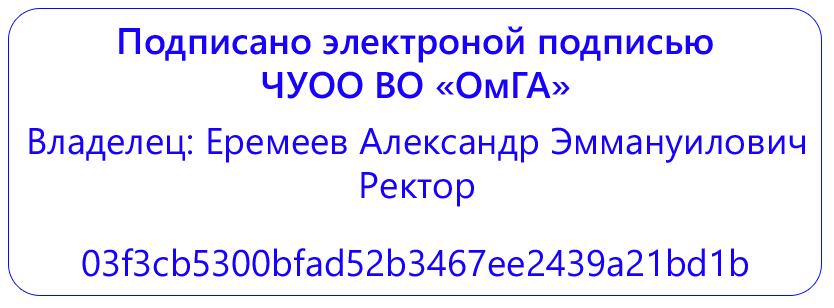 Аннотации рабочих программБакалавриат по направлению подготовки 38.03.01 Экономика
Направленность (профиль) программы: «Управление рисками и страховая деятельность».Код дисциплиныНаименование дисциплиныАннотацииБлок 1.Дисциплины (модули)Обязательная частьБлок 1.Дисциплины (модули)Обязательная частьБлок 1.Дисциплины (модули)Обязательная частьБлок 1.Дисциплины (модули)Обязательная частьБлок 1.Дисциплины (модули)Обязательная частьБлок 1.Дисциплины (модули)Обязательная частьБлок 1.Дисциплины (модули)Обязательная частьБлок 1.Дисциплины (модули)Обязательная частьБ1.О.01 Модуль "МировоззренческийБ1.О.01 Модуль "МировоззренческийБ1.О.01 Модуль "МировоззренческийБ1.О.01 Модуль "МировоззренческийБ1.О.01 Модуль "МировоззренческийБ1.О.01 Модуль "МировоззренческийБ1.О.01 Модуль "МировоззренческийБ1.О.01 Модуль "МировоззренческийБ1.О.01.01ФилософияФилософияФилософияФилософияФилософияФилософия1. Философия, её предмет и роль в жизни общества.2. История становления и развития философского знания.Современная история философии.3. Метафизика и онтология.Развитие и становление онтологии. Основной онтологический вопрос. Виды онтологий. 4. Гносеология и философия науки.Виды познания: научное и вненаучное. Критерии научности. История философии постпозитивизма и появление философии науки5. Диалектика как наука о всеобщей связи и всеобщем развитии.6. Философия жизни и экзистенциализм.7. Особенности философии постмодернизма.8. Система категорий в философии.9. Проблема сознания.10. Человек как центральное понятие философской антропологии.11. Общество как предмет осмысления социальной философии.12. Сущность, структура и основные концепции культуры	Б1.О.01.02История (история России, всеобщая история)История (история России, всеобщая история)История (история России, всеобщая история)История (история России, всеобщая история)История (история России, всеобщая история)История (история России, всеобщая история)Возникновение и развитие Древнерусского государства (XI – нач. XII в.)2. Политическая раздробленность на Руси. Русь удельная (XII-XIII в.)1. Объединение русских земель вокруг Москвы и становление единого Российского государства в XIV-XI вв.2. Петровские преобразования в России I-ой четверти XVIII в.3. Реформы и реформаторы в истории постпетровской России XVIII-XIX вв.4. России в эпоху революции и Гражданской войны (1917-1920 гг.).5. Великая Отечественная война 1941-1945 гг.6. СССР и Россия с 1945 г. до начала XXI в.7. Сущность, формы и функции исторического знания.8. Особенности развития культуры и общества в эпоху первобытности..9. Древнейшие цивилизации Востока..10. Роль и место античной цивилизации в мировой истории.11. Основные черты европейского средневековья.12. Становление индустриального общества.13. Особенности развития цивилизаций Востока в период средневековья и нового времени.14. Колониализм как исторический феномен.15. ХХ столетие в мировой истории. Основные тенденции развития общества на рубеже ХХ – XXI вв.Б1.О.01.03ПравоведениеПравоведениеПравоведениеПравоведениеПравоведениеПравоведениеОсновы теории права и государства. Отрасли права. Понятие и сущность права. Признаки права.Понятие государственной власти. Понятие и содержание основных функций государства. Система разделения властей.Понятие, признаки и функции государства.Основы гражданского права. Граждане и юридические лица как участники гражданских правоотношений. Объекты гражданских прав.Формы и видысобственности.Основы семейного права. Личные права и обязанности супругов. Имущественные отношения супругов. Брачный договор.Основы трудового права. Порядок заключения трудового договора. Рабочее время и время отдыха. Правовое регулирование внутреннего трудового распорядка.Основы административного права РФ. Понятие и признаки административного правонарушения. Административное принуждение.Понятие административной ответственности. Основы уголовного права РФ. Обстоятельства, исключающие преступность деяния.Соучастие в преступлении. Стадии совершения преступлений.Основы экологического права РФ. Источники экологического права. Экологические права и обязанности. Окружающая среда как объект правовой охраны.Правовые средства защиты государственной, коммерческой и служебной тайны.Сведения, относимые к государственной тайне. Допуск к государственной тайне.Коммерческая тайна. Служебная информация.Конституционные основы Российской Федерации. Конституционный статус личности. Основные конституционные права и свободы. Приобретение и прекращение гражданства.Б1.О.01.04Экономическая культура и финансовая грамотностьЭкономическая культура и финансовая грамотностьЭкономическая культура и финансовая грамотностьЭкономическая культура и финансовая грамотностьЭкономическая культура и финансовая грамотностьЭкономическая культура и финансовая грамотностьСущность финансовой грамотности. О поведении в финансовой сфереМодель принятия экономических решений. Эвристики суждения. Поведенческие эффекты. Информация в финансово-экономической сфере. Правовая грамотность в финансовой сфере. Общая классификация финансовых услуг и продуктов. Обзор услуг и инструментов под разные потребительские задачи и разные этапы жизненного цикла человека. Роль и место финансовых услуг в жизни человека. Обзор услуг и инструментов под разные потребительские задачи.Личное финансовое планирование как способ повышения благосостояния семьиЧеловеческий капитал. Деньги, финансы, финансовые цели, финансовое планирование. Этапы составления личного финансового плана. Порядок определения финансовой цели. Альтернативы достижения финансовой цели. Домашняя бухгалтерия. Личные активы и пассивы. Личный и семейный бюджет: статьи доходов и расходов; планирование. Стратегия достижения финансовых целей. Финансовый план. Активы и пассивы. Инвестиции. Ликвидность. Надежность. Доходность. Бюджет. Способы выбора активов. Текущий капитал. Резервный капитал. Инвестиционный капитал. Энергосберегающие технологии. Компактные люминесцентные лампы и светодиоды. Экономия на масштабахБанки: услуги и продукты. Современные банковские продукты и услуги.Обзор сегмента рынка банковских услуг, основные понятия, три основные функции банков (расчеты, кредитование, аккумулирование денежных средств). Нормативная база (законы, которые регулируют отношения государства, банка и его клиентов). Участники данного сегмента рынка: банки и иные кредитные учреждения. Продукты и услуги, которые предлагаются банками и иными кредитными учреждениями. Основные финансовые вычисления, необходимые потребителю в работе с банковскими услугами и продуктами. Особенности работы с документами, которые подписывает клиент банка, и по которым несет ответственность. Особенности и риски клиентов банков. Исторический экскурс. Международный аспект банковских услуг и продуктов. Электронные финансы как цифровая форма финансовых инструментов, продуктов и услуг. Электронные платежи и платежные терминалы.Кредит и депозит как услуги банкаПонятие банковского кредита. Виды кредита. Основные характеристики кредита. Порядок выбора кредита. Механизмы снижения стоимости кредита. Порядок заключения кредитного договора. Риски клиентов на рынке кредитных продуктов. Типичные ошибки при использовании кредита. Основные принципы накопления. Личная инфляция. Экономическая природа депозита. Преимущества и недостатки депозита. Роль депозита в личном финансовом плане. Условия депозита. Порядок заключения депозитного договора. Управление рисками по депозиту.Страхование как способ сокращения финансовых потерьОбзор рынка страховых услуг, основные понятия. Законы и нормативные акты, которые регулируют отношения государства, страховщика и клиента. Страховые компании, профессиональные объединения страховщиков. Три основных типа потребительского страхования: жизнь и здоровье, имущество, гражданская ответственность. Продукты и услуги, которые предлагаются потребителям в данной сфере. Основные финансовые вычисления в данной сфере. Особенности работы с документами, которые подписывает клиент страховой компании, и по которым несет ответственность. Риски клиентов на рынке страховых услуг. Исторический экскурс по теме. Международный аспект (в т.ч. страхование при выезде за рубеж).Инструменты сбережения и инвестирования. Недвижимость как инструмент сбережения и инвестированияОбзор основных форм жилищного инвестирования (ипотека, жилищные кооперативы, долевое строительство). Нормативные акты, которые регулируют отношения государства, профессиональных участников рынка недвижимости и потребителя.Инвестиции для жизни в нетрудоспособный период. Возможности пенсионного накопленияЖизненные циклы человека и различные цели инвестирования. Пенсионный возраст и государственное пенсионное обеспечение. Персональная ответственность каждого за обеспечение нетрудоспособного этапа своей жизни (личный пенсионный план). Негосударственные пенсионные фонды. Формы негосударственного пенсионного обеспечения: корпоративные и индивидуальные.Инвестиции как инструмент увеличения семейных доходов.  Фондовый рынокРынок ценных бумаг как часть финансового рынка, его роль и значение для экономики. Структура рынка. Понятие рынка ценных бумаг. Инвесторы и эмитенты. Профессиональные участники фондового рынка. Закон «О рынке ценных бумаг». Профессиональные требования к специалистам, работающим на фондовом рынке. Риск и доходность на фондовом рынке.Облигации: характеристика и классификация. Преимущества привлечения капитала в компанию путем выпуска облигаций по сравнению с банковским кредитом. Фундаментальные свойства облигации. Виды облигаций.Понятие, виды и фундаментальные свойства акций. Права владельцев акций. Виды акций. Обыкновенные и привилегированные акции, их свойства и отличительные черты. Закон «Об акционерных обществах». Конвертируемые ценные бумаги. Права, варранты, депозитарные расписки. Векселя и банковские сертификаты. Производные финансовые инструменты. Обзор структуры финансовой информации. Индексы и другие публичные индикаторы. Обзор инструментов анализа. Анализ доходности ценных бумаг: фундаментальный и технический анализ.Методы защиты населения от мошеннических действий на финансовом рынкеВиды финансового мошенничества. Раскрытие основных положений российского законодательства в сфере финансового мошенничества. Представление алгоритма безопасного поведения в финансовой сфере. Формирование умений использования данного алгоритма. Помощь в осознании необходимости серьезного отношения к ведению собственной финансовой деятельности.Б1.О.01.05Антикоррупционная культураАнтикоррупционная культураАнтикоррупционная культураАнтикоррупционная культураАнтикоррупционная культураАнтикоррупционная культураСущность, природа  и последствия коррупцииПонятие и признаки коррупции. Исторические и социальные корни коррупции. Сферы проявления и основные факторы коррупции. Коррупция в современной России. Международные стандарты противодействия коррупции. Основные способы борьбы с ней. Институциональные основы противодействия коррупции в Российской ФедерацииОсновные нормативные правовые акты в сфере противодействии коррупции. Система правовых средств противодеи̌ствия коррупции. Национальная стратегия противодействия коррупции и Национальный план противодействия коррупции.Органы государственной власти, участвующие в разработке и реализации направлений государственной политики в сфере противодействия коррупции.Структура антикоррупционных программ органов власти.Роль ведомственных рабочих групп, совещательных и экспертных комиссий в противодействии коррупции. Институты гражданского общества как субъекты общественного контроля.Политика государства в сфере взаимодействия институтов гражданского общества и органов власти.Антикоррупционная экспертиза нормативных правовых актов и проектов нормативных правовых актов в РФПротиводействие коррупции в системе управления народным хозяйством. Правовое антикоррупционное регулирование нормотворческой деятельности на федеральном, региональном и местном уровнях.  Исследование результатов применения мер по предупреждению, пресечению коррупции и мер ответственности за совершение коррупционных правонарушений. Проблемы совершенствования российского законодательства о противодействии коррупции. Б1.О.01.06СоциологияСоциологияСоциологияСоциологияСоциологияСоциологияВведение в социологию.Социологический проект О. Конта. Феноменологическая социология. Современная западная социология. Русская социологическая мысль.Предпосылки и особенности возникновения социологии в России. Этапы развития и институционализации социологии в России.Общество как социально-экономическая система.Личность как социальный тип. Социализация личности.Социальная структура общества. Понятие социального статуса.Социальные группы. Типы социальных групп.организаций.Социальная стратификация и социальная мобильность.Классы и классовый подход в исследовании социальной структуры. Понятие страты и стратификации, стратификационный подход в изучении общества, марксистские и немарксистские концепции социальной структуры. Многомерность социальной стратификации. Категории социологии потребления.Феномен потребления. Потребитель в социокультурном поле. Внешние факторы, влияющие на поведение потребителя. Влияние социальной роли и статуса на поведение потребителей. Семья и потребление. Типология потребительского поведения..Б1.О.01.07   Организация добровольческой (волонтерской) деятельности и взаимодействие с социально ориентированными НКООрганизация добровольческой (волонтерской) деятельности и взаимодействие с социально ориентированными НКООрганизация добровольческой (волонтерской) деятельности и взаимодействие с социально ориентированными НКООрганизация добровольческой (волонтерской) деятельности и взаимодействие с социально ориентированными НКООрганизация добровольческой (волонтерской) деятельности и взаимодействие с социально ориентированными НКООрганизация добровольческой (волонтерской) деятельности и взаимодействие с социально ориентированными НКОВолонтёрство как ресурс личностного роста и общественного развитияМногообразие форм добровольческой (волонтерской) деятельностиОрганизация работы с волонтерамиВзаимодействие с социально-ориентированными НКО, инициативными группами, органами власти и иными организациямиБ1.О.02 Модуль "Коммуникативный"Б1.О.02 Модуль "Коммуникативный"Б1.О.02 Модуль "Коммуникативный"Б1.О.02 Модуль "Коммуникативный"Б1.О.02 Модуль "Коммуникативный"Б1.О.02 Модуль "Коммуникативный"Б1.О.02 Модуль "Коммуникативный"Б1.О.02 Модуль "Коммуникативный"Б1.О.02.01Русский язык и культура речиРусский язык и культура речиРусский язык и культура речиСтруктура речевой коммуникации.Речь в социальном взаимодействии.Устная и письменная формы речи. Функциональные стили речи. Функционально-смысловые типы речи. Коммуникативные цели, речевые стратегии, тактики и приемы. Прагматика и стилистика разговорной речи. Культура речи. Элитарная культура речи. Трудные случаи в системе норм произношения и ударения. Трудные случаи в системе морфологических норм.Трудные случаи в системе синтаксических норм. Трудные случаи в системе норм орфографии.Структура речевой коммуникации.Речь в социальном взаимодействии.Устная и письменная формы речи. Функциональные стили речи. Функционально-смысловые типы речи. Коммуникативные цели, речевые стратегии, тактики и приемы. Прагматика и стилистика разговорной речи. Культура речи. Элитарная культура речи. Трудные случаи в системе норм произношения и ударения. Трудные случаи в системе морфологических норм.Трудные случаи в системе синтаксических норм. Трудные случаи в системе норм орфографии.Структура речевой коммуникации.Речь в социальном взаимодействии.Устная и письменная формы речи. Функциональные стили речи. Функционально-смысловые типы речи. Коммуникативные цели, речевые стратегии, тактики и приемы. Прагматика и стилистика разговорной речи. Культура речи. Элитарная культура речи. Трудные случаи в системе норм произношения и ударения. Трудные случаи в системе морфологических норм.Трудные случаи в системе синтаксических норм. Трудные случаи в системе норм орфографии.Структура речевой коммуникации.Речь в социальном взаимодействии.Устная и письменная формы речи. Функциональные стили речи. Функционально-смысловые типы речи. Коммуникативные цели, речевые стратегии, тактики и приемы. Прагматика и стилистика разговорной речи. Культура речи. Элитарная культура речи. Трудные случаи в системе норм произношения и ударения. Трудные случаи в системе морфологических норм.Трудные случаи в системе синтаксических норм. Трудные случаи в системе норм орфографии.Б1.О.02.02Иностранный языкИностранный языкИностранный язык1. «IllnessesandtheirTreatment».илидиалогическоговысказывания.2. «Way of life and character». 3.  «Entertainment».4.   «English Language Training Institute» 5.   «MyFlat». .6.   «Dates and Times». 7. «Countries and Continents». 8.   «Food and Drink». 9.   «Daily Routine».10.   «Universities». 11.   «The Russian Federation».12.   «Travelling»..13. « My Family ».14.«MyCity»15. «SportandHealthylifestyle». 16. «Art and Culture». 17. «Science and Computer: The History of the Internet». 18. «Shopping». 19. «British traditions and customs».20. «Myfavouritepets». 21. «My job». 22. «Weather and Seasons». 23. «Student life». 24. «Environmentalproblems». 1. «IllnessesandtheirTreatment».илидиалогическоговысказывания.2. «Way of life and character». 3.  «Entertainment».4.   «English Language Training Institute» 5.   «MyFlat». .6.   «Dates and Times». 7. «Countries and Continents». 8.   «Food and Drink». 9.   «Daily Routine».10.   «Universities». 11.   «The Russian Federation».12.   «Travelling»..13. « My Family ».14.«MyCity»15. «SportandHealthylifestyle». 16. «Art and Culture». 17. «Science and Computer: The History of the Internet». 18. «Shopping». 19. «British traditions and customs».20. «Myfavouritepets». 21. «My job». 22. «Weather and Seasons». 23. «Student life». 24. «Environmentalproblems». 1. «IllnessesandtheirTreatment».илидиалогическоговысказывания.2. «Way of life and character». 3.  «Entertainment».4.   «English Language Training Institute» 5.   «MyFlat». .6.   «Dates and Times». 7. «Countries and Continents». 8.   «Food and Drink». 9.   «Daily Routine».10.   «Universities». 11.   «The Russian Federation».12.   «Travelling»..13. « My Family ».14.«MyCity»15. «SportandHealthylifestyle». 16. «Art and Culture». 17. «Science and Computer: The History of the Internet». 18. «Shopping». 19. «British traditions and customs».20. «Myfavouritepets». 21. «My job». 22. «Weather and Seasons». 23. «Student life». 24. «Environmentalproblems». 1. «IllnessesandtheirTreatment».илидиалогическоговысказывания.2. «Way of life and character». 3.  «Entertainment».4.   «English Language Training Institute» 5.   «MyFlat». .6.   «Dates and Times». 7. «Countries and Continents». 8.   «Food and Drink». 9.   «Daily Routine».10.   «Universities». 11.   «The Russian Federation».12.   «Travelling»..13. « My Family ».14.«MyCity»15. «SportandHealthylifestyle». 16. «Art and Culture». 17. «Science and Computer: The History of the Internet». 18. «Shopping». 19. «British traditions and customs».20. «Myfavouritepets». 21. «My job». 22. «Weather and Seasons». 23. «Student life». 24. «Environmentalproblems». Б1.О.02.03Основы дефектологии в социальной и профессиональной сферахОсновы дефектологии в социальной и профессиональной сферахОсновы дефектологии в социальной и профессиональной сферахТема 1. Распространенность инвалидности в России . Проблема терминологии.Тема 2. Классификация нарушений развития. Виды и формы нарушенного развития.Тема 3. Эволюция отношения государства и общества к лицам с отклонениями в развитии.Тема 4. Сравнительный обзор существующих форм образования лиц с ограниченными возможностями здоровья.Тема 5. Технические и компьютерные средства обеспечения доступной информационной среды.Тема 6. Особенности профессиональной коммуникации с лицами с ОВЗ.Тема 1. Распространенность инвалидности в России . Проблема терминологии.Тема 2. Классификация нарушений развития. Виды и формы нарушенного развития.Тема 3. Эволюция отношения государства и общества к лицам с отклонениями в развитии.Тема 4. Сравнительный обзор существующих форм образования лиц с ограниченными возможностями здоровья.Тема 5. Технические и компьютерные средства обеспечения доступной информационной среды.Тема 6. Особенности профессиональной коммуникации с лицами с ОВЗ.Тема 1. Распространенность инвалидности в России . Проблема терминологии.Тема 2. Классификация нарушений развития. Виды и формы нарушенного развития.Тема 3. Эволюция отношения государства и общества к лицам с отклонениями в развитии.Тема 4. Сравнительный обзор существующих форм образования лиц с ограниченными возможностями здоровья.Тема 5. Технические и компьютерные средства обеспечения доступной информационной среды.Тема 6. Особенности профессиональной коммуникации с лицами с ОВЗ.Тема 1. Распространенность инвалидности в России . Проблема терминологии.Тема 2. Классификация нарушений развития. Виды и формы нарушенного развития.Тема 3. Эволюция отношения государства и общества к лицам с отклонениями в развитии.Тема 4. Сравнительный обзор существующих форм образования лиц с ограниченными возможностями здоровья.Тема 5. Технические и компьютерные средства обеспечения доступной информационной среды.Тема 6. Особенности профессиональной коммуникации с лицами с ОВЗ.Б1.О.02.04Деловые коммуникацииДеловые коммуникацииДеловые коммуникацииПредмет теории коммуникации.Коммуникация и общение как ключевые категории теории коммуникации.Виды деловой коммуникации. Коммуникативные каналы. Коммуникационные барьеры. Деловые переговоры. Деловая беседа. Совещания. Публичное выступление.Стиль делового общения. Деловой этикет и этика.Предмет теории коммуникации.Коммуникация и общение как ключевые категории теории коммуникации.Виды деловой коммуникации. Коммуникативные каналы. Коммуникационные барьеры. Деловые переговоры. Деловая беседа. Совещания. Публичное выступление.Стиль делового общения. Деловой этикет и этика.Предмет теории коммуникации.Коммуникация и общение как ключевые категории теории коммуникации.Виды деловой коммуникации. Коммуникативные каналы. Коммуникационные барьеры. Деловые переговоры. Деловая беседа. Совещания. Публичное выступление.Стиль делового общения. Деловой этикет и этика.Предмет теории коммуникации.Коммуникация и общение как ключевые категории теории коммуникации.Виды деловой коммуникации. Коммуникативные каналы. Коммуникационные барьеры. Деловые переговоры. Деловая беседа. Совещания. Публичное выступление.Стиль делового общения. Деловой этикет и этика.Б1.О.03Модуль "Самоорганизация, саморазвитие и безопасность жизнедеятельности"Б1.О.03Модуль "Самоорганизация, саморазвитие и безопасность жизнедеятельности"Б1.О.03Модуль "Самоорганизация, саморазвитие и безопасность жизнедеятельности"Б1.О.03Модуль "Самоорганизация, саморазвитие и безопасность жизнедеятельности"Б1.О.03Модуль "Самоорганизация, саморазвитие и безопасность жизнедеятельности"Б1.О.03Модуль "Самоорганизация, саморазвитие и безопасность жизнедеятельности"Б1.О.03Модуль "Самоорганизация, саморазвитие и безопасность жизнедеятельности"Б1.О.03Модуль "Самоорганизация, саморазвитие и безопасность жизнедеятельности"Б1.О.03.01Физическая культура и спортФизическая культура и спортФизическая культура и спортПонятие здоровье человека. Здоровье человека как ценность.Элементы здорового образа жизни.Здоровый образ жизни, его составляющие.Организм человека как единая саморазвивающаяся саморегулирующаяся биологическая система.Самоконтроль при занятиях физической культурой.Характеристика средств, форм и методов физической культуры.Основные принципы оздоровительной тренировки.Характеристика базовых видов спорта и оздоровительных систем физических упражнений.Особенности выбора вида физической активности с учетом характера трудовой деятельности, индивидуальных особенностей и возможностей занимающихся.Понятие здоровье человека. Здоровье человека как ценность.Элементы здорового образа жизни.Здоровый образ жизни, его составляющие.Организм человека как единая саморазвивающаяся саморегулирующаяся биологическая система.Самоконтроль при занятиях физической культурой.Характеристика средств, форм и методов физической культуры.Основные принципы оздоровительной тренировки.Характеристика базовых видов спорта и оздоровительных систем физических упражнений.Особенности выбора вида физической активности с учетом характера трудовой деятельности, индивидуальных особенностей и возможностей занимающихся.Понятие здоровье человека. Здоровье человека как ценность.Элементы здорового образа жизни.Здоровый образ жизни, его составляющие.Организм человека как единая саморазвивающаяся саморегулирующаяся биологическая система.Самоконтроль при занятиях физической культурой.Характеристика средств, форм и методов физической культуры.Основные принципы оздоровительной тренировки.Характеристика базовых видов спорта и оздоровительных систем физических упражнений.Особенности выбора вида физической активности с учетом характера трудовой деятельности, индивидуальных особенностей и возможностей занимающихся.Понятие здоровье человека. Здоровье человека как ценность.Элементы здорового образа жизни.Здоровый образ жизни, его составляющие.Организм человека как единая саморазвивающаяся саморегулирующаяся биологическая система.Самоконтроль при занятиях физической культурой.Характеристика средств, форм и методов физической культуры.Основные принципы оздоровительной тренировки.Характеристика базовых видов спорта и оздоровительных систем физических упражнений.Особенности выбора вида физической активности с учетом характера трудовой деятельности, индивидуальных особенностей и возможностей занимающихся.Б1.О.03.02Основы самоорганизации и саморазвития студентаОсновы самоорганизации и саморазвития студентаОсновы самоорганизации и саморазвития студентаТема 1.  Особенности самоорганизации времени учебной деятельности обучающихся.Тема 2. Особенности развития памяти в процессе саморегуляции и самоорганизации деятельности студентов.Тема 3. Учет основных мыслительных операций в процессе саморегуляции и самоорганизации деятельности студентов.Тема 4. Особенности  психических состояний обучающихся.Тема 5. Саморегуляция психических состояний обучающихся посредством изменения внешних условий.Тема 6. Теоретические основы тайм-менеджмента.Тема 1.  Особенности самоорганизации времени учебной деятельности обучающихся.Тема 2. Особенности развития памяти в процессе саморегуляции и самоорганизации деятельности студентов.Тема 3. Учет основных мыслительных операций в процессе саморегуляции и самоорганизации деятельности студентов.Тема 4. Особенности  психических состояний обучающихся.Тема 5. Саморегуляция психических состояний обучающихся посредством изменения внешних условий.Тема 6. Теоретические основы тайм-менеджмента.Тема 1.  Особенности самоорганизации времени учебной деятельности обучающихся.Тема 2. Особенности развития памяти в процессе саморегуляции и самоорганизации деятельности студентов.Тема 3. Учет основных мыслительных операций в процессе саморегуляции и самоорганизации деятельности студентов.Тема 4. Особенности  психических состояний обучающихся.Тема 5. Саморегуляция психических состояний обучающихся посредством изменения внешних условий.Тема 6. Теоретические основы тайм-менеджмента.Тема 1.  Особенности самоорганизации времени учебной деятельности обучающихся.Тема 2. Особенности развития памяти в процессе саморегуляции и самоорганизации деятельности студентов.Тема 3. Учет основных мыслительных операций в процессе саморегуляции и самоорганизации деятельности студентов.Тема 4. Особенности  психических состояний обучающихся.Тема 5. Саморегуляция психических состояний обучающихся посредством изменения внешних условий.Тема 6. Теоретические основы тайм-менеджмента.Б1.О.03.03Безопасность жизнедеятельностиБезопасность жизнедеятельностиБезопасность жизнедеятельностиПонятия здоровья, характеристика компонентов здоровьяУсловия жизнедеятельности человека. Организация питания обучающихся.Негативные факторы  техносферы. Воздействие негативных факторов на человека. Обеспечение безопасности обучающихся во время пребывания в организации, осуществляющей образовательную деятельность.Правовые, нормативные и организационные основы охраны труда в организации.  Организация медицинских осмотров, в том числе профилактических медицинских осмотров, в связи с занятиями физической культурой и спортом, и диспансеризации, в соответствии с законодательством Российской Федерации.Особенности обеспечения безопасных условий труда в  профессиональной деятельности.Определение оптимальной учебной, внеучебной нагрузки, режима учебных занятий и продолжительности каникул. Профилактика несчастных случаев с обучающимися во время пребывания в организации, осуществляющей образовательную деятельность.Методы защиты в условиях чрезвычайных ситуацийОрганизация охраны здоровья. Оказание первичной медико-санитарной помощи в порядке, установленном законодательством в сфере охраны здоровья. Обучение педагогических работников навыкам оказания первой помощи.Санитарно-гигиенические, профилактические и оздоровительные мероприятия, обучение и воспитание в сфере охраны здоровья граждан в Российской Федерации.Проведение санитарно-противоэпидемических и профилактических мероприятий. Организация и создание условий для профилактики заболеваний и оздоровления обучающихся, для занятия ими физической культурой и спортом.Пропаганда и обучение навыкам здорового образа жизни, требованиям охраны труда.Влияние  курения, употребления алкогольных, слабоалкогольных напитков, пива, наркотических средств и психотропных веществ, их прекурсоров и аналогов и других одурманивающих веществ на организм человека.Понятия здоровья, характеристика компонентов здоровьяУсловия жизнедеятельности человека. Организация питания обучающихся.Негативные факторы  техносферы. Воздействие негативных факторов на человека. Обеспечение безопасности обучающихся во время пребывания в организации, осуществляющей образовательную деятельность.Правовые, нормативные и организационные основы охраны труда в организации.  Организация медицинских осмотров, в том числе профилактических медицинских осмотров, в связи с занятиями физической культурой и спортом, и диспансеризации, в соответствии с законодательством Российской Федерации.Особенности обеспечения безопасных условий труда в  профессиональной деятельности.Определение оптимальной учебной, внеучебной нагрузки, режима учебных занятий и продолжительности каникул. Профилактика несчастных случаев с обучающимися во время пребывания в организации, осуществляющей образовательную деятельность.Методы защиты в условиях чрезвычайных ситуацийОрганизация охраны здоровья. Оказание первичной медико-санитарной помощи в порядке, установленном законодательством в сфере охраны здоровья. Обучение педагогических работников навыкам оказания первой помощи.Санитарно-гигиенические, профилактические и оздоровительные мероприятия, обучение и воспитание в сфере охраны здоровья граждан в Российской Федерации.Проведение санитарно-противоэпидемических и профилактических мероприятий. Организация и создание условий для профилактики заболеваний и оздоровления обучающихся, для занятия ими физической культурой и спортом.Пропаганда и обучение навыкам здорового образа жизни, требованиям охраны труда.Влияние  курения, употребления алкогольных, слабоалкогольных напитков, пива, наркотических средств и психотропных веществ, их прекурсоров и аналогов и других одурманивающих веществ на организм человека.Понятия здоровья, характеристика компонентов здоровьяУсловия жизнедеятельности человека. Организация питания обучающихся.Негативные факторы  техносферы. Воздействие негативных факторов на человека. Обеспечение безопасности обучающихся во время пребывания в организации, осуществляющей образовательную деятельность.Правовые, нормативные и организационные основы охраны труда в организации.  Организация медицинских осмотров, в том числе профилактических медицинских осмотров, в связи с занятиями физической культурой и спортом, и диспансеризации, в соответствии с законодательством Российской Федерации.Особенности обеспечения безопасных условий труда в  профессиональной деятельности.Определение оптимальной учебной, внеучебной нагрузки, режима учебных занятий и продолжительности каникул. Профилактика несчастных случаев с обучающимися во время пребывания в организации, осуществляющей образовательную деятельность.Методы защиты в условиях чрезвычайных ситуацийОрганизация охраны здоровья. Оказание первичной медико-санитарной помощи в порядке, установленном законодательством в сфере охраны здоровья. Обучение педагогических работников навыкам оказания первой помощи.Санитарно-гигиенические, профилактические и оздоровительные мероприятия, обучение и воспитание в сфере охраны здоровья граждан в Российской Федерации.Проведение санитарно-противоэпидемических и профилактических мероприятий. Организация и создание условий для профилактики заболеваний и оздоровления обучающихся, для занятия ими физической культурой и спортом.Пропаганда и обучение навыкам здорового образа жизни, требованиям охраны труда.Влияние  курения, употребления алкогольных, слабоалкогольных напитков, пива, наркотических средств и психотропных веществ, их прекурсоров и аналогов и других одурманивающих веществ на организм человека.Понятия здоровья, характеристика компонентов здоровьяУсловия жизнедеятельности человека. Организация питания обучающихся.Негативные факторы  техносферы. Воздействие негативных факторов на человека. Обеспечение безопасности обучающихся во время пребывания в организации, осуществляющей образовательную деятельность.Правовые, нормативные и организационные основы охраны труда в организации.  Организация медицинских осмотров, в том числе профилактических медицинских осмотров, в связи с занятиями физической культурой и спортом, и диспансеризации, в соответствии с законодательством Российской Федерации.Особенности обеспечения безопасных условий труда в  профессиональной деятельности.Определение оптимальной учебной, внеучебной нагрузки, режима учебных занятий и продолжительности каникул. Профилактика несчастных случаев с обучающимися во время пребывания в организации, осуществляющей образовательную деятельность.Методы защиты в условиях чрезвычайных ситуацийОрганизация охраны здоровья. Оказание первичной медико-санитарной помощи в порядке, установленном законодательством в сфере охраны здоровья. Обучение педагогических работников навыкам оказания первой помощи.Санитарно-гигиенические, профилактические и оздоровительные мероприятия, обучение и воспитание в сфере охраны здоровья граждан в Российской Федерации.Проведение санитарно-противоэпидемических и профилактических мероприятий. Организация и создание условий для профилактики заболеваний и оздоровления обучающихся, для занятия ими физической культурой и спортом.Пропаганда и обучение навыкам здорового образа жизни, требованиям охраны труда.Влияние  курения, употребления алкогольных, слабоалкогольных напитков, пива, наркотических средств и психотропных веществ, их прекурсоров и аналогов и других одурманивающих веществ на организм человека.Б1.О.03.04Физическая культура и спорт (элективная дисциплина)Физическая культура и спорт (элективная дисциплина)Физическая культура и спорт (элективная дисциплина)Виды волейбола. Классический, пляжный волейбол. Правила  соревнований игры в волейбол. Стойки и перемещения, их сочетания (бег, скачок, остановки).  Комплекс упражнений на развитие прыгучести. Прыжки в длину, в высоту с места, в глубину.Нижняя прямая подача. Техника.Нижняя боковая подача. Техника. Нижняя боковая подача. Верхняя прямая подача. ТехникаПрием снизу двумя руками в опорном положении. Техника.Стойки и перемещения и их сочетания. Техника. (бег, скачок, остановки).Нижняя прямая подача. Техника.Дальнейшее совершенствование техники подачиПередача мяча сверху и снизу в опорном положении. ТехникаНижняя боковая подача. Верхняя прямая подача. Техника.Прием сверху в опорном положении. Техника.Дальнейшее совершенствование техники приема сверху и снизу в опорном положении. Техника.Подача на точностьДальнейшее совершенствование техники подач – приема – передачи – атакующий удар – блок.Дальнейшее совершенствование  индивидуальных волейбольных стоек (высокая, средняя, низкая); перемещений (взад-вперед и влево-вправо)Совершенствование техники передачи сверху двумя руками в прыжке.Индивидуальное блокирование. Техника.Игра в команде: передачи. Техника.Дальнейшее совершенствование индивидуальных тактических  действий в защите и нападении.Дальнейшее совершенствование индивидуальной техники и  тактики в нападении, защите (в группе,  парах, тройке).Виды волейбола. Классический, пляжный волейбол. Правила  соревнований игры в волейбол. Стойки и перемещения, их сочетания (бег, скачок, остановки).  Комплекс упражнений на развитие прыгучести. Прыжки в длину, в высоту с места, в глубину.Нижняя прямая подача. Техника.Нижняя боковая подача. Техника. Нижняя боковая подача. Верхняя прямая подача. ТехникаПрием снизу двумя руками в опорном положении. Техника.Стойки и перемещения и их сочетания. Техника. (бег, скачок, остановки).Нижняя прямая подача. Техника.Дальнейшее совершенствование техники подачиПередача мяча сверху и снизу в опорном положении. ТехникаНижняя боковая подача. Верхняя прямая подача. Техника.Прием сверху в опорном положении. Техника.Дальнейшее совершенствование техники приема сверху и снизу в опорном положении. Техника.Подача на точностьДальнейшее совершенствование техники подач – приема – передачи – атакующий удар – блок.Дальнейшее совершенствование  индивидуальных волейбольных стоек (высокая, средняя, низкая); перемещений (взад-вперед и влево-вправо)Совершенствование техники передачи сверху двумя руками в прыжке.Индивидуальное блокирование. Техника.Игра в команде: передачи. Техника.Дальнейшее совершенствование индивидуальных тактических  действий в защите и нападении.Дальнейшее совершенствование индивидуальной техники и  тактики в нападении, защите (в группе,  парах, тройке).Виды волейбола. Классический, пляжный волейбол. Правила  соревнований игры в волейбол. Стойки и перемещения, их сочетания (бег, скачок, остановки).  Комплекс упражнений на развитие прыгучести. Прыжки в длину, в высоту с места, в глубину.Нижняя прямая подача. Техника.Нижняя боковая подача. Техника. Нижняя боковая подача. Верхняя прямая подача. ТехникаПрием снизу двумя руками в опорном положении. Техника.Стойки и перемещения и их сочетания. Техника. (бег, скачок, остановки).Нижняя прямая подача. Техника.Дальнейшее совершенствование техники подачиПередача мяча сверху и снизу в опорном положении. ТехникаНижняя боковая подача. Верхняя прямая подача. Техника.Прием сверху в опорном положении. Техника.Дальнейшее совершенствование техники приема сверху и снизу в опорном положении. Техника.Подача на точностьДальнейшее совершенствование техники подач – приема – передачи – атакующий удар – блок.Дальнейшее совершенствование  индивидуальных волейбольных стоек (высокая, средняя, низкая); перемещений (взад-вперед и влево-вправо)Совершенствование техники передачи сверху двумя руками в прыжке.Индивидуальное блокирование. Техника.Игра в команде: передачи. Техника.Дальнейшее совершенствование индивидуальных тактических  действий в защите и нападении.Дальнейшее совершенствование индивидуальной техники и  тактики в нападении, защите (в группе,  парах, тройке).Виды волейбола. Классический, пляжный волейбол. Правила  соревнований игры в волейбол. Стойки и перемещения, их сочетания (бег, скачок, остановки).  Комплекс упражнений на развитие прыгучести. Прыжки в длину, в высоту с места, в глубину.Нижняя прямая подача. Техника.Нижняя боковая подача. Техника. Нижняя боковая подача. Верхняя прямая подача. ТехникаПрием снизу двумя руками в опорном положении. Техника.Стойки и перемещения и их сочетания. Техника. (бег, скачок, остановки).Нижняя прямая подача. Техника.Дальнейшее совершенствование техники подачиПередача мяча сверху и снизу в опорном положении. ТехникаНижняя боковая подача. Верхняя прямая подача. Техника.Прием сверху в опорном положении. Техника.Дальнейшее совершенствование техники приема сверху и снизу в опорном положении. Техника.Подача на точностьДальнейшее совершенствование техники подач – приема – передачи – атакующий удар – блок.Дальнейшее совершенствование  индивидуальных волейбольных стоек (высокая, средняя, низкая); перемещений (взад-вперед и влево-вправо)Совершенствование техники передачи сверху двумя руками в прыжке.Индивидуальное блокирование. Техника.Игра в команде: передачи. Техника.Дальнейшее совершенствование индивидуальных тактических  действий в защите и нападении.Дальнейшее совершенствование индивидуальной техники и  тактики в нападении, защите (в группе,  парах, тройке).Б1.О.04Модуль "Общепрофессиональная подготовка"Б1.О.04Модуль "Общепрофессиональная подготовка"Б1.О.04Модуль "Общепрофессиональная подготовка"Б1.О.04Модуль "Общепрофессиональная подготовка"Б1.О.04Модуль "Общепрофессиональная подготовка"Б1.О.04Модуль "Общепрофессиональная подготовка"Б1.О.04Модуль "Общепрофессиональная подготовка"Б1.О.04Модуль "Общепрофессиональная подготовка"Б1.О.04.01Финансовая математикаФинансовая математикаФинансовая математикаСущность и задачи финансовой математики, области ее применения. Введение. Сущность и задачи финансовой математики, области ее применения. Основные понятия: процент, процентная ставка, период начисления. Виды процентов и процентных ставок: простые и сложные, обычные и авансовые.Начисление процентов. Расчеты при начислении простых процентов, наращение по обычной ставке. Множитель наращения. Три варианта расчета простых процентов. Расчеты при начислении сложных процентов по обычной ставке. Внутригодовая капитализация процентов. Непрерывное начисление процентов. Сравнение финансовых операций. Формулы эквивалентности процентных ставок. Эффективная процентная ставка. Определение параметров финансовой операции: срока платежа и процентной ставки. Вычисление процентов с переменной ставкой. Учет уровня инфляции в финансовых расчетах.Дисконтирование и учет. Операции с векселями. Векселя. Основные определения.Наращенная и текущая стоимость денежных потоков. Математическое дисконтирование. Банковский учет. Эквивалентность процентной и учетной ставок. Доходность сделок с векселями. Векселя и инфляция.Конверсия и консолидация платежей. Конверсия платежей. Уравнение эквивалентности. Критический (барьерный) уровень процентной ставки.  Консолидация платежей. Определение размера консолидированного платежа. Консолидация платежей. Определение срока консолидированного платежа.Потоки платежей. Типы потоков платежей: регулярные и нерегулярные. Наращенная сумма и текущая стоимость потока платежей. Виды финансовых рент: обычная (постнумерандо), срочная (пренумерандо), ренты с платежами в середине периода. Обычная финансовая рента, определение наращенной суммы и текущей стоимости обычной ренты. Обычная рента с неоднократными выплатами в году. Срочная финансовая рента, определение наращенной суммы и текущей стоимости срочной ренты.Погашение кредита. Кредит. Погашение кредита единым платежом в конце срока. Случай создания погасительного фонда с начислением процентов на вносимую сумму. Погашение кредита равными частями. Погашение кредита равными годовыми выплатами.Доходность ценных бумаг. Облигации. Основные определения. Виды облигаций, номинальная стоимость и курс облигации. Доходность облигаций без выплаты процентов. Доходность облигаций с выплатой процентов в конце срока погашения. Доходность облигаций с периодической выплатой процентов. Акции. Основные определения. Номинальная и курсовая стоимость акции. Простые и привилегированные акции. Доходность простых акций. Доходность привилегированных акций.Основы валютных вычислений. Валюта. Конвертируемость валюты. Валютный курс. Виды сделок с иностранной валютой. Финансово-экономические расчеты при проведении валютных операций. Кассовые и форвардные сделки. Фьючерсные сделки. Опционы. Процентный арбитраж.Сущность и задачи финансовой математики, области ее применения. Введение. Сущность и задачи финансовой математики, области ее применения. Основные понятия: процент, процентная ставка, период начисления. Виды процентов и процентных ставок: простые и сложные, обычные и авансовые.Начисление процентов. Расчеты при начислении простых процентов, наращение по обычной ставке. Множитель наращения. Три варианта расчета простых процентов. Расчеты при начислении сложных процентов по обычной ставке. Внутригодовая капитализация процентов. Непрерывное начисление процентов. Сравнение финансовых операций. Формулы эквивалентности процентных ставок. Эффективная процентная ставка. Определение параметров финансовой операции: срока платежа и процентной ставки. Вычисление процентов с переменной ставкой. Учет уровня инфляции в финансовых расчетах.Дисконтирование и учет. Операции с векселями. Векселя. Основные определения.Наращенная и текущая стоимость денежных потоков. Математическое дисконтирование. Банковский учет. Эквивалентность процентной и учетной ставок. Доходность сделок с векселями. Векселя и инфляция.Конверсия и консолидация платежей. Конверсия платежей. Уравнение эквивалентности. Критический (барьерный) уровень процентной ставки.  Консолидация платежей. Определение размера консолидированного платежа. Консолидация платежей. Определение срока консолидированного платежа.Потоки платежей. Типы потоков платежей: регулярные и нерегулярные. Наращенная сумма и текущая стоимость потока платежей. Виды финансовых рент: обычная (постнумерандо), срочная (пренумерандо), ренты с платежами в середине периода. Обычная финансовая рента, определение наращенной суммы и текущей стоимости обычной ренты. Обычная рента с неоднократными выплатами в году. Срочная финансовая рента, определение наращенной суммы и текущей стоимости срочной ренты.Погашение кредита. Кредит. Погашение кредита единым платежом в конце срока. Случай создания погасительного фонда с начислением процентов на вносимую сумму. Погашение кредита равными частями. Погашение кредита равными годовыми выплатами.Доходность ценных бумаг. Облигации. Основные определения. Виды облигаций, номинальная стоимость и курс облигации. Доходность облигаций без выплаты процентов. Доходность облигаций с выплатой процентов в конце срока погашения. Доходность облигаций с периодической выплатой процентов. Акции. Основные определения. Номинальная и курсовая стоимость акции. Простые и привилегированные акции. Доходность простых акций. Доходность привилегированных акций.Основы валютных вычислений. Валюта. Конвертируемость валюты. Валютный курс. Виды сделок с иностранной валютой. Финансово-экономические расчеты при проведении валютных операций. Кассовые и форвардные сделки. Фьючерсные сделки. Опционы. Процентный арбитраж.Сущность и задачи финансовой математики, области ее применения. Введение. Сущность и задачи финансовой математики, области ее применения. Основные понятия: процент, процентная ставка, период начисления. Виды процентов и процентных ставок: простые и сложные, обычные и авансовые.Начисление процентов. Расчеты при начислении простых процентов, наращение по обычной ставке. Множитель наращения. Три варианта расчета простых процентов. Расчеты при начислении сложных процентов по обычной ставке. Внутригодовая капитализация процентов. Непрерывное начисление процентов. Сравнение финансовых операций. Формулы эквивалентности процентных ставок. Эффективная процентная ставка. Определение параметров финансовой операции: срока платежа и процентной ставки. Вычисление процентов с переменной ставкой. Учет уровня инфляции в финансовых расчетах.Дисконтирование и учет. Операции с векселями. Векселя. Основные определения.Наращенная и текущая стоимость денежных потоков. Математическое дисконтирование. Банковский учет. Эквивалентность процентной и учетной ставок. Доходность сделок с векселями. Векселя и инфляция.Конверсия и консолидация платежей. Конверсия платежей. Уравнение эквивалентности. Критический (барьерный) уровень процентной ставки.  Консолидация платежей. Определение размера консолидированного платежа. Консолидация платежей. Определение срока консолидированного платежа.Потоки платежей. Типы потоков платежей: регулярные и нерегулярные. Наращенная сумма и текущая стоимость потока платежей. Виды финансовых рент: обычная (постнумерандо), срочная (пренумерандо), ренты с платежами в середине периода. Обычная финансовая рента, определение наращенной суммы и текущей стоимости обычной ренты. Обычная рента с неоднократными выплатами в году. Срочная финансовая рента, определение наращенной суммы и текущей стоимости срочной ренты.Погашение кредита. Кредит. Погашение кредита единым платежом в конце срока. Случай создания погасительного фонда с начислением процентов на вносимую сумму. Погашение кредита равными частями. Погашение кредита равными годовыми выплатами.Доходность ценных бумаг. Облигации. Основные определения. Виды облигаций, номинальная стоимость и курс облигации. Доходность облигаций без выплаты процентов. Доходность облигаций с выплатой процентов в конце срока погашения. Доходность облигаций с периодической выплатой процентов. Акции. Основные определения. Номинальная и курсовая стоимость акции. Простые и привилегированные акции. Доходность простых акций. Доходность привилегированных акций.Основы валютных вычислений. Валюта. Конвертируемость валюты. Валютный курс. Виды сделок с иностранной валютой. Финансово-экономические расчеты при проведении валютных операций. Кассовые и форвардные сделки. Фьючерсные сделки. Опционы. Процентный арбитраж.Сущность и задачи финансовой математики, области ее применения. Введение. Сущность и задачи финансовой математики, области ее применения. Основные понятия: процент, процентная ставка, период начисления. Виды процентов и процентных ставок: простые и сложные, обычные и авансовые.Начисление процентов. Расчеты при начислении простых процентов, наращение по обычной ставке. Множитель наращения. Три варианта расчета простых процентов. Расчеты при начислении сложных процентов по обычной ставке. Внутригодовая капитализация процентов. Непрерывное начисление процентов. Сравнение финансовых операций. Формулы эквивалентности процентных ставок. Эффективная процентная ставка. Определение параметров финансовой операции: срока платежа и процентной ставки. Вычисление процентов с переменной ставкой. Учет уровня инфляции в финансовых расчетах.Дисконтирование и учет. Операции с векселями. Векселя. Основные определения.Наращенная и текущая стоимость денежных потоков. Математическое дисконтирование. Банковский учет. Эквивалентность процентной и учетной ставок. Доходность сделок с векселями. Векселя и инфляция.Конверсия и консолидация платежей. Конверсия платежей. Уравнение эквивалентности. Критический (барьерный) уровень процентной ставки.  Консолидация платежей. Определение размера консолидированного платежа. Консолидация платежей. Определение срока консолидированного платежа.Потоки платежей. Типы потоков платежей: регулярные и нерегулярные. Наращенная сумма и текущая стоимость потока платежей. Виды финансовых рент: обычная (постнумерандо), срочная (пренумерандо), ренты с платежами в середине периода. Обычная финансовая рента, определение наращенной суммы и текущей стоимости обычной ренты. Обычная рента с неоднократными выплатами в году. Срочная финансовая рента, определение наращенной суммы и текущей стоимости срочной ренты.Погашение кредита. Кредит. Погашение кредита единым платежом в конце срока. Случай создания погасительного фонда с начислением процентов на вносимую сумму. Погашение кредита равными частями. Погашение кредита равными годовыми выплатами.Доходность ценных бумаг. Облигации. Основные определения. Виды облигаций, номинальная стоимость и курс облигации. Доходность облигаций без выплаты процентов. Доходность облигаций с выплатой процентов в конце срока погашения. Доходность облигаций с периодической выплатой процентов. Акции. Основные определения. Номинальная и курсовая стоимость акции. Простые и привилегированные акции. Доходность простых акций. Доходность привилегированных акций.Основы валютных вычислений. Валюта. Конвертируемость валюты. Валютный курс. Виды сделок с иностранной валютой. Финансово-экономические расчеты при проведении валютных операций. Кассовые и форвардные сделки. Фьючерсные сделки. Опционы. Процентный арбитраж.Б1.О.04.02ИнформатикаИнформатикаИнформатикаПредмет информатика. Общее представление об информатике и краткие сведения из ее истории. Связь с другими дисциплинами. Понятие информации, характеристика процессов сбора, передачи, обработки и накопления информации. Свойства информации. Представление информации в компьютере. Кодирования информации.Технические и программные средств реализации информационных процессов. Архитектура компьютера. Уровни программного обеспечения. Основы алгоритмизации. Понятие алгоритма. Свойства алгоритма. Представление алгоритма. Основные алгоритмические конструкции. Нисходящее и пошаговое проектирование алгоритма программы. Модульное программирование. Понятие программного модуля.Сети. История сети Интернет. Классификация компьютерных сетей . Архитектура сетей. Топология сетей. Локальные сети. Глобальные сети.Защита информации. Общая характеристика средств и методов защиты информации. Компьютерные вирусы. Антивирусные программные средства.Предмет информатика. Общее представление об информатике и краткие сведения из ее истории. Связь с другими дисциплинами. Понятие информации, характеристика процессов сбора, передачи, обработки и накопления информации. Свойства информации. Представление информации в компьютере. Кодирования информации.Технические и программные средств реализации информационных процессов. Архитектура компьютера. Уровни программного обеспечения. Основы алгоритмизации. Понятие алгоритма. Свойства алгоритма. Представление алгоритма. Основные алгоритмические конструкции. Нисходящее и пошаговое проектирование алгоритма программы. Модульное программирование. Понятие программного модуля.Сети. История сети Интернет. Классификация компьютерных сетей . Архитектура сетей. Топология сетей. Локальные сети. Глобальные сети.Защита информации. Общая характеристика средств и методов защиты информации. Компьютерные вирусы. Антивирусные программные средства.Предмет информатика. Общее представление об информатике и краткие сведения из ее истории. Связь с другими дисциплинами. Понятие информации, характеристика процессов сбора, передачи, обработки и накопления информации. Свойства информации. Представление информации в компьютере. Кодирования информации.Технические и программные средств реализации информационных процессов. Архитектура компьютера. Уровни программного обеспечения. Основы алгоритмизации. Понятие алгоритма. Свойства алгоритма. Представление алгоритма. Основные алгоритмические конструкции. Нисходящее и пошаговое проектирование алгоритма программы. Модульное программирование. Понятие программного модуля.Сети. История сети Интернет. Классификация компьютерных сетей . Архитектура сетей. Топология сетей. Локальные сети. Глобальные сети.Защита информации. Общая характеристика средств и методов защиты информации. Компьютерные вирусы. Антивирусные программные средства.Предмет информатика. Общее представление об информатике и краткие сведения из ее истории. Связь с другими дисциплинами. Понятие информации, характеристика процессов сбора, передачи, обработки и накопления информации. Свойства информации. Представление информации в компьютере. Кодирования информации.Технические и программные средств реализации информационных процессов. Архитектура компьютера. Уровни программного обеспечения. Основы алгоритмизации. Понятие алгоритма. Свойства алгоритма. Представление алгоритма. Основные алгоритмические конструкции. Нисходящее и пошаговое проектирование алгоритма программы. Модульное программирование. Понятие программного модуля.Сети. История сети Интернет. Классификация компьютерных сетей . Архитектура сетей. Топология сетей. Локальные сети. Глобальные сети.Защита информации. Общая характеристика средств и методов защиты информации. Компьютерные вирусы. Антивирусные программные средства.Б1.О.04.03Экономическая теорияЭкономическая теорияЭкономическая теорияЭкономика как наука, ее предмет, метод и функцииПонятие экономики. Функции экономики и методы ее изучения. Основные разделы экономической теории: микро-и макроэкономика. Нормативная и позитивная экономика. Основные этапы развития экономической мысли. Понятие экономической системы. Виды и функции экономических систем.Экономическая характеристика общественногоОсновные экономические ресурсы, необходимые для осуществления общественного производства, их характеристика. Потребности общества и ограниченность ресурсов.Необходимость выбора. Кривая производственных возможностей. Рынок, его структура и функции.Рыночный механизм. Рынок как форма функционирования товарного производства.Основные принципы организации рыночных отношений.Рыночный механизм и его элементы. Функции рынка. Субъекты и структура рынка. Рынок совершенной и несовершенной конкуренции. Недостатки и преимущества рынка. Методы регулирования рынка. Собственность и предпринимательство. Собственность как основа производственных отношений. Объект и субъект собственности, отношения собственности.Виды и формы собственности. Права собственностиЧастное предпринимательство (бизнес) как особый ресурс. Основы бизнеса. Организационно-правовые формы организации бизнеса. Основы теории спроса и предложения. Спрос, величина спроса, закон спроса. Кривая спроса. Основные факторы, оказывающие влияние на спрос. Индивидуальный и рыночный спросПредложение, величина предложения, закон предложения. Кривая предложения. Основные факторы, оказывающие влияние на предложение. Индивидуальное и рыночное предложение. Взаимодействие спроса и предложения. Рыночное равновесие и случаи его нарушения. Государственное воздействие на рыночное равновесие. Эластичность спроса и предложенияПонятие эластичности. Определение эластичности спроса. Факторы, влияющие на эластичность спросаЭластичность спроса по цене. Эластичность спроса по доходу. Нормальные блага, товары первой необходимости и товары роскоши. Перекрестная эластичность спроса. Взаимозаменяемые и взаимодополняющие друг друга товары.Эластичность предложения. Факторы эластичности предложения. Фактор времениФирма (предприятие) как основное звено воспроизводственного процессаФирмы (предприятия), их статус, цели и общая классификация. Показатели выпуска фирмы: общий, средний и предельный продукт.Закон убывающей отдачи Экономические основы деятельности фирмы. Антимонопольное регулированиеИздержки производства и прибыль фирмы. Краткосрочный и долгосрочный периоды деятельности фирмы. Издержки производства: постоянные и переменные. Общие, средние и предельные издержки. Значение величины предельных издержек для фирмыКривая долгосрочных издержек. Эффект масштаба. Валовой (общий) доход (выручка) и прибыль фирмы. Источники формирования прибыли. Функции прибыли.Норма прибыли. Экономический и бухгалтерский подход к определению издержек и прибылиРыночный механизм макроэкономического равновесияОсобенности макроэкономического анализа Представление о системе национальных счетов (СНС)Основные макроэкономические показатели СНС: ВВП и ВНП, способы их измерения. Другие показатели национальных счетов. Номинальные и реальные показатели. Дефлятор ВВП. Макроэкономическое равновесие: основные теоретические подходы. Совокупный спрос и совокупное предложение. Структурные элементы равновесия (реальный объем национального производства и уровень цен)Макроэкономическая нестабильность: циклы, инфляция, безработица. Определение инфляции и ее измерение.Виды инфляции. Причины и социально-экономические последствия инфляции. Кривая Филлипса. Безработица, ее причины и формы. Последствия безработицы. Закон Оукена. Цикличность развития экономики и ее причины. Экономический цикл и его фазы. Виды цикловАнтициклическое регулирование. Понятие экономического роста, его показатели. Типы экономического роста: экстенсивный и интенсивныйЭкономическая политика государства. Понятие и виды фискальной политики.Государственный бюджет: расходы и доходы. Налоги и кривая Лаффера. Сущность, цели и инструменты монетарной политики. Механизм монетарной политикина разных фазах экономического цикла.Социальная политика и государственная система социальной защиты. Бюджет домохозяйствДенежно-кредитная политика. Основные концепции регулирования денежно-кредитных отношений на макроуровне (кейнсианство и монетаризм).Центральный Банк РФ: направления и методы денежно-кредитной политики. Основные концепции регулирования денежно-кредитных отношений на макроуровне (кейнсианство и монетаризм).Экономика и экономические проблемы современной России. Объективные основы экономических реформ в России, их направления. Либерализация экономикиМакроэкономическая стабилизация. Структурные и институциональные преобразования.Основные направления социально-экономической политики, национальной экономики, приоритетные направления развития национальной экономикиМировой рынок и мирохозяйственные отношенияМировое хозяйство и закономерности его развитияОсновные формы мировых экономических отношенийМеждународное разделение труда. Международная торговля. Государственная политика в области международной торговли. Валюта и мировой валютный рынок. Обменный курс валюты. Международная финансовая система и ее роль в мировом хозяйстве.Экономика как наука, ее предмет, метод и функцииПонятие экономики. Функции экономики и методы ее изучения. Основные разделы экономической теории: микро-и макроэкономика. Нормативная и позитивная экономика. Основные этапы развития экономической мысли. Понятие экономической системы. Виды и функции экономических систем.Экономическая характеристика общественногоОсновные экономические ресурсы, необходимые для осуществления общественного производства, их характеристика. Потребности общества и ограниченность ресурсов.Необходимость выбора. Кривая производственных возможностей. Рынок, его структура и функции.Рыночный механизм. Рынок как форма функционирования товарного производства.Основные принципы организации рыночных отношений.Рыночный механизм и его элементы. Функции рынка. Субъекты и структура рынка. Рынок совершенной и несовершенной конкуренции. Недостатки и преимущества рынка. Методы регулирования рынка. Собственность и предпринимательство. Собственность как основа производственных отношений. Объект и субъект собственности, отношения собственности.Виды и формы собственности. Права собственностиЧастное предпринимательство (бизнес) как особый ресурс. Основы бизнеса. Организационно-правовые формы организации бизнеса. Основы теории спроса и предложения. Спрос, величина спроса, закон спроса. Кривая спроса. Основные факторы, оказывающие влияние на спрос. Индивидуальный и рыночный спросПредложение, величина предложения, закон предложения. Кривая предложения. Основные факторы, оказывающие влияние на предложение. Индивидуальное и рыночное предложение. Взаимодействие спроса и предложения. Рыночное равновесие и случаи его нарушения. Государственное воздействие на рыночное равновесие. Эластичность спроса и предложенияПонятие эластичности. Определение эластичности спроса. Факторы, влияющие на эластичность спросаЭластичность спроса по цене. Эластичность спроса по доходу. Нормальные блага, товары первой необходимости и товары роскоши. Перекрестная эластичность спроса. Взаимозаменяемые и взаимодополняющие друг друга товары.Эластичность предложения. Факторы эластичности предложения. Фактор времениФирма (предприятие) как основное звено воспроизводственного процессаФирмы (предприятия), их статус, цели и общая классификация. Показатели выпуска фирмы: общий, средний и предельный продукт.Закон убывающей отдачи Экономические основы деятельности фирмы. Антимонопольное регулированиеИздержки производства и прибыль фирмы. Краткосрочный и долгосрочный периоды деятельности фирмы. Издержки производства: постоянные и переменные. Общие, средние и предельные издержки. Значение величины предельных издержек для фирмыКривая долгосрочных издержек. Эффект масштаба. Валовой (общий) доход (выручка) и прибыль фирмы. Источники формирования прибыли. Функции прибыли.Норма прибыли. Экономический и бухгалтерский подход к определению издержек и прибылиРыночный механизм макроэкономического равновесияОсобенности макроэкономического анализа Представление о системе национальных счетов (СНС)Основные макроэкономические показатели СНС: ВВП и ВНП, способы их измерения. Другие показатели национальных счетов. Номинальные и реальные показатели. Дефлятор ВВП. Макроэкономическое равновесие: основные теоретические подходы. Совокупный спрос и совокупное предложение. Структурные элементы равновесия (реальный объем национального производства и уровень цен)Макроэкономическая нестабильность: циклы, инфляция, безработица. Определение инфляции и ее измерение.Виды инфляции. Причины и социально-экономические последствия инфляции. Кривая Филлипса. Безработица, ее причины и формы. Последствия безработицы. Закон Оукена. Цикличность развития экономики и ее причины. Экономический цикл и его фазы. Виды цикловАнтициклическое регулирование. Понятие экономического роста, его показатели. Типы экономического роста: экстенсивный и интенсивныйЭкономическая политика государства. Понятие и виды фискальной политики.Государственный бюджет: расходы и доходы. Налоги и кривая Лаффера. Сущность, цели и инструменты монетарной политики. Механизм монетарной политикина разных фазах экономического цикла.Социальная политика и государственная система социальной защиты. Бюджет домохозяйствДенежно-кредитная политика. Основные концепции регулирования денежно-кредитных отношений на макроуровне (кейнсианство и монетаризм).Центральный Банк РФ: направления и методы денежно-кредитной политики. Основные концепции регулирования денежно-кредитных отношений на макроуровне (кейнсианство и монетаризм).Экономика и экономические проблемы современной России. Объективные основы экономических реформ в России, их направления. Либерализация экономикиМакроэкономическая стабилизация. Структурные и институциональные преобразования.Основные направления социально-экономической политики, национальной экономики, приоритетные направления развития национальной экономикиМировой рынок и мирохозяйственные отношенияМировое хозяйство и закономерности его развитияОсновные формы мировых экономических отношенийМеждународное разделение труда. Международная торговля. Государственная политика в области международной торговли. Валюта и мировой валютный рынок. Обменный курс валюты. Международная финансовая система и ее роль в мировом хозяйстве.Экономика как наука, ее предмет, метод и функцииПонятие экономики. Функции экономики и методы ее изучения. Основные разделы экономической теории: микро-и макроэкономика. Нормативная и позитивная экономика. Основные этапы развития экономической мысли. Понятие экономической системы. Виды и функции экономических систем.Экономическая характеристика общественногоОсновные экономические ресурсы, необходимые для осуществления общественного производства, их характеристика. Потребности общества и ограниченность ресурсов.Необходимость выбора. Кривая производственных возможностей. Рынок, его структура и функции.Рыночный механизм. Рынок как форма функционирования товарного производства.Основные принципы организации рыночных отношений.Рыночный механизм и его элементы. Функции рынка. Субъекты и структура рынка. Рынок совершенной и несовершенной конкуренции. Недостатки и преимущества рынка. Методы регулирования рынка. Собственность и предпринимательство. Собственность как основа производственных отношений. Объект и субъект собственности, отношения собственности.Виды и формы собственности. Права собственностиЧастное предпринимательство (бизнес) как особый ресурс. Основы бизнеса. Организационно-правовые формы организации бизнеса. Основы теории спроса и предложения. Спрос, величина спроса, закон спроса. Кривая спроса. Основные факторы, оказывающие влияние на спрос. Индивидуальный и рыночный спросПредложение, величина предложения, закон предложения. Кривая предложения. Основные факторы, оказывающие влияние на предложение. Индивидуальное и рыночное предложение. Взаимодействие спроса и предложения. Рыночное равновесие и случаи его нарушения. Государственное воздействие на рыночное равновесие. Эластичность спроса и предложенияПонятие эластичности. Определение эластичности спроса. Факторы, влияющие на эластичность спросаЭластичность спроса по цене. Эластичность спроса по доходу. Нормальные блага, товары первой необходимости и товары роскоши. Перекрестная эластичность спроса. Взаимозаменяемые и взаимодополняющие друг друга товары.Эластичность предложения. Факторы эластичности предложения. Фактор времениФирма (предприятие) как основное звено воспроизводственного процессаФирмы (предприятия), их статус, цели и общая классификация. Показатели выпуска фирмы: общий, средний и предельный продукт.Закон убывающей отдачи Экономические основы деятельности фирмы. Антимонопольное регулированиеИздержки производства и прибыль фирмы. Краткосрочный и долгосрочный периоды деятельности фирмы. Издержки производства: постоянные и переменные. Общие, средние и предельные издержки. Значение величины предельных издержек для фирмыКривая долгосрочных издержек. Эффект масштаба. Валовой (общий) доход (выручка) и прибыль фирмы. Источники формирования прибыли. Функции прибыли.Норма прибыли. Экономический и бухгалтерский подход к определению издержек и прибылиРыночный механизм макроэкономического равновесияОсобенности макроэкономического анализа Представление о системе национальных счетов (СНС)Основные макроэкономические показатели СНС: ВВП и ВНП, способы их измерения. Другие показатели национальных счетов. Номинальные и реальные показатели. Дефлятор ВВП. Макроэкономическое равновесие: основные теоретические подходы. Совокупный спрос и совокупное предложение. Структурные элементы равновесия (реальный объем национального производства и уровень цен)Макроэкономическая нестабильность: циклы, инфляция, безработица. Определение инфляции и ее измерение.Виды инфляции. Причины и социально-экономические последствия инфляции. Кривая Филлипса. Безработица, ее причины и формы. Последствия безработицы. Закон Оукена. Цикличность развития экономики и ее причины. Экономический цикл и его фазы. Виды цикловАнтициклическое регулирование. Понятие экономического роста, его показатели. Типы экономического роста: экстенсивный и интенсивныйЭкономическая политика государства. Понятие и виды фискальной политики.Государственный бюджет: расходы и доходы. Налоги и кривая Лаффера. Сущность, цели и инструменты монетарной политики. Механизм монетарной политикина разных фазах экономического цикла.Социальная политика и государственная система социальной защиты. Бюджет домохозяйствДенежно-кредитная политика. Основные концепции регулирования денежно-кредитных отношений на макроуровне (кейнсианство и монетаризм).Центральный Банк РФ: направления и методы денежно-кредитной политики. Основные концепции регулирования денежно-кредитных отношений на макроуровне (кейнсианство и монетаризм).Экономика и экономические проблемы современной России. Объективные основы экономических реформ в России, их направления. Либерализация экономикиМакроэкономическая стабилизация. Структурные и институциональные преобразования.Основные направления социально-экономической политики, национальной экономики, приоритетные направления развития национальной экономикиМировой рынок и мирохозяйственные отношенияМировое хозяйство и закономерности его развитияОсновные формы мировых экономических отношенийМеждународное разделение труда. Международная торговля. Государственная политика в области международной торговли. Валюта и мировой валютный рынок. Обменный курс валюты. Международная финансовая система и ее роль в мировом хозяйстве.Экономика как наука, ее предмет, метод и функцииПонятие экономики. Функции экономики и методы ее изучения. Основные разделы экономической теории: микро-и макроэкономика. Нормативная и позитивная экономика. Основные этапы развития экономической мысли. Понятие экономической системы. Виды и функции экономических систем.Экономическая характеристика общественногоОсновные экономические ресурсы, необходимые для осуществления общественного производства, их характеристика. Потребности общества и ограниченность ресурсов.Необходимость выбора. Кривая производственных возможностей. Рынок, его структура и функции.Рыночный механизм. Рынок как форма функционирования товарного производства.Основные принципы организации рыночных отношений.Рыночный механизм и его элементы. Функции рынка. Субъекты и структура рынка. Рынок совершенной и несовершенной конкуренции. Недостатки и преимущества рынка. Методы регулирования рынка. Собственность и предпринимательство. Собственность как основа производственных отношений. Объект и субъект собственности, отношения собственности.Виды и формы собственности. Права собственностиЧастное предпринимательство (бизнес) как особый ресурс. Основы бизнеса. Организационно-правовые формы организации бизнеса. Основы теории спроса и предложения. Спрос, величина спроса, закон спроса. Кривая спроса. Основные факторы, оказывающие влияние на спрос. Индивидуальный и рыночный спросПредложение, величина предложения, закон предложения. Кривая предложения. Основные факторы, оказывающие влияние на предложение. Индивидуальное и рыночное предложение. Взаимодействие спроса и предложения. Рыночное равновесие и случаи его нарушения. Государственное воздействие на рыночное равновесие. Эластичность спроса и предложенияПонятие эластичности. Определение эластичности спроса. Факторы, влияющие на эластичность спросаЭластичность спроса по цене. Эластичность спроса по доходу. Нормальные блага, товары первой необходимости и товары роскоши. Перекрестная эластичность спроса. Взаимозаменяемые и взаимодополняющие друг друга товары.Эластичность предложения. Факторы эластичности предложения. Фактор времениФирма (предприятие) как основное звено воспроизводственного процессаФирмы (предприятия), их статус, цели и общая классификация. Показатели выпуска фирмы: общий, средний и предельный продукт.Закон убывающей отдачи Экономические основы деятельности фирмы. Антимонопольное регулированиеИздержки производства и прибыль фирмы. Краткосрочный и долгосрочный периоды деятельности фирмы. Издержки производства: постоянные и переменные. Общие, средние и предельные издержки. Значение величины предельных издержек для фирмыКривая долгосрочных издержек. Эффект масштаба. Валовой (общий) доход (выручка) и прибыль фирмы. Источники формирования прибыли. Функции прибыли.Норма прибыли. Экономический и бухгалтерский подход к определению издержек и прибылиРыночный механизм макроэкономического равновесияОсобенности макроэкономического анализа Представление о системе национальных счетов (СНС)Основные макроэкономические показатели СНС: ВВП и ВНП, способы их измерения. Другие показатели национальных счетов. Номинальные и реальные показатели. Дефлятор ВВП. Макроэкономическое равновесие: основные теоретические подходы. Совокупный спрос и совокупное предложение. Структурные элементы равновесия (реальный объем национального производства и уровень цен)Макроэкономическая нестабильность: циклы, инфляция, безработица. Определение инфляции и ее измерение.Виды инфляции. Причины и социально-экономические последствия инфляции. Кривая Филлипса. Безработица, ее причины и формы. Последствия безработицы. Закон Оукена. Цикличность развития экономики и ее причины. Экономический цикл и его фазы. Виды цикловАнтициклическое регулирование. Понятие экономического роста, его показатели. Типы экономического роста: экстенсивный и интенсивныйЭкономическая политика государства. Понятие и виды фискальной политики.Государственный бюджет: расходы и доходы. Налоги и кривая Лаффера. Сущность, цели и инструменты монетарной политики. Механизм монетарной политикина разных фазах экономического цикла.Социальная политика и государственная система социальной защиты. Бюджет домохозяйствДенежно-кредитная политика. Основные концепции регулирования денежно-кредитных отношений на макроуровне (кейнсианство и монетаризм).Центральный Банк РФ: направления и методы денежно-кредитной политики. Основные концепции регулирования денежно-кредитных отношений на макроуровне (кейнсианство и монетаризм).Экономика и экономические проблемы современной России. Объективные основы экономических реформ в России, их направления. Либерализация экономикиМакроэкономическая стабилизация. Структурные и институциональные преобразования.Основные направления социально-экономической политики, национальной экономики, приоритетные направления развития национальной экономикиМировой рынок и мирохозяйственные отношенияМировое хозяйство и закономерности его развитияОсновные формы мировых экономических отношенийМеждународное разделение труда. Международная торговля. Государственная политика в области международной торговли. Валюта и мировой валютный рынок. Обменный курс валюты. Международная финансовая система и ее роль в мировом хозяйстве.Б1.О.04.04МикроэкономикаМикроэкономикаМикроэкономикаМикроэкономика: предмет, методология, функцииЭтапы становления и развития микроэкономических теории.Предмет микроэкономики, функции. Экономическая теория и экономическая политика.Методология микроэкономикиОсновные проблемы экономической организации обществаБазовые понятия микроэкономики (потребности, блага, производство, факторы производства).Производственные возможности общества.Фундаментальные вопросы микроэкономики.Собственность как экономическая системаОтношения собственности не сводятся к праву, а являются результатом присвоения вещей посредством труда.  Одним из условий существования отношения собственности является ограниченность объектов присвоения по сравнению с потребностями в них.Экономические системы. Общая характеристика рыночной экономики. Основы теории спроса и предложения на уровне микроэкономикиПонятие и составляющие рыночного механизмаСпрос и закономерности его измененияПредложение и его функция.Рыночное равновесие и равновесная ценаЭластичность спроса и предложенияТеория потребительского поведенияТеория предельной полезности. Порядковая теория полезностиПроизводство и издержкиТеория предприятия (фирмы). Предпринимательство. Производственная функция фирмы. Производство в краткосрочном и долгосрочном периоде.Экономическая прибыль и издержки производства.Определение цены и объёмов производства в условиях различных рыночных структурПонятие рыночной структуры и ее типов.  Определение объема производства и цен в условиях совершенной конкуренцииЧистая монополия: установление объема производства и цены.Определение объема производства и цен на рынке монополистической конкуренции. Определение объёмов производства и цены в условиях олигополииПреимущества и недостатки рыночного механизмаМодели частичного и общего равновесия. Общественное благосостояние и эффективность. Проблемы провалов рынкаПредпринимательская среда. Участники предпринимательской деятельностиВнешняя и внутренняя среда предприятия. Цели предпринимательской деятельности. Внутрифирменное предпринимательство (интрапренерство).Институциональные аспекты рыночного хозяйстваХарактеристика внешних эффектов. Отрицательные внешние эффекты. Положительные внешние эффекты. Регулирование внешних эффектов. Теорема Коуза. Общественные блага. Роль государства в рыночной экономике.Микроэкономика: предмет, методология, функцииЭтапы становления и развития микроэкономических теории.Предмет микроэкономики, функции. Экономическая теория и экономическая политика.Методология микроэкономикиОсновные проблемы экономической организации обществаБазовые понятия микроэкономики (потребности, блага, производство, факторы производства).Производственные возможности общества.Фундаментальные вопросы микроэкономики.Собственность как экономическая системаОтношения собственности не сводятся к праву, а являются результатом присвоения вещей посредством труда.  Одним из условий существования отношения собственности является ограниченность объектов присвоения по сравнению с потребностями в них.Экономические системы. Общая характеристика рыночной экономики. Основы теории спроса и предложения на уровне микроэкономикиПонятие и составляющие рыночного механизмаСпрос и закономерности его измененияПредложение и его функция.Рыночное равновесие и равновесная ценаЭластичность спроса и предложенияТеория потребительского поведенияТеория предельной полезности. Порядковая теория полезностиПроизводство и издержкиТеория предприятия (фирмы). Предпринимательство. Производственная функция фирмы. Производство в краткосрочном и долгосрочном периоде.Экономическая прибыль и издержки производства.Определение цены и объёмов производства в условиях различных рыночных структурПонятие рыночной структуры и ее типов.  Определение объема производства и цен в условиях совершенной конкуренцииЧистая монополия: установление объема производства и цены.Определение объема производства и цен на рынке монополистической конкуренции. Определение объёмов производства и цены в условиях олигополииПреимущества и недостатки рыночного механизмаМодели частичного и общего равновесия. Общественное благосостояние и эффективность. Проблемы провалов рынкаПредпринимательская среда. Участники предпринимательской деятельностиВнешняя и внутренняя среда предприятия. Цели предпринимательской деятельности. Внутрифирменное предпринимательство (интрапренерство).Институциональные аспекты рыночного хозяйстваХарактеристика внешних эффектов. Отрицательные внешние эффекты. Положительные внешние эффекты. Регулирование внешних эффектов. Теорема Коуза. Общественные блага. Роль государства в рыночной экономике.Микроэкономика: предмет, методология, функцииЭтапы становления и развития микроэкономических теории.Предмет микроэкономики, функции. Экономическая теория и экономическая политика.Методология микроэкономикиОсновные проблемы экономической организации обществаБазовые понятия микроэкономики (потребности, блага, производство, факторы производства).Производственные возможности общества.Фундаментальные вопросы микроэкономики.Собственность как экономическая системаОтношения собственности не сводятся к праву, а являются результатом присвоения вещей посредством труда.  Одним из условий существования отношения собственности является ограниченность объектов присвоения по сравнению с потребностями в них.Экономические системы. Общая характеристика рыночной экономики. Основы теории спроса и предложения на уровне микроэкономикиПонятие и составляющие рыночного механизмаСпрос и закономерности его измененияПредложение и его функция.Рыночное равновесие и равновесная ценаЭластичность спроса и предложенияТеория потребительского поведенияТеория предельной полезности. Порядковая теория полезностиПроизводство и издержкиТеория предприятия (фирмы). Предпринимательство. Производственная функция фирмы. Производство в краткосрочном и долгосрочном периоде.Экономическая прибыль и издержки производства.Определение цены и объёмов производства в условиях различных рыночных структурПонятие рыночной структуры и ее типов.  Определение объема производства и цен в условиях совершенной конкуренцииЧистая монополия: установление объема производства и цены.Определение объема производства и цен на рынке монополистической конкуренции. Определение объёмов производства и цены в условиях олигополииПреимущества и недостатки рыночного механизмаМодели частичного и общего равновесия. Общественное благосостояние и эффективность. Проблемы провалов рынкаПредпринимательская среда. Участники предпринимательской деятельностиВнешняя и внутренняя среда предприятия. Цели предпринимательской деятельности. Внутрифирменное предпринимательство (интрапренерство).Институциональные аспекты рыночного хозяйстваХарактеристика внешних эффектов. Отрицательные внешние эффекты. Положительные внешние эффекты. Регулирование внешних эффектов. Теорема Коуза. Общественные блага. Роль государства в рыночной экономике.Микроэкономика: предмет, методология, функцииЭтапы становления и развития микроэкономических теории.Предмет микроэкономики, функции. Экономическая теория и экономическая политика.Методология микроэкономикиОсновные проблемы экономической организации обществаБазовые понятия микроэкономики (потребности, блага, производство, факторы производства).Производственные возможности общества.Фундаментальные вопросы микроэкономики.Собственность как экономическая системаОтношения собственности не сводятся к праву, а являются результатом присвоения вещей посредством труда.  Одним из условий существования отношения собственности является ограниченность объектов присвоения по сравнению с потребностями в них.Экономические системы. Общая характеристика рыночной экономики. Основы теории спроса и предложения на уровне микроэкономикиПонятие и составляющие рыночного механизмаСпрос и закономерности его измененияПредложение и его функция.Рыночное равновесие и равновесная ценаЭластичность спроса и предложенияТеория потребительского поведенияТеория предельной полезности. Порядковая теория полезностиПроизводство и издержкиТеория предприятия (фирмы). Предпринимательство. Производственная функция фирмы. Производство в краткосрочном и долгосрочном периоде.Экономическая прибыль и издержки производства.Определение цены и объёмов производства в условиях различных рыночных структурПонятие рыночной структуры и ее типов.  Определение объема производства и цен в условиях совершенной конкуренцииЧистая монополия: установление объема производства и цены.Определение объема производства и цен на рынке монополистической конкуренции. Определение объёмов производства и цены в условиях олигополииПреимущества и недостатки рыночного механизмаМодели частичного и общего равновесия. Общественное благосостояние и эффективность. Проблемы провалов рынкаПредпринимательская среда. Участники предпринимательской деятельностиВнешняя и внутренняя среда предприятия. Цели предпринимательской деятельности. Внутрифирменное предпринимательство (интрапренерство).Институциональные аспекты рыночного хозяйстваХарактеристика внешних эффектов. Отрицательные внешние эффекты. Положительные внешние эффекты. Регулирование внешних эффектов. Теорема Коуза. Общественные блага. Роль государства в рыночной экономике.Б1.О.04.05ЭконометрикаЭконометрикаЭконометрикаОсновные теоретические аспекты эконометрического моделирования. Эконометрическая модель. Этапы эконометрического анализа. Проблема измерения в эконометрики. Шкалы измерений и особенности их применения при эконометрическом моделировании. Классификация и топология эконометрических моделей.Основные типы функций, используемые при количественной оценке связей. Расчет параметров уравнения регрессии. Основные задачи, понятия и этапы проведения регрессионного анализа. Проблемы спецификации модели. Оценка значимости и доверительные интервалы уравнения регрессии и его параметров. Особенности эконометрического моделирования. Построение эконометрической модели и определение возможности ее использования для описания, анализа, прогнозирования реальных экономических процессов.Классификация и оценка прогнозов. Ограничения прогнозных моделей.Множественный регрессионный анализ. Представление о множественном регрессионном анализе. Множественные регрессионные модели в эконометрике. Классическая модель множественной линейной регрессии. Оценка качества классической модели множественной линейной регрессии. Частная регрессия и корреляция. Роль частной регрессия и корреляции при разработке математических моделей множественной линейной регрессии. Расчет параметров уравнения регрессии. Расчет параметров уравнения линейной регрессии. Экономический смысл параметров уравнения линейной парной регрессии. Стандартное отклонение случайной величины. Коэффициент вариации случайной величины. Коэффициент детерминации.Корреляционный анализ. Коэффициент корреляции величин. Анализ тесноты и направления связей двух признаков. Алгоритм нахождения коэффициента корреляции величин. Значения коэффициента корреляции величин. Представления о мультиколлинеарности.Нелинейные модели регрессии. Понятие и способы оценивания нелинейной формы связи. Линеаризация уравнений регрессии. Регрессионные модели, нелинейные по оцениваемым параметрам. Подбор линеаризующего преобразования. Модели регрессии с переменной структурой. Понятие и виды фиктивных переменных. Регрессионные модели  с бинарными фиктивными переменными. Подбор линеаризующего преобразования. Модели регрессии с переменной структурой. Понятие и виды фиктивных переменных. Регрессионные модели  с бинарными фиктивными переменными. Системы эконометрических регрессионных уравнений. Понятие системы эконометрических регрессионных уравнений. Примеры использования систем регрессионных уравнений эконометрике. Понятие и анализ проблемы решения системы регрессионных уравнений. Приведенная форма системы одновременных уравнений. Методы представления системы одновременных уравнений в приведенной форме. Цели и задачи представления системы одновременных уравнений в приведенной форме.   Моделирование одномерного временного ряда. Понятие и основные элементы временного ряда. Корреляция и регрессия по временным рядам. Автокорреляция уровней временного ряда и выявление его структуры. Стационарные временные ряды и их основные характеристики. Определение тренда и сглаживание временного ряда. Идентификация моделей. Аналитическое сглаживание временного ряда. Уравнение тренда. Кривые роста, описывающие закономерности развития явлений. Коэффициент корреляции Автокорреляция переменных. Автокорреляция возмущений.Определение сезонной составляющей ряда. Аддитивные модели временного ряда с сезонными колебаниями. Мультипликативная модель временного ряда с сезонными колебаниями. Прогнозирование ряда по тренду и сезонной составляющей. Коэффициентами сезонности. Общие коэффициенты сезонности. Разложение долговременной сезонной составляющей в виде полинома. Исходный динамический ряд и основные модели тренда, предлагаемые в пакете Анализа данных Excel.  Основные теоретические аспекты эконометрического моделирования. Эконометрическая модель. Этапы эконометрического анализа. Проблема измерения в эконометрики. Шкалы измерений и особенности их применения при эконометрическом моделировании. Классификация и топология эконометрических моделей.Основные типы функций, используемые при количественной оценке связей. Расчет параметров уравнения регрессии. Основные задачи, понятия и этапы проведения регрессионного анализа. Проблемы спецификации модели. Оценка значимости и доверительные интервалы уравнения регрессии и его параметров. Особенности эконометрического моделирования. Построение эконометрической модели и определение возможности ее использования для описания, анализа, прогнозирования реальных экономических процессов.Классификация и оценка прогнозов. Ограничения прогнозных моделей.Множественный регрессионный анализ. Представление о множественном регрессионном анализе. Множественные регрессионные модели в эконометрике. Классическая модель множественной линейной регрессии. Оценка качества классической модели множественной линейной регрессии. Частная регрессия и корреляция. Роль частной регрессия и корреляции при разработке математических моделей множественной линейной регрессии. Расчет параметров уравнения регрессии. Расчет параметров уравнения линейной регрессии. Экономический смысл параметров уравнения линейной парной регрессии. Стандартное отклонение случайной величины. Коэффициент вариации случайной величины. Коэффициент детерминации.Корреляционный анализ. Коэффициент корреляции величин. Анализ тесноты и направления связей двух признаков. Алгоритм нахождения коэффициента корреляции величин. Значения коэффициента корреляции величин. Представления о мультиколлинеарности.Нелинейные модели регрессии. Понятие и способы оценивания нелинейной формы связи. Линеаризация уравнений регрессии. Регрессионные модели, нелинейные по оцениваемым параметрам. Подбор линеаризующего преобразования. Модели регрессии с переменной структурой. Понятие и виды фиктивных переменных. Регрессионные модели  с бинарными фиктивными переменными. Подбор линеаризующего преобразования. Модели регрессии с переменной структурой. Понятие и виды фиктивных переменных. Регрессионные модели  с бинарными фиктивными переменными. Системы эконометрических регрессионных уравнений. Понятие системы эконометрических регрессионных уравнений. Примеры использования систем регрессионных уравнений эконометрике. Понятие и анализ проблемы решения системы регрессионных уравнений. Приведенная форма системы одновременных уравнений. Методы представления системы одновременных уравнений в приведенной форме. Цели и задачи представления системы одновременных уравнений в приведенной форме.   Моделирование одномерного временного ряда. Понятие и основные элементы временного ряда. Корреляция и регрессия по временным рядам. Автокорреляция уровней временного ряда и выявление его структуры. Стационарные временные ряды и их основные характеристики. Определение тренда и сглаживание временного ряда. Идентификация моделей. Аналитическое сглаживание временного ряда. Уравнение тренда. Кривые роста, описывающие закономерности развития явлений. Коэффициент корреляции Автокорреляция переменных. Автокорреляция возмущений.Определение сезонной составляющей ряда. Аддитивные модели временного ряда с сезонными колебаниями. Мультипликативная модель временного ряда с сезонными колебаниями. Прогнозирование ряда по тренду и сезонной составляющей. Коэффициентами сезонности. Общие коэффициенты сезонности. Разложение долговременной сезонной составляющей в виде полинома. Исходный динамический ряд и основные модели тренда, предлагаемые в пакете Анализа данных Excel.  Основные теоретические аспекты эконометрического моделирования. Эконометрическая модель. Этапы эконометрического анализа. Проблема измерения в эконометрики. Шкалы измерений и особенности их применения при эконометрическом моделировании. Классификация и топология эконометрических моделей.Основные типы функций, используемые при количественной оценке связей. Расчет параметров уравнения регрессии. Основные задачи, понятия и этапы проведения регрессионного анализа. Проблемы спецификации модели. Оценка значимости и доверительные интервалы уравнения регрессии и его параметров. Особенности эконометрического моделирования. Построение эконометрической модели и определение возможности ее использования для описания, анализа, прогнозирования реальных экономических процессов.Классификация и оценка прогнозов. Ограничения прогнозных моделей.Множественный регрессионный анализ. Представление о множественном регрессионном анализе. Множественные регрессионные модели в эконометрике. Классическая модель множественной линейной регрессии. Оценка качества классической модели множественной линейной регрессии. Частная регрессия и корреляция. Роль частной регрессия и корреляции при разработке математических моделей множественной линейной регрессии. Расчет параметров уравнения регрессии. Расчет параметров уравнения линейной регрессии. Экономический смысл параметров уравнения линейной парной регрессии. Стандартное отклонение случайной величины. Коэффициент вариации случайной величины. Коэффициент детерминации.Корреляционный анализ. Коэффициент корреляции величин. Анализ тесноты и направления связей двух признаков. Алгоритм нахождения коэффициента корреляции величин. Значения коэффициента корреляции величин. Представления о мультиколлинеарности.Нелинейные модели регрессии. Понятие и способы оценивания нелинейной формы связи. Линеаризация уравнений регрессии. Регрессионные модели, нелинейные по оцениваемым параметрам. Подбор линеаризующего преобразования. Модели регрессии с переменной структурой. Понятие и виды фиктивных переменных. Регрессионные модели  с бинарными фиктивными переменными. Подбор линеаризующего преобразования. Модели регрессии с переменной структурой. Понятие и виды фиктивных переменных. Регрессионные модели  с бинарными фиктивными переменными. Системы эконометрических регрессионных уравнений. Понятие системы эконометрических регрессионных уравнений. Примеры использования систем регрессионных уравнений эконометрике. Понятие и анализ проблемы решения системы регрессионных уравнений. Приведенная форма системы одновременных уравнений. Методы представления системы одновременных уравнений в приведенной форме. Цели и задачи представления системы одновременных уравнений в приведенной форме.   Моделирование одномерного временного ряда. Понятие и основные элементы временного ряда. Корреляция и регрессия по временным рядам. Автокорреляция уровней временного ряда и выявление его структуры. Стационарные временные ряды и их основные характеристики. Определение тренда и сглаживание временного ряда. Идентификация моделей. Аналитическое сглаживание временного ряда. Уравнение тренда. Кривые роста, описывающие закономерности развития явлений. Коэффициент корреляции Автокорреляция переменных. Автокорреляция возмущений.Определение сезонной составляющей ряда. Аддитивные модели временного ряда с сезонными колебаниями. Мультипликативная модель временного ряда с сезонными колебаниями. Прогнозирование ряда по тренду и сезонной составляющей. Коэффициентами сезонности. Общие коэффициенты сезонности. Разложение долговременной сезонной составляющей в виде полинома. Исходный динамический ряд и основные модели тренда, предлагаемые в пакете Анализа данных Excel.  Основные теоретические аспекты эконометрического моделирования. Эконометрическая модель. Этапы эконометрического анализа. Проблема измерения в эконометрики. Шкалы измерений и особенности их применения при эконометрическом моделировании. Классификация и топология эконометрических моделей.Основные типы функций, используемые при количественной оценке связей. Расчет параметров уравнения регрессии. Основные задачи, понятия и этапы проведения регрессионного анализа. Проблемы спецификации модели. Оценка значимости и доверительные интервалы уравнения регрессии и его параметров. Особенности эконометрического моделирования. Построение эконометрической модели и определение возможности ее использования для описания, анализа, прогнозирования реальных экономических процессов.Классификация и оценка прогнозов. Ограничения прогнозных моделей.Множественный регрессионный анализ. Представление о множественном регрессионном анализе. Множественные регрессионные модели в эконометрике. Классическая модель множественной линейной регрессии. Оценка качества классической модели множественной линейной регрессии. Частная регрессия и корреляция. Роль частной регрессия и корреляции при разработке математических моделей множественной линейной регрессии. Расчет параметров уравнения регрессии. Расчет параметров уравнения линейной регрессии. Экономический смысл параметров уравнения линейной парной регрессии. Стандартное отклонение случайной величины. Коэффициент вариации случайной величины. Коэффициент детерминации.Корреляционный анализ. Коэффициент корреляции величин. Анализ тесноты и направления связей двух признаков. Алгоритм нахождения коэффициента корреляции величин. Значения коэффициента корреляции величин. Представления о мультиколлинеарности.Нелинейные модели регрессии. Понятие и способы оценивания нелинейной формы связи. Линеаризация уравнений регрессии. Регрессионные модели, нелинейные по оцениваемым параметрам. Подбор линеаризующего преобразования. Модели регрессии с переменной структурой. Понятие и виды фиктивных переменных. Регрессионные модели  с бинарными фиктивными переменными. Подбор линеаризующего преобразования. Модели регрессии с переменной структурой. Понятие и виды фиктивных переменных. Регрессионные модели  с бинарными фиктивными переменными. Системы эконометрических регрессионных уравнений. Понятие системы эконометрических регрессионных уравнений. Примеры использования систем регрессионных уравнений эконометрике. Понятие и анализ проблемы решения системы регрессионных уравнений. Приведенная форма системы одновременных уравнений. Методы представления системы одновременных уравнений в приведенной форме. Цели и задачи представления системы одновременных уравнений в приведенной форме.   Моделирование одномерного временного ряда. Понятие и основные элементы временного ряда. Корреляция и регрессия по временным рядам. Автокорреляция уровней временного ряда и выявление его структуры. Стационарные временные ряды и их основные характеристики. Определение тренда и сглаживание временного ряда. Идентификация моделей. Аналитическое сглаживание временного ряда. Уравнение тренда. Кривые роста, описывающие закономерности развития явлений. Коэффициент корреляции Автокорреляция переменных. Автокорреляция возмущений.Определение сезонной составляющей ряда. Аддитивные модели временного ряда с сезонными колебаниями. Мультипликативная модель временного ряда с сезонными колебаниями. Прогнозирование ряда по тренду и сезонной составляющей. Коэффициентами сезонности. Общие коэффициенты сезонности. Разложение долговременной сезонной составляющей в виде полинома. Исходный динамический ряд и основные модели тренда, предлагаемые в пакете Анализа данных Excel.  Б1.О.04.06МакроэкономикаМакроэкономикаМакроэкономикаОбщественное воспроизводствоМакроэкономика, общественное воспроизводство, макроэкономическое агрегирование, макроэкономические модели, экзогенные и эндогенные переменные, народнохозяйственный кругооборот, экономические агенты.Макроэкономические показателиСистема национальных счетов (СНС), валовой внутренний продукт (ВВП), валовой национальный продукт, добавленная стоимость, метод суммирования расходов, метод суммирования доходов, макроэкономические тождества, дефлятор ВВП, межотраслевой баланс.Макроэкономическое равновесие совокупного спроса и совокупного предложенияСовокупный спрос, эффект процентной ставки, эффект реальных кассовых остатков, эффект импортных закупок, совокупное предложение, модель АD-АS, шоки спроса, шоки предложения.Потребление, сбережения, инвестиции: проблема равновесияДоходы, потребление, сбережения, предельная склонность к потреблению и сбережению, функция потребления, функция сбережения, автономные и производные инвестиции, мультипликатор автономных расходов, «кейнсианский крест», инфляционный и дефляционный разрыв, парадокс бережливости.Инфляция. Антиинфляционная политикаИнфляция, открытая инфляция, подавленная инфляция, инфляция спроса, инфляция издержек, уровень инфляции, темп инфляции, индекс потребительских цен, инфляционный налог, эффект Оливьера-Танзи.Рынок труда, занятость и безработица Основные понятияТрудовые ресурсы, рабочая сила, экономически активное население, занятость, безработица (фрикционная, структурная, циклическая), естественный уровень безработицы, закон Оукена, кривая Филлипса, гистерезис.Денежный рынок. Денежно-кредитная политикаДеньги, денежное обращение, денежная система, денежная масса, денежные агрегаты, кредит, кредитная система, денежный рынок, депозитный (банковский) мультипликатор, денежная база, коэффициент монетизации. Уравнение Фишера, трансакционный спрос на деньги, спекулятивный спрос спрос на деньги, классическая дихотомия, ловушка ликвидности, сеньораж, денежно-кредитная политика, операции на открытом рынке, дисконтная политика, дискреционная политика.Совокупные доходы населения и их перераспределение. Социальная политика в рыночной экономикеДифференциация доходов, функциональное и персональное распределение доходов, кривая Лоренца, коэффициент Джини, уровень жизни, качество жизни, стандарт уровня жизни, прожиточный минимум, минимальный потребительский бюджет, бедность, дилемма эффективности и справедливости, социальная политика, социальная защита, социальные гарантии.Роль государства в рыночной экономикеСубъекты и объекты государственного регулирования, фиаско рынка, внешние эффекты, чистые общественные блага, смешанные общественные блага, инструменты макроэкономической политики государства, методы государственного вмешательства в экономику.Налогово-бюджетная политика государстваНалоги, пропорциональный налог, прямые налоги, косвенные налоги, кривая Лаффера, фискальная политика государства, дискреционная налогово-бюджетная политика, автоматическая налогово-бюджетная политика, встроенные стабилизаторы.Цикличность экономического развития. Экономические кризисыЭкономический цикл, тренд, кризис, депрессия, оживление, подъем, рецессия, циклы Китчина, циклы Жугляра, циклы Кузнеца, циклы Кондратьева, технологические уклады, длинные волны, экономические кризисы, стабилизационная политика.Общественное воспроизводствоМакроэкономика, общественное воспроизводство, макроэкономическое агрегирование, макроэкономические модели, экзогенные и эндогенные переменные, народнохозяйственный кругооборот, экономические агенты.Макроэкономические показателиСистема национальных счетов (СНС), валовой внутренний продукт (ВВП), валовой национальный продукт, добавленная стоимость, метод суммирования расходов, метод суммирования доходов, макроэкономические тождества, дефлятор ВВП, межотраслевой баланс.Макроэкономическое равновесие совокупного спроса и совокупного предложенияСовокупный спрос, эффект процентной ставки, эффект реальных кассовых остатков, эффект импортных закупок, совокупное предложение, модель АD-АS, шоки спроса, шоки предложения.Потребление, сбережения, инвестиции: проблема равновесияДоходы, потребление, сбережения, предельная склонность к потреблению и сбережению, функция потребления, функция сбережения, автономные и производные инвестиции, мультипликатор автономных расходов, «кейнсианский крест», инфляционный и дефляционный разрыв, парадокс бережливости.Инфляция. Антиинфляционная политикаИнфляция, открытая инфляция, подавленная инфляция, инфляция спроса, инфляция издержек, уровень инфляции, темп инфляции, индекс потребительских цен, инфляционный налог, эффект Оливьера-Танзи.Рынок труда, занятость и безработица Основные понятияТрудовые ресурсы, рабочая сила, экономически активное население, занятость, безработица (фрикционная, структурная, циклическая), естественный уровень безработицы, закон Оукена, кривая Филлипса, гистерезис.Денежный рынок. Денежно-кредитная политикаДеньги, денежное обращение, денежная система, денежная масса, денежные агрегаты, кредит, кредитная система, денежный рынок, депозитный (банковский) мультипликатор, денежная база, коэффициент монетизации. Уравнение Фишера, трансакционный спрос на деньги, спекулятивный спрос спрос на деньги, классическая дихотомия, ловушка ликвидности, сеньораж, денежно-кредитная политика, операции на открытом рынке, дисконтная политика, дискреционная политика.Совокупные доходы населения и их перераспределение. Социальная политика в рыночной экономикеДифференциация доходов, функциональное и персональное распределение доходов, кривая Лоренца, коэффициент Джини, уровень жизни, качество жизни, стандарт уровня жизни, прожиточный минимум, минимальный потребительский бюджет, бедность, дилемма эффективности и справедливости, социальная политика, социальная защита, социальные гарантии.Роль государства в рыночной экономикеСубъекты и объекты государственного регулирования, фиаско рынка, внешние эффекты, чистые общественные блага, смешанные общественные блага, инструменты макроэкономической политики государства, методы государственного вмешательства в экономику.Налогово-бюджетная политика государстваНалоги, пропорциональный налог, прямые налоги, косвенные налоги, кривая Лаффера, фискальная политика государства, дискреционная налогово-бюджетная политика, автоматическая налогово-бюджетная политика, встроенные стабилизаторы.Цикличность экономического развития. Экономические кризисыЭкономический цикл, тренд, кризис, депрессия, оживление, подъем, рецессия, циклы Китчина, циклы Жугляра, циклы Кузнеца, циклы Кондратьева, технологические уклады, длинные волны, экономические кризисы, стабилизационная политика.Общественное воспроизводствоМакроэкономика, общественное воспроизводство, макроэкономическое агрегирование, макроэкономические модели, экзогенные и эндогенные переменные, народнохозяйственный кругооборот, экономические агенты.Макроэкономические показателиСистема национальных счетов (СНС), валовой внутренний продукт (ВВП), валовой национальный продукт, добавленная стоимость, метод суммирования расходов, метод суммирования доходов, макроэкономические тождества, дефлятор ВВП, межотраслевой баланс.Макроэкономическое равновесие совокупного спроса и совокупного предложенияСовокупный спрос, эффект процентной ставки, эффект реальных кассовых остатков, эффект импортных закупок, совокупное предложение, модель АD-АS, шоки спроса, шоки предложения.Потребление, сбережения, инвестиции: проблема равновесияДоходы, потребление, сбережения, предельная склонность к потреблению и сбережению, функция потребления, функция сбережения, автономные и производные инвестиции, мультипликатор автономных расходов, «кейнсианский крест», инфляционный и дефляционный разрыв, парадокс бережливости.Инфляция. Антиинфляционная политикаИнфляция, открытая инфляция, подавленная инфляция, инфляция спроса, инфляция издержек, уровень инфляции, темп инфляции, индекс потребительских цен, инфляционный налог, эффект Оливьера-Танзи.Рынок труда, занятость и безработица Основные понятияТрудовые ресурсы, рабочая сила, экономически активное население, занятость, безработица (фрикционная, структурная, циклическая), естественный уровень безработицы, закон Оукена, кривая Филлипса, гистерезис.Денежный рынок. Денежно-кредитная политикаДеньги, денежное обращение, денежная система, денежная масса, денежные агрегаты, кредит, кредитная система, денежный рынок, депозитный (банковский) мультипликатор, денежная база, коэффициент монетизации. Уравнение Фишера, трансакционный спрос на деньги, спекулятивный спрос спрос на деньги, классическая дихотомия, ловушка ликвидности, сеньораж, денежно-кредитная политика, операции на открытом рынке, дисконтная политика, дискреционная политика.Совокупные доходы населения и их перераспределение. Социальная политика в рыночной экономикеДифференциация доходов, функциональное и персональное распределение доходов, кривая Лоренца, коэффициент Джини, уровень жизни, качество жизни, стандарт уровня жизни, прожиточный минимум, минимальный потребительский бюджет, бедность, дилемма эффективности и справедливости, социальная политика, социальная защита, социальные гарантии.Роль государства в рыночной экономикеСубъекты и объекты государственного регулирования, фиаско рынка, внешние эффекты, чистые общественные блага, смешанные общественные блага, инструменты макроэкономической политики государства, методы государственного вмешательства в экономику.Налогово-бюджетная политика государстваНалоги, пропорциональный налог, прямые налоги, косвенные налоги, кривая Лаффера, фискальная политика государства, дискреционная налогово-бюджетная политика, автоматическая налогово-бюджетная политика, встроенные стабилизаторы.Цикличность экономического развития. Экономические кризисыЭкономический цикл, тренд, кризис, депрессия, оживление, подъем, рецессия, циклы Китчина, циклы Жугляра, циклы Кузнеца, циклы Кондратьева, технологические уклады, длинные волны, экономические кризисы, стабилизационная политика.Общественное воспроизводствоМакроэкономика, общественное воспроизводство, макроэкономическое агрегирование, макроэкономические модели, экзогенные и эндогенные переменные, народнохозяйственный кругооборот, экономические агенты.Макроэкономические показателиСистема национальных счетов (СНС), валовой внутренний продукт (ВВП), валовой национальный продукт, добавленная стоимость, метод суммирования расходов, метод суммирования доходов, макроэкономические тождества, дефлятор ВВП, межотраслевой баланс.Макроэкономическое равновесие совокупного спроса и совокупного предложенияСовокупный спрос, эффект процентной ставки, эффект реальных кассовых остатков, эффект импортных закупок, совокупное предложение, модель АD-АS, шоки спроса, шоки предложения.Потребление, сбережения, инвестиции: проблема равновесияДоходы, потребление, сбережения, предельная склонность к потреблению и сбережению, функция потребления, функция сбережения, автономные и производные инвестиции, мультипликатор автономных расходов, «кейнсианский крест», инфляционный и дефляционный разрыв, парадокс бережливости.Инфляция. Антиинфляционная политикаИнфляция, открытая инфляция, подавленная инфляция, инфляция спроса, инфляция издержек, уровень инфляции, темп инфляции, индекс потребительских цен, инфляционный налог, эффект Оливьера-Танзи.Рынок труда, занятость и безработица Основные понятияТрудовые ресурсы, рабочая сила, экономически активное население, занятость, безработица (фрикционная, структурная, циклическая), естественный уровень безработицы, закон Оукена, кривая Филлипса, гистерезис.Денежный рынок. Денежно-кредитная политикаДеньги, денежное обращение, денежная система, денежная масса, денежные агрегаты, кредит, кредитная система, денежный рынок, депозитный (банковский) мультипликатор, денежная база, коэффициент монетизации. Уравнение Фишера, трансакционный спрос на деньги, спекулятивный спрос спрос на деньги, классическая дихотомия, ловушка ликвидности, сеньораж, денежно-кредитная политика, операции на открытом рынке, дисконтная политика, дискреционная политика.Совокупные доходы населения и их перераспределение. Социальная политика в рыночной экономикеДифференциация доходов, функциональное и персональное распределение доходов, кривая Лоренца, коэффициент Джини, уровень жизни, качество жизни, стандарт уровня жизни, прожиточный минимум, минимальный потребительский бюджет, бедность, дилемма эффективности и справедливости, социальная политика, социальная защита, социальные гарантии.Роль государства в рыночной экономикеСубъекты и объекты государственного регулирования, фиаско рынка, внешние эффекты, чистые общественные блага, смешанные общественные блага, инструменты макроэкономической политики государства, методы государственного вмешательства в экономику.Налогово-бюджетная политика государстваНалоги, пропорциональный налог, прямые налоги, косвенные налоги, кривая Лаффера, фискальная политика государства, дискреционная налогово-бюджетная политика, автоматическая налогово-бюджетная политика, встроенные стабилизаторы.Цикличность экономического развития. Экономические кризисыЭкономический цикл, тренд, кризис, депрессия, оживление, подъем, рецессия, циклы Китчина, циклы Жугляра, циклы Кузнеца, циклы Кондратьева, технологические уклады, длинные волны, экономические кризисы, стабилизационная политика.Б1.О.04.07Экономический анализЭкономический анализЭкономический анализНаучные основы экономического анализаЭкономический анализ хозяйственной деятельности как наука и практика. Место экономического анализа в системе экономической науки. Сущность и содержание экономического анализа, этапы экономического анализа. Предмет, метод и объекты экономического анализа. Задачи экономического анализа. Требования к анализу. Связь анализа с другими дисциплинами.Методология и методика экономического анализаМетодология экономического анализа как основа методики. Метод как общий подход к изучению хозяйственной деятельности на основе материалистической диалектики. Методика экономического анализа как совокупность специальных приемов (методов) анализа. Статистические методы в анализе хозяйственной деятельности. Бухгалтерские приемы в анализе хозяйственной деятельности. Логические методы анализа.Экономико-математические методы анализа хозяйственной деятельностиКлассификация экономико-математических методов анализа хозяйственной деятельности. Экономико-математическое моделирование как способ изучения хозяйственной деятельности. Детерминированное моделирование и анализ факторных систем хозяйственной деятельности. Стохастическое моделирование и анализ факторных систем хозяйственной деятельности. Методы анализа количественного влияния факторов на изменение результативного показателя. Дифференцирование, индексный методы, метод цепных подстановок, интегральный метод факторного анализа. Математические методы комплексной оценки хозяйственной деятельности. Применение экономико-математических методов при решении типовых аналитических задач (графические методы, методы корреляционно-регрессионного анализа,  линейного программирования, динамического программирования, теории игр, теория массового обслуживания и др.)Информационное обеспечение экономического анализаСистема научно-технической информации, источники ее получения. Производственная информация. Экономическая информация о макроэкономических явлениях и развитии основных сегментов бизнеса. Информация о технологической подготовке производства. Нормативная информация. Плановая информация. Хозяйственный учет и его виды. Отчетности предприятия и ее виды. Основы организации компьютерной обработки экономической информации. Информационные бухгалтерские системы. Основы компьютерного анализа и контроля.Типология видов экономического анализаКлассификация видов экономического анализа по признаку времени: текущий, оперативный, перспективный; периодичности: периодический, непериодический; пространственному признаку: внутрихозяйственный, отраслевой, межотраслевой:  субъектам анализа; содержанию управляемой системы: технико-экономический, финансовый, управленческий, экономико-статистический, инвестиционный, функционально-стоимостной, маркетинговый, социально-экономический, социально-экологический: содержанию и полноте изучаемых вопросов: комплексный, локальный, тематический; методике изучения объектов: качественный, количественный, экспресс-анализ, фундаментальный, ситуационный, маржинальный, экономико-математический; степени механизации и автоматизации. Особенности организации и методики функционально-стоимостного анализа.Система комплексного экономического анализа и поиска 6резервов повышения эффективности хозяйственной деятельностиСистемный подход в анализе хозяйственной деятельности. Классификация факторов и резервов повышения эффективности хозяйственной деятельности. Методы комплексной оценки эффективности хозяйственной деятельности. Экстенсивные и интенсивные факторы роста производства.Методология комплексного анализа основных показателей хозяйственнойдеятельностиАнализ технико-организационного уровня и других условий производства. Анализ фондоотдачи, материалоемкости и производительности труда. Анализ объема продаж, качества и структуры продукции. Анализ затрат, произведенных организацией, и себестоимость продукции. Анализ использования авансированного капитала и эффективности инвестиций. Анализ финансовых результатов предприятия. Анализ финансового состояния предприятия. Комплексный анализ и оценка эффективности бизнеса.Перспектива развития экономического анализаИстоки экономического (хозяйственного) анализа. Экономический анализ хозяйственной деятельности в условиях царской России. Экономический анализ хозяйственной деятельности в советский период истории. Экономический анализ хозяйственной деятельности в период перехода к рыночной экономике в России.Научные основы экономического анализаЭкономический анализ хозяйственной деятельности как наука и практика. Место экономического анализа в системе экономической науки. Сущность и содержание экономического анализа, этапы экономического анализа. Предмет, метод и объекты экономического анализа. Задачи экономического анализа. Требования к анализу. Связь анализа с другими дисциплинами.Методология и методика экономического анализаМетодология экономического анализа как основа методики. Метод как общий подход к изучению хозяйственной деятельности на основе материалистической диалектики. Методика экономического анализа как совокупность специальных приемов (методов) анализа. Статистические методы в анализе хозяйственной деятельности. Бухгалтерские приемы в анализе хозяйственной деятельности. Логические методы анализа.Экономико-математические методы анализа хозяйственной деятельностиКлассификация экономико-математических методов анализа хозяйственной деятельности. Экономико-математическое моделирование как способ изучения хозяйственной деятельности. Детерминированное моделирование и анализ факторных систем хозяйственной деятельности. Стохастическое моделирование и анализ факторных систем хозяйственной деятельности. Методы анализа количественного влияния факторов на изменение результативного показателя. Дифференцирование, индексный методы, метод цепных подстановок, интегральный метод факторного анализа. Математические методы комплексной оценки хозяйственной деятельности. Применение экономико-математических методов при решении типовых аналитических задач (графические методы, методы корреляционно-регрессионного анализа,  линейного программирования, динамического программирования, теории игр, теория массового обслуживания и др.)Информационное обеспечение экономического анализаСистема научно-технической информации, источники ее получения. Производственная информация. Экономическая информация о макроэкономических явлениях и развитии основных сегментов бизнеса. Информация о технологической подготовке производства. Нормативная информация. Плановая информация. Хозяйственный учет и его виды. Отчетности предприятия и ее виды. Основы организации компьютерной обработки экономической информации. Информационные бухгалтерские системы. Основы компьютерного анализа и контроля.Типология видов экономического анализаКлассификация видов экономического анализа по признаку времени: текущий, оперативный, перспективный; периодичности: периодический, непериодический; пространственному признаку: внутрихозяйственный, отраслевой, межотраслевой:  субъектам анализа; содержанию управляемой системы: технико-экономический, финансовый, управленческий, экономико-статистический, инвестиционный, функционально-стоимостной, маркетинговый, социально-экономический, социально-экологический: содержанию и полноте изучаемых вопросов: комплексный, локальный, тематический; методике изучения объектов: качественный, количественный, экспресс-анализ, фундаментальный, ситуационный, маржинальный, экономико-математический; степени механизации и автоматизации. Особенности организации и методики функционально-стоимостного анализа.Система комплексного экономического анализа и поиска 6резервов повышения эффективности хозяйственной деятельностиСистемный подход в анализе хозяйственной деятельности. Классификация факторов и резервов повышения эффективности хозяйственной деятельности. Методы комплексной оценки эффективности хозяйственной деятельности. Экстенсивные и интенсивные факторы роста производства.Методология комплексного анализа основных показателей хозяйственнойдеятельностиАнализ технико-организационного уровня и других условий производства. Анализ фондоотдачи, материалоемкости и производительности труда. Анализ объема продаж, качества и структуры продукции. Анализ затрат, произведенных организацией, и себестоимость продукции. Анализ использования авансированного капитала и эффективности инвестиций. Анализ финансовых результатов предприятия. Анализ финансового состояния предприятия. Комплексный анализ и оценка эффективности бизнеса.Перспектива развития экономического анализаИстоки экономического (хозяйственного) анализа. Экономический анализ хозяйственной деятельности в условиях царской России. Экономический анализ хозяйственной деятельности в советский период истории. Экономический анализ хозяйственной деятельности в период перехода к рыночной экономике в России.Научные основы экономического анализаЭкономический анализ хозяйственной деятельности как наука и практика. Место экономического анализа в системе экономической науки. Сущность и содержание экономического анализа, этапы экономического анализа. Предмет, метод и объекты экономического анализа. Задачи экономического анализа. Требования к анализу. Связь анализа с другими дисциплинами.Методология и методика экономического анализаМетодология экономического анализа как основа методики. Метод как общий подход к изучению хозяйственной деятельности на основе материалистической диалектики. Методика экономического анализа как совокупность специальных приемов (методов) анализа. Статистические методы в анализе хозяйственной деятельности. Бухгалтерские приемы в анализе хозяйственной деятельности. Логические методы анализа.Экономико-математические методы анализа хозяйственной деятельностиКлассификация экономико-математических методов анализа хозяйственной деятельности. Экономико-математическое моделирование как способ изучения хозяйственной деятельности. Детерминированное моделирование и анализ факторных систем хозяйственной деятельности. Стохастическое моделирование и анализ факторных систем хозяйственной деятельности. Методы анализа количественного влияния факторов на изменение результативного показателя. Дифференцирование, индексный методы, метод цепных подстановок, интегральный метод факторного анализа. Математические методы комплексной оценки хозяйственной деятельности. Применение экономико-математических методов при решении типовых аналитических задач (графические методы, методы корреляционно-регрессионного анализа,  линейного программирования, динамического программирования, теории игр, теория массового обслуживания и др.)Информационное обеспечение экономического анализаСистема научно-технической информации, источники ее получения. Производственная информация. Экономическая информация о макроэкономических явлениях и развитии основных сегментов бизнеса. Информация о технологической подготовке производства. Нормативная информация. Плановая информация. Хозяйственный учет и его виды. Отчетности предприятия и ее виды. Основы организации компьютерной обработки экономической информации. Информационные бухгалтерские системы. Основы компьютерного анализа и контроля.Типология видов экономического анализаКлассификация видов экономического анализа по признаку времени: текущий, оперативный, перспективный; периодичности: периодический, непериодический; пространственному признаку: внутрихозяйственный, отраслевой, межотраслевой:  субъектам анализа; содержанию управляемой системы: технико-экономический, финансовый, управленческий, экономико-статистический, инвестиционный, функционально-стоимостной, маркетинговый, социально-экономический, социально-экологический: содержанию и полноте изучаемых вопросов: комплексный, локальный, тематический; методике изучения объектов: качественный, количественный, экспресс-анализ, фундаментальный, ситуационный, маржинальный, экономико-математический; степени механизации и автоматизации. Особенности организации и методики функционально-стоимостного анализа.Система комплексного экономического анализа и поиска 6резервов повышения эффективности хозяйственной деятельностиСистемный подход в анализе хозяйственной деятельности. Классификация факторов и резервов повышения эффективности хозяйственной деятельности. Методы комплексной оценки эффективности хозяйственной деятельности. Экстенсивные и интенсивные факторы роста производства.Методология комплексного анализа основных показателей хозяйственнойдеятельностиАнализ технико-организационного уровня и других условий производства. Анализ фондоотдачи, материалоемкости и производительности труда. Анализ объема продаж, качества и структуры продукции. Анализ затрат, произведенных организацией, и себестоимость продукции. Анализ использования авансированного капитала и эффективности инвестиций. Анализ финансовых результатов предприятия. Анализ финансового состояния предприятия. Комплексный анализ и оценка эффективности бизнеса.Перспектива развития экономического анализаИстоки экономического (хозяйственного) анализа. Экономический анализ хозяйственной деятельности в условиях царской России. Экономический анализ хозяйственной деятельности в советский период истории. Экономический анализ хозяйственной деятельности в период перехода к рыночной экономике в России.Научные основы экономического анализаЭкономический анализ хозяйственной деятельности как наука и практика. Место экономического анализа в системе экономической науки. Сущность и содержание экономического анализа, этапы экономического анализа. Предмет, метод и объекты экономического анализа. Задачи экономического анализа. Требования к анализу. Связь анализа с другими дисциплинами.Методология и методика экономического анализаМетодология экономического анализа как основа методики. Метод как общий подход к изучению хозяйственной деятельности на основе материалистической диалектики. Методика экономического анализа как совокупность специальных приемов (методов) анализа. Статистические методы в анализе хозяйственной деятельности. Бухгалтерские приемы в анализе хозяйственной деятельности. Логические методы анализа.Экономико-математические методы анализа хозяйственной деятельностиКлассификация экономико-математических методов анализа хозяйственной деятельности. Экономико-математическое моделирование как способ изучения хозяйственной деятельности. Детерминированное моделирование и анализ факторных систем хозяйственной деятельности. Стохастическое моделирование и анализ факторных систем хозяйственной деятельности. Методы анализа количественного влияния факторов на изменение результативного показателя. Дифференцирование, индексный методы, метод цепных подстановок, интегральный метод факторного анализа. Математические методы комплексной оценки хозяйственной деятельности. Применение экономико-математических методов при решении типовых аналитических задач (графические методы, методы корреляционно-регрессионного анализа,  линейного программирования, динамического программирования, теории игр, теория массового обслуживания и др.)Информационное обеспечение экономического анализаСистема научно-технической информации, источники ее получения. Производственная информация. Экономическая информация о макроэкономических явлениях и развитии основных сегментов бизнеса. Информация о технологической подготовке производства. Нормативная информация. Плановая информация. Хозяйственный учет и его виды. Отчетности предприятия и ее виды. Основы организации компьютерной обработки экономической информации. Информационные бухгалтерские системы. Основы компьютерного анализа и контроля.Типология видов экономического анализаКлассификация видов экономического анализа по признаку времени: текущий, оперативный, перспективный; периодичности: периодический, непериодический; пространственному признаку: внутрихозяйственный, отраслевой, межотраслевой:  субъектам анализа; содержанию управляемой системы: технико-экономический, финансовый, управленческий, экономико-статистический, инвестиционный, функционально-стоимостной, маркетинговый, социально-экономический, социально-экологический: содержанию и полноте изучаемых вопросов: комплексный, локальный, тематический; методике изучения объектов: качественный, количественный, экспресс-анализ, фундаментальный, ситуационный, маржинальный, экономико-математический; степени механизации и автоматизации. Особенности организации и методики функционально-стоимостного анализа.Система комплексного экономического анализа и поиска 6резервов повышения эффективности хозяйственной деятельностиСистемный подход в анализе хозяйственной деятельности. Классификация факторов и резервов повышения эффективности хозяйственной деятельности. Методы комплексной оценки эффективности хозяйственной деятельности. Экстенсивные и интенсивные факторы роста производства.Методология комплексного анализа основных показателей хозяйственнойдеятельностиАнализ технико-организационного уровня и других условий производства. Анализ фондоотдачи, материалоемкости и производительности труда. Анализ объема продаж, качества и структуры продукции. Анализ затрат, произведенных организацией, и себестоимость продукции. Анализ использования авансированного капитала и эффективности инвестиций. Анализ финансовых результатов предприятия. Анализ финансового состояния предприятия. Комплексный анализ и оценка эффективности бизнеса.Перспектива развития экономического анализаИстоки экономического (хозяйственного) анализа. Экономический анализ хозяйственной деятельности в условиях царской России. Экономический анализ хозяйственной деятельности в советский период истории. Экономический анализ хозяйственной деятельности в период перехода к рыночной экономике в России.Б1.О.04.08Бизнес-планированиеБизнес-планированиеБизнес-планированиеОсновы бизнес-планирования на предприятии. Содержание и последовательность разработки бизнес-плана. Управление реализацией бизнес-плана предприятия. Организация процесса реализации бизнес-плана.  Контроллинг в системе бизнес-планирования. Консалтинговая поддержка бизнеса. Компьютерные программные продукты, используемые в бизнес-планировании. Методологический инструментарий разработки бизнес-плана. Конкурентное преимущество. Маркетинговые стратегии. Реализация маркетинговой стратегии на основе Сбалансированной системы показателей (BSC). Маркетинговые тактики. Прогноз развития рынка. Планирование ассортимента. Разработка собственной ценовой политики фирмы, а также сравнение с ценовой стратегией конкурентов. Сравнительный анализ эффективности методов реализации. Планирование материально-технического снабжения предприятия. Методы определения потребности в материальных ресурсах. Связь плана материально-технического обеспечения с другими разделами тактического плана. Структура баланса материальных ресурсов. Производственный цикл. Расчет производственной мощности. Цели и задачи планирования производственной программы предприятия. Характеристика основных этапов процесса планирования производственной программы. Анализ выполнения плана производства. Методика расчета производственной мощности предприятия. Баланс производственной мощности. Анализ портфеля заказов. Структура и содержание финансового плана. Исходные данные финансового плана. Показатели оценки платежеспособности предприятия. Источники доходов и поступлений предприятия и их планирование.  Нормирование оборотных средств предприятия. Планирование фондов социального назначения. Планирование расходов. Инвестиции. Собственные и заемные средства, необходимые для реализации бизнес-плана. Анализ эффективности инвестиций.Основы бизнес-планирования на предприятии. Содержание и последовательность разработки бизнес-плана. Управление реализацией бизнес-плана предприятия. Организация процесса реализации бизнес-плана.  Контроллинг в системе бизнес-планирования. Консалтинговая поддержка бизнеса. Компьютерные программные продукты, используемые в бизнес-планировании. Методологический инструментарий разработки бизнес-плана. Конкурентное преимущество. Маркетинговые стратегии. Реализация маркетинговой стратегии на основе Сбалансированной системы показателей (BSC). Маркетинговые тактики. Прогноз развития рынка. Планирование ассортимента. Разработка собственной ценовой политики фирмы, а также сравнение с ценовой стратегией конкурентов. Сравнительный анализ эффективности методов реализации. Планирование материально-технического снабжения предприятия. Методы определения потребности в материальных ресурсах. Связь плана материально-технического обеспечения с другими разделами тактического плана. Структура баланса материальных ресурсов. Производственный цикл. Расчет производственной мощности. Цели и задачи планирования производственной программы предприятия. Характеристика основных этапов процесса планирования производственной программы. Анализ выполнения плана производства. Методика расчета производственной мощности предприятия. Баланс производственной мощности. Анализ портфеля заказов. Структура и содержание финансового плана. Исходные данные финансового плана. Показатели оценки платежеспособности предприятия. Источники доходов и поступлений предприятия и их планирование.  Нормирование оборотных средств предприятия. Планирование фондов социального назначения. Планирование расходов. Инвестиции. Собственные и заемные средства, необходимые для реализации бизнес-плана. Анализ эффективности инвестиций.Основы бизнес-планирования на предприятии. Содержание и последовательность разработки бизнес-плана. Управление реализацией бизнес-плана предприятия. Организация процесса реализации бизнес-плана.  Контроллинг в системе бизнес-планирования. Консалтинговая поддержка бизнеса. Компьютерные программные продукты, используемые в бизнес-планировании. Методологический инструментарий разработки бизнес-плана. Конкурентное преимущество. Маркетинговые стратегии. Реализация маркетинговой стратегии на основе Сбалансированной системы показателей (BSC). Маркетинговые тактики. Прогноз развития рынка. Планирование ассортимента. Разработка собственной ценовой политики фирмы, а также сравнение с ценовой стратегией конкурентов. Сравнительный анализ эффективности методов реализации. Планирование материально-технического снабжения предприятия. Методы определения потребности в материальных ресурсах. Связь плана материально-технического обеспечения с другими разделами тактического плана. Структура баланса материальных ресурсов. Производственный цикл. Расчет производственной мощности. Цели и задачи планирования производственной программы предприятия. Характеристика основных этапов процесса планирования производственной программы. Анализ выполнения плана производства. Методика расчета производственной мощности предприятия. Баланс производственной мощности. Анализ портфеля заказов. Структура и содержание финансового плана. Исходные данные финансового плана. Показатели оценки платежеспособности предприятия. Источники доходов и поступлений предприятия и их планирование.  Нормирование оборотных средств предприятия. Планирование фондов социального назначения. Планирование расходов. Инвестиции. Собственные и заемные средства, необходимые для реализации бизнес-плана. Анализ эффективности инвестиций.Основы бизнес-планирования на предприятии. Содержание и последовательность разработки бизнес-плана. Управление реализацией бизнес-плана предприятия. Организация процесса реализации бизнес-плана.  Контроллинг в системе бизнес-планирования. Консалтинговая поддержка бизнеса. Компьютерные программные продукты, используемые в бизнес-планировании. Методологический инструментарий разработки бизнес-плана. Конкурентное преимущество. Маркетинговые стратегии. Реализация маркетинговой стратегии на основе Сбалансированной системы показателей (BSC). Маркетинговые тактики. Прогноз развития рынка. Планирование ассортимента. Разработка собственной ценовой политики фирмы, а также сравнение с ценовой стратегией конкурентов. Сравнительный анализ эффективности методов реализации. Планирование материально-технического снабжения предприятия. Методы определения потребности в материальных ресурсах. Связь плана материально-технического обеспечения с другими разделами тактического плана. Структура баланса материальных ресурсов. Производственный цикл. Расчет производственной мощности. Цели и задачи планирования производственной программы предприятия. Характеристика основных этапов процесса планирования производственной программы. Анализ выполнения плана производства. Методика расчета производственной мощности предприятия. Баланс производственной мощности. Анализ портфеля заказов. Структура и содержание финансового плана. Исходные данные финансового плана. Показатели оценки платежеспособности предприятия. Источники доходов и поступлений предприятия и их планирование.  Нормирование оборотных средств предприятия. Планирование фондов социального назначения. Планирование расходов. Инвестиции. Собственные и заемные средства, необходимые для реализации бизнес-плана. Анализ эффективности инвестиций.Б1.О.04.09Экономическая статистикаЭкономическая статистикаЭкономическая статистикаПредмет и метод статистики Краткие сведения из ее истории. Связь с другими дисциплинами, с теорией и практикой рыночной экономики.Статистическое наблюдениеЦель и задачи статистического наблюдения.Требования к данным, собираемым в ходе проведения статистического наблюдения.Сводка и группировка материалов статистического наблюденияСтатистическая сводка - вторая стадия статистического исследования. Задачи сводки.   Составные элементы сводки.Программа сводки. Организация и техника сводки.Группировка - научная основа статистической сводки. Виды группировок и правила их образования (типологические,  структурные,    аналитические,    корреляционные, классификации, комбинированные, многомерные). Вторичная группировка.Ряды распределения, их виды и графическое изображение.Анализ статистических данных. Статистические величиныАбсолютные величины. Виды и единицы измерения абсолютных величин.Относительные величины. Их виды и единицы измерения. Сущность средних в статистике. Виды средних величин.Показатели вариации, их значение в статистикеРяды динамики и их применение в анализе социально-экономических явленийТеория рядов динамики. Основные показатели ряда динамики: показатель времени и уровень ряда.Начальный, конечный и средний уровни ряда динамики. Средние уровни моментного и интервального рядов динамики (с равными и неравными интервалами).Индексный метод анализаОбщее понятие об индексах и значение индексного метода анализа. Индивидуальные и сводные (общие) индексы. Агрегатные индексы и средние из индивидуальных индексов.Статистическое изучение взаимосвязи социально-экономических явленийВзаимосвязи социально-экономических явлений и необходимость их статистического изучения. Виды взаимосвязей.Измерение тесноты связи между атрибутивными признаками. Корреляционно-регрессионный анализ общественных явлений.Выборочное наблюдениеПонятие о выборочном наблюдении: определение, случаи применения. Основные параметры генеральной и выборочной совокупностей.Предмет и метод статистики Краткие сведения из ее истории. Связь с другими дисциплинами, с теорией и практикой рыночной экономики.Статистическое наблюдениеЦель и задачи статистического наблюдения.Требования к данным, собираемым в ходе проведения статистического наблюдения.Сводка и группировка материалов статистического наблюденияСтатистическая сводка - вторая стадия статистического исследования. Задачи сводки.   Составные элементы сводки.Программа сводки. Организация и техника сводки.Группировка - научная основа статистической сводки. Виды группировок и правила их образования (типологические,  структурные,    аналитические,    корреляционные, классификации, комбинированные, многомерные). Вторичная группировка.Ряды распределения, их виды и графическое изображение.Анализ статистических данных. Статистические величиныАбсолютные величины. Виды и единицы измерения абсолютных величин.Относительные величины. Их виды и единицы измерения. Сущность средних в статистике. Виды средних величин.Показатели вариации, их значение в статистикеРяды динамики и их применение в анализе социально-экономических явленийТеория рядов динамики. Основные показатели ряда динамики: показатель времени и уровень ряда.Начальный, конечный и средний уровни ряда динамики. Средние уровни моментного и интервального рядов динамики (с равными и неравными интервалами).Индексный метод анализаОбщее понятие об индексах и значение индексного метода анализа. Индивидуальные и сводные (общие) индексы. Агрегатные индексы и средние из индивидуальных индексов.Статистическое изучение взаимосвязи социально-экономических явленийВзаимосвязи социально-экономических явлений и необходимость их статистического изучения. Виды взаимосвязей.Измерение тесноты связи между атрибутивными признаками. Корреляционно-регрессионный анализ общественных явлений.Выборочное наблюдениеПонятие о выборочном наблюдении: определение, случаи применения. Основные параметры генеральной и выборочной совокупностей.Предмет и метод статистики Краткие сведения из ее истории. Связь с другими дисциплинами, с теорией и практикой рыночной экономики.Статистическое наблюдениеЦель и задачи статистического наблюдения.Требования к данным, собираемым в ходе проведения статистического наблюдения.Сводка и группировка материалов статистического наблюденияСтатистическая сводка - вторая стадия статистического исследования. Задачи сводки.   Составные элементы сводки.Программа сводки. Организация и техника сводки.Группировка - научная основа статистической сводки. Виды группировок и правила их образования (типологические,  структурные,    аналитические,    корреляционные, классификации, комбинированные, многомерные). Вторичная группировка.Ряды распределения, их виды и графическое изображение.Анализ статистических данных. Статистические величиныАбсолютные величины. Виды и единицы измерения абсолютных величин.Относительные величины. Их виды и единицы измерения. Сущность средних в статистике. Виды средних величин.Показатели вариации, их значение в статистикеРяды динамики и их применение в анализе социально-экономических явленийТеория рядов динамики. Основные показатели ряда динамики: показатель времени и уровень ряда.Начальный, конечный и средний уровни ряда динамики. Средние уровни моментного и интервального рядов динамики (с равными и неравными интервалами).Индексный метод анализаОбщее понятие об индексах и значение индексного метода анализа. Индивидуальные и сводные (общие) индексы. Агрегатные индексы и средние из индивидуальных индексов.Статистическое изучение взаимосвязи социально-экономических явленийВзаимосвязи социально-экономических явлений и необходимость их статистического изучения. Виды взаимосвязей.Измерение тесноты связи между атрибутивными признаками. Корреляционно-регрессионный анализ общественных явлений.Выборочное наблюдениеПонятие о выборочном наблюдении: определение, случаи применения. Основные параметры генеральной и выборочной совокупностей.Предмет и метод статистики Краткие сведения из ее истории. Связь с другими дисциплинами, с теорией и практикой рыночной экономики.Статистическое наблюдениеЦель и задачи статистического наблюдения.Требования к данным, собираемым в ходе проведения статистического наблюдения.Сводка и группировка материалов статистического наблюденияСтатистическая сводка - вторая стадия статистического исследования. Задачи сводки.   Составные элементы сводки.Программа сводки. Организация и техника сводки.Группировка - научная основа статистической сводки. Виды группировок и правила их образования (типологические,  структурные,    аналитические,    корреляционные, классификации, комбинированные, многомерные). Вторичная группировка.Ряды распределения, их виды и графическое изображение.Анализ статистических данных. Статистические величиныАбсолютные величины. Виды и единицы измерения абсолютных величин.Относительные величины. Их виды и единицы измерения. Сущность средних в статистике. Виды средних величин.Показатели вариации, их значение в статистикеРяды динамики и их применение в анализе социально-экономических явленийТеория рядов динамики. Основные показатели ряда динамики: показатель времени и уровень ряда.Начальный, конечный и средний уровни ряда динамики. Средние уровни моментного и интервального рядов динамики (с равными и неравными интервалами).Индексный метод анализаОбщее понятие об индексах и значение индексного метода анализа. Индивидуальные и сводные (общие) индексы. Агрегатные индексы и средние из индивидуальных индексов.Статистическое изучение взаимосвязи социально-экономических явленийВзаимосвязи социально-экономических явлений и необходимость их статистического изучения. Виды взаимосвязей.Измерение тесноты связи между атрибутивными признаками. Корреляционно-регрессионный анализ общественных явлений.Выборочное наблюдениеПонятие о выборочном наблюдении: определение, случаи применения. Основные параметры генеральной и выборочной совокупностей.Б1.О.04.10ФинансыФинансыФинансыФинансовый механизм и финансовая политика1. Финансовый механизм2. Финансовая политика3. Развитие финансового рынка и финансовая устойчивость государстваСоциально-экономическая сущность и функции финансов1. Сущность финансов2. Функции финансов3. Финансы в процессе воспроизводстваФинансовая  система государства1. Понятие финансов государства2. Система финансов государства3. Примеры финансовых систем различных странУправление финансами1. Этапы управления финансами2. Методы управления финансами3. Основы финансового праваФинансовое планирование1. Понятие финансового планирования2. Виды финансового планирования3. Управление общественными финансамиФинансовый контроль1. Понятие финансового контроля2. Виды финансового контроля3. Формы организации и проведения финансового контроляПонятие о бюджете и бюджетной системе1. Сущность бюджета2. Бюджетная система3.Програмно-целевые методы бюджетного процессаДоходы бюджета, их состав и особенности1. Доходы бюджета2. Расходы бюджета3. Налоги: история и методологияОсновы бюджетного процесса в РФ1. Сущность бюджетного процесса2.Механизм осуществления и тенденции развития3. Бюджетное прогнозированиеФинансовый механизм и финансовая политика1. Финансовый механизм2. Финансовая политика3. Развитие финансового рынка и финансовая устойчивость государстваСоциально-экономическая сущность и функции финансов1. Сущность финансов2. Функции финансов3. Финансы в процессе воспроизводстваФинансовая  система государства1. Понятие финансов государства2. Система финансов государства3. Примеры финансовых систем различных странУправление финансами1. Этапы управления финансами2. Методы управления финансами3. Основы финансового праваФинансовое планирование1. Понятие финансового планирования2. Виды финансового планирования3. Управление общественными финансамиФинансовый контроль1. Понятие финансового контроля2. Виды финансового контроля3. Формы организации и проведения финансового контроляПонятие о бюджете и бюджетной системе1. Сущность бюджета2. Бюджетная система3.Програмно-целевые методы бюджетного процессаДоходы бюджета, их состав и особенности1. Доходы бюджета2. Расходы бюджета3. Налоги: история и методологияОсновы бюджетного процесса в РФ1. Сущность бюджетного процесса2.Механизм осуществления и тенденции развития3. Бюджетное прогнозированиеФинансовый механизм и финансовая политика1. Финансовый механизм2. Финансовая политика3. Развитие финансового рынка и финансовая устойчивость государстваСоциально-экономическая сущность и функции финансов1. Сущность финансов2. Функции финансов3. Финансы в процессе воспроизводстваФинансовая  система государства1. Понятие финансов государства2. Система финансов государства3. Примеры финансовых систем различных странУправление финансами1. Этапы управления финансами2. Методы управления финансами3. Основы финансового праваФинансовое планирование1. Понятие финансового планирования2. Виды финансового планирования3. Управление общественными финансамиФинансовый контроль1. Понятие финансового контроля2. Виды финансового контроля3. Формы организации и проведения финансового контроляПонятие о бюджете и бюджетной системе1. Сущность бюджета2. Бюджетная система3.Програмно-целевые методы бюджетного процессаДоходы бюджета, их состав и особенности1. Доходы бюджета2. Расходы бюджета3. Налоги: история и методологияОсновы бюджетного процесса в РФ1. Сущность бюджетного процесса2.Механизм осуществления и тенденции развития3. Бюджетное прогнозированиеФинансовый механизм и финансовая политика1. Финансовый механизм2. Финансовая политика3. Развитие финансового рынка и финансовая устойчивость государстваСоциально-экономическая сущность и функции финансов1. Сущность финансов2. Функции финансов3. Финансы в процессе воспроизводстваФинансовая  система государства1. Понятие финансов государства2. Система финансов государства3. Примеры финансовых систем различных странУправление финансами1. Этапы управления финансами2. Методы управления финансами3. Основы финансового праваФинансовое планирование1. Понятие финансового планирования2. Виды финансового планирования3. Управление общественными финансамиФинансовый контроль1. Понятие финансового контроля2. Виды финансового контроля3. Формы организации и проведения финансового контроляПонятие о бюджете и бюджетной системе1. Сущность бюджета2. Бюджетная система3.Програмно-целевые методы бюджетного процессаДоходы бюджета, их состав и особенности1. Доходы бюджета2. Расходы бюджета3. Налоги: история и методологияОсновы бюджетного процесса в РФ1. Сущность бюджетного процесса2.Механизм осуществления и тенденции развития3. Бюджетное прогнозированиеБ1.О.04.11Менеджмент и маркетингМенеджмент и маркетингМенеджмент и маркетингСущность, содержание, эволюция менеджмента.Организация как система и объект управления.Особенности работы менеджера в современной организации.Организационные структуры управления.Организационная культура.Маркетинг как инструмент управления компанией.Система информационного обеспечения маркетинга.Комплекс маркетинга компании: стратегии и методы.Особенности маркетинга по видам рынков.Маркетинг финансовых услуг.Сущность, содержание, эволюция менеджмента.Организация как система и объект управления.Особенности работы менеджера в современной организации.Организационные структуры управления.Организационная культура.Маркетинг как инструмент управления компанией.Система информационного обеспечения маркетинга.Комплекс маркетинга компании: стратегии и методы.Особенности маркетинга по видам рынков.Маркетинг финансовых услуг.Сущность, содержание, эволюция менеджмента.Организация как система и объект управления.Особенности работы менеджера в современной организации.Организационные структуры управления.Организационная культура.Маркетинг как инструмент управления компанией.Система информационного обеспечения маркетинга.Комплекс маркетинга компании: стратегии и методы.Особенности маркетинга по видам рынков.Маркетинг финансовых услуг.Сущность, содержание, эволюция менеджмента.Организация как система и объект управления.Особенности работы менеджера в современной организации.Организационные структуры управления.Организационная культура.Маркетинг как инструмент управления компанией.Система информационного обеспечения маркетинга.Комплекс маркетинга компании: стратегии и методы.Особенности маркетинга по видам рынков.Маркетинг финансовых услуг.Сущность, содержание, эволюция менеджмента.Организация как система и объект управления.Особенности работы менеджера в современной организации.Организационные структуры управления.Организационная культура.Маркетинг как инструмент управления компанией.Система информационного обеспечения маркетинга.Комплекс маркетинга компании: стратегии и методы.Особенности маркетинга по видам рынков.Маркетинг финансовых услуг.Сущность, содержание, эволюция менеджмента.Организация как система и объект управления.Особенности работы менеджера в современной организации.Организационные структуры управления.Организационная культура.Маркетинг как инструмент управления компанией.Система информационного обеспечения маркетинга.Комплекс маркетинга компании: стратегии и методы.Особенности маркетинга по видам рынков.Маркетинг финансовых услуг.Сущность, содержание, эволюция менеджмента.Организация как система и объект управления.Особенности работы менеджера в современной организации.Организационные структуры управления.Организационная культура.Маркетинг как инструмент управления компанией.Система информационного обеспечения маркетинга.Комплекс маркетинга компании: стратегии и методы.Особенности маркетинга по видам рынков.Маркетинг финансовых услуг.Сущность, содержание, эволюция менеджмента.Организация как система и объект управления.Особенности работы менеджера в современной организации.Организационные структуры управления.Организационная культура.Маркетинг как инструмент управления компанией.Система информационного обеспечения маркетинга.Комплекс маркетинга компании: стратегии и методы.Особенности маркетинга по видам рынков.Маркетинг финансовых услуг.Часть, формируемая участниками образовательных отношенийЧасть, формируемая участниками образовательных отношенийЧасть, формируемая участниками образовательных отношенийЧасть, формируемая участниками образовательных отношенийЧасть, формируемая участниками образовательных отношенийЧасть, формируемая участниками образовательных отношенийЧасть, формируемая участниками образовательных отношенийЧасть, формируемая участниками образовательных отношенийК.М. Комплексные модулиК.М. Комплексные модулиК.М. Комплексные модулиК.М. Комплексные модулиК.М. Комплексные модулиК.М. Комплексные модулиК.М. Комплексные модулиК.М. Комплексные модулиК.М.01Модуль "Управление рисками (риск-менеджмент)"К.М.01Модуль "Управление рисками (риск-менеджмент)"К.М.01Модуль "Управление рисками (риск-менеджмент)"К.М.01Модуль "Управление рисками (риск-менеджмент)"К.М.01Модуль "Управление рисками (риск-менеджмент)"К.М.01Модуль "Управление рисками (риск-менеджмент)"К.М.01Модуль "Управление рисками (риск-менеджмент)"К.М.01Модуль "Управление рисками (риск-менеджмент)"К.М.01.01Оценка стоимости рискаОценка стоимости рискаОценка стоимости рискаРиск и неопределенность в принятии решенийПонятие риска и неопределенности. Основные подходы к пониманию сущности риска. Субъективные и объективные причины возникновения риска при принятии решений.Классификация рисковНеобходимость классификации рисков.  Формы и виды рисков.  Принципы классификации рисков. Виды рисковОсновы управления рискомРоль и место управления риском в системе управления предприятием. Система управления риском: основные элементы.  Технология управления рискомУправление стоимостью рискаЦелью освоения дисциплины является формирование у магистрантов теоретических знаний  по дисциплине "Оценка стоимости риска", а также в практике организации совершенствования финансовых отношений как внутри массмедиа, так и в процессе взаимодействия в рамках национальных и региональных медиакоммуникационных систем, приобретение профессиональных навыков и формирование необходимых компетенций.Информационное обеспечение системы управления стоимостью рискаПринципы информационного обеспечения системы управления стоимостью риска. Источники информации. Информационная система. Оценка рисков как инструмент информационного обеспечения риск-менеджмента. Анализ стоимости риска в системе риск-менеджментаОбщие подходы к анализу стоимости рисков.  Статистический метод оценки стоимости риска. Метод анализа целесообразности затрат. Метод экспертных оценок.  Комплексная оценка стоимости  экономического риска.Методы оценки стоимости рискаПодходы и способы управленческого воздействия на риск. Основные группы методов реагирования на риск.   Методы уклонения от риска.  Методы локализации риска. Методы диссипации риска. Методы компенсации риска. Общие рекомендации по снижению предпринимательских рисков.Управление стоимостью рискаИдентификация факторов риска производственного предприятия. Риск нереализации профильной технологии предприятия из-за незаключения договора на поставку исходных продуктов.  Риск недополучения исходных материалов из-за срыва заключенных договоров о поставке.  Риск невозвращения предоплаты поставщиком.Риск и неопределенность в принятии решенийПонятие риска и неопределенности. Основные подходы к пониманию сущности риска. Субъективные и объективные причины возникновения риска при принятии решений.Классификация рисковНеобходимость классификации рисков.  Формы и виды рисков.  Принципы классификации рисков. Виды рисковОсновы управления рискомРоль и место управления риском в системе управления предприятием. Система управления риском: основные элементы.  Технология управления рискомУправление стоимостью рискаЦелью освоения дисциплины является формирование у магистрантов теоретических знаний  по дисциплине "Оценка стоимости риска", а также в практике организации совершенствования финансовых отношений как внутри массмедиа, так и в процессе взаимодействия в рамках национальных и региональных медиакоммуникационных систем, приобретение профессиональных навыков и формирование необходимых компетенций.Информационное обеспечение системы управления стоимостью рискаПринципы информационного обеспечения системы управления стоимостью риска. Источники информации. Информационная система. Оценка рисков как инструмент информационного обеспечения риск-менеджмента. Анализ стоимости риска в системе риск-менеджментаОбщие подходы к анализу стоимости рисков.  Статистический метод оценки стоимости риска. Метод анализа целесообразности затрат. Метод экспертных оценок.  Комплексная оценка стоимости  экономического риска.Методы оценки стоимости рискаПодходы и способы управленческого воздействия на риск. Основные группы методов реагирования на риск.   Методы уклонения от риска.  Методы локализации риска. Методы диссипации риска. Методы компенсации риска. Общие рекомендации по снижению предпринимательских рисков.Управление стоимостью рискаИдентификация факторов риска производственного предприятия. Риск нереализации профильной технологии предприятия из-за незаключения договора на поставку исходных продуктов.  Риск недополучения исходных материалов из-за срыва заключенных договоров о поставке.  Риск невозвращения предоплаты поставщиком.Риск и неопределенность в принятии решенийПонятие риска и неопределенности. Основные подходы к пониманию сущности риска. Субъективные и объективные причины возникновения риска при принятии решений.Классификация рисковНеобходимость классификации рисков.  Формы и виды рисков.  Принципы классификации рисков. Виды рисковОсновы управления рискомРоль и место управления риском в системе управления предприятием. Система управления риском: основные элементы.  Технология управления рискомУправление стоимостью рискаЦелью освоения дисциплины является формирование у магистрантов теоретических знаний  по дисциплине "Оценка стоимости риска", а также в практике организации совершенствования финансовых отношений как внутри массмедиа, так и в процессе взаимодействия в рамках национальных и региональных медиакоммуникационных систем, приобретение профессиональных навыков и формирование необходимых компетенций.Информационное обеспечение системы управления стоимостью рискаПринципы информационного обеспечения системы управления стоимостью риска. Источники информации. Информационная система. Оценка рисков как инструмент информационного обеспечения риск-менеджмента. Анализ стоимости риска в системе риск-менеджментаОбщие подходы к анализу стоимости рисков.  Статистический метод оценки стоимости риска. Метод анализа целесообразности затрат. Метод экспертных оценок.  Комплексная оценка стоимости  экономического риска.Методы оценки стоимости рискаПодходы и способы управленческого воздействия на риск. Основные группы методов реагирования на риск.   Методы уклонения от риска.  Методы локализации риска. Методы диссипации риска. Методы компенсации риска. Общие рекомендации по снижению предпринимательских рисков.Управление стоимостью рискаИдентификация факторов риска производственного предприятия. Риск нереализации профильной технологии предприятия из-за незаключения договора на поставку исходных продуктов.  Риск недополучения исходных материалов из-за срыва заключенных договоров о поставке.  Риск невозвращения предоплаты поставщиком.Риск и неопределенность в принятии решенийПонятие риска и неопределенности. Основные подходы к пониманию сущности риска. Субъективные и объективные причины возникновения риска при принятии решений.Классификация рисковНеобходимость классификации рисков.  Формы и виды рисков.  Принципы классификации рисков. Виды рисковОсновы управления рискомРоль и место управления риском в системе управления предприятием. Система управления риском: основные элементы.  Технология управления рискомУправление стоимостью рискаЦелью освоения дисциплины является формирование у магистрантов теоретических знаний  по дисциплине "Оценка стоимости риска", а также в практике организации совершенствования финансовых отношений как внутри массмедиа, так и в процессе взаимодействия в рамках национальных и региональных медиакоммуникационных систем, приобретение профессиональных навыков и формирование необходимых компетенций.Информационное обеспечение системы управления стоимостью рискаПринципы информационного обеспечения системы управления стоимостью риска. Источники информации. Информационная система. Оценка рисков как инструмент информационного обеспечения риск-менеджмента. Анализ стоимости риска в системе риск-менеджментаОбщие подходы к анализу стоимости рисков.  Статистический метод оценки стоимости риска. Метод анализа целесообразности затрат. Метод экспертных оценок.  Комплексная оценка стоимости  экономического риска.Методы оценки стоимости рискаПодходы и способы управленческого воздействия на риск. Основные группы методов реагирования на риск.   Методы уклонения от риска.  Методы локализации риска. Методы диссипации риска. Методы компенсации риска. Общие рекомендации по снижению предпринимательских рисков.Управление стоимостью рискаИдентификация факторов риска производственного предприятия. Риск нереализации профильной технологии предприятия из-за незаключения договора на поставку исходных продуктов.  Риск недополучения исходных материалов из-за срыва заключенных договоров о поставке.  Риск невозвращения предоплаты поставщиком.К.М.01.02Законодательство Российской Федерации в сферах защиты прав потребителейЗаконодательство Российской Федерации в сферах защиты прав потребителейЗаконодательство Российской Федерации в сферах защиты прав потребителейРазвитие правового  регулирования  защиты  прав потребителей. Общие положения законодательства о защите прав потребителей.  Право потребителя на информацию. Право потребителя на безопасность товаров, работ и услуг. Право потребителя на надлежащее качество товаров, работ и услуг.  Общие положения о защите потребителя при продаже товаров, выполнении работ и оказании услуг. Юридическая ответственность продавца (изготовителя, исполнителя). Право потребителя на возмещение вреда.Развитие правового  регулирования  защиты  прав потребителей. Общие положения законодательства о защите прав потребителей.  Право потребителя на информацию. Право потребителя на безопасность товаров, работ и услуг. Право потребителя на надлежащее качество товаров, работ и услуг.  Общие положения о защите потребителя при продаже товаров, выполнении работ и оказании услуг. Юридическая ответственность продавца (изготовителя, исполнителя). Право потребителя на возмещение вреда.Развитие правового  регулирования  защиты  прав потребителей. Общие положения законодательства о защите прав потребителей.  Право потребителя на информацию. Право потребителя на безопасность товаров, работ и услуг. Право потребителя на надлежащее качество товаров, работ и услуг.  Общие положения о защите потребителя при продаже товаров, выполнении работ и оказании услуг. Юридическая ответственность продавца (изготовителя, исполнителя). Право потребителя на возмещение вреда.Развитие правового  регулирования  защиты  прав потребителей. Общие положения законодательства о защите прав потребителей.  Право потребителя на информацию. Право потребителя на безопасность товаров, работ и услуг. Право потребителя на надлежащее качество товаров, работ и услуг.  Общие положения о защите потребителя при продаже товаров, выполнении работ и оказании услуг. Юридическая ответственность продавца (изготовителя, исполнителя). Право потребителя на возмещение вреда.К.М.01.03Корпоративное управление и корпоративная культураКорпоративное управление и корпоративная культураКорпоративное управление и корпоративная культураСущность корпоративного управления. Учет интересов в процессе управления компанией,в целях равноправного распределения результатов деятельности между всемиакционерами, а также иными заинтересованными лицами. Реализация задачкорпоративного управления как комплекс мер и правил, которые помогают акционерамконтролировать руководство компании. Организация менеджмента с целью максимизацииприбыли и стоимости предприятия. Понятие корпоративной управления как системывзаимоотношений между менеджерами компании и их владельцами. Обеспечениеэффективности деятельности компании.Содержание и значение корпоративной культуры.организации. Корпоративная культура как система ценностей, норм, правил, традицийи принципов.Сущность корпоративного управления. Учет интересов в процессе управления компанией,в целях равноправного распределения результатов деятельности между всемиакционерами, а также иными заинтересованными лицами. Реализация задачкорпоративного управления как комплекс мер и правил, которые помогают акционерамконтролировать руководство компании. Организация менеджмента с целью максимизацииприбыли и стоимости предприятия. Понятие корпоративной управления как системывзаимоотношений между менеджерами компании и их владельцами. Обеспечениеэффективности деятельности компании.Содержание и значение корпоративной культуры.организации. Корпоративная культура как система ценностей, норм, правил, традицийи принципов.Сущность корпоративного управления. Учет интересов в процессе управления компанией,в целях равноправного распределения результатов деятельности между всемиакционерами, а также иными заинтересованными лицами. Реализация задачкорпоративного управления как комплекс мер и правил, которые помогают акционерамконтролировать руководство компании. Организация менеджмента с целью максимизацииприбыли и стоимости предприятия. Понятие корпоративной управления как системывзаимоотношений между менеджерами компании и их владельцами. Обеспечениеэффективности деятельности компании.Содержание и значение корпоративной культуры.организации. Корпоративная культура как система ценностей, норм, правил, традицийи принципов.Сущность корпоративного управления. Учет интересов в процессе управления компанией,в целях равноправного распределения результатов деятельности между всемиакционерами, а также иными заинтересованными лицами. Реализация задачкорпоративного управления как комплекс мер и правил, которые помогают акционерамконтролировать руководство компании. Организация менеджмента с целью максимизацииприбыли и стоимости предприятия. Понятие корпоративной управления как системывзаимоотношений между менеджерами компании и их владельцами. Обеспечениеэффективности деятельности компании.Содержание и значение корпоративной культуры.организации. Корпоративная культура как система ценностей, норм, правил, традицийи принципов.К.М.01.04Управление рисками в страховой организацииУправление рисками в страховой организацииУправление рисками в страховой организацииКлассификация и характеристика рисков. Критерии и виды классификации рисков. Общая характеристика особенностей управления риском на разных уровнях. Особенности управления риском на уровне государства. Особенности управления риском на уровне фирмы. Особенности управления риском физических лицКонцепция управления риском. Риск-менеджмент как концепция управления организацией в рыночной среде. Этапы управления рисками. Методы анализа и оценки рисков. Методы управления рисками. Финансирование рисков. Примеры управления рисками в различных отраслях. Концепция ERM. Страхование в системе методов управления рисками. Реестр рисков, карта рисков, планы мероприятий и контрольные процедуры по рискам, принципы построения реестра рисков, карты рисков инструменты анализа существующих методов контроля рисков и управления рисками и их достаточности. Особенности управления риском на разных уровнях. Методы воздействия на риски в разрезе отдельных их видов, методы, техники, технологии управления различными видами риска. Страхование как метод управления риском. Особенности страхования как метода управления риском. Роль страхования в экономике. Ограничения по использованию страхования как метода управления риском. Достоинства и недостатки страхования как метода управления риском. Управление персональными рисками:  личное страхование, страхование жизни страхование от несчастных случаев и болезней, медицинское страхованиеУправление рисками владельцев имущества и страхование имущества. Риски владельцев имущества. Характеристика имущественного страхования. Концепция возмещения в имущественном страховании. Базовый полис страхования от огня и других опасностей. Страхование предпринимательских структур. Страхование объектов малого и среднего бизнеса. Страхование различных видов транспорта (каско), грузов (карго).Управление рисками юридической ответственности и страхование ответственности. Характеристика и классификация рисков ответственности. Особенности страхования гражданской ответственности. Международные соглашения в сфере страхования ответственности.Страхование предпринимательских (финансовых) рисков. Процентный риск и его хеджирование с помощью производных финансовых инструментов. Цена облигации и доходность к погашению. Чувствительность к факторам риска. Портфели инструментов. Инструменты хеджирования процентного рискаФинансовый риск-менеджмент профессиональных участников рынка ценных бумаг. Направления развития финансового риск-менеджмента профессиональных участников рынка ценных бумаг. Законодательные акты, международные стандарты управления рисками, внутренние регламенты компанийРиск в страховом бизнесе. Управление рисками, принимаемыми по договорам страхования, риски, связанные с обслуживанием договоров страхования. Особенности страхования как метода управления риском. Роль страхования в экономике. Стратегия, политика и тактика риск-менеджмента в страховой компанииСтратегия управления рисками. Основные формы политики риск-менеджмента. Тактическое управление рисками. Стратегическое управление рисками.. Основной процесс управления рисками в страховой компании. Кросс-функциональное управление рисками. Разработка стратегий по управлению рисками страховой компании.Финансовый риск-менеджмент в страховых компаниях. Особенности финансовых рисков страховых компаний. Система финансового риск-менеджмента в страховых компаниях. Направления развития финансового риск-менеджмента в страховых компаниях. Законодательные акты, международные стандарты управления рисками, внутренние регламенты компанийСострахование и перестрахование системы перераспределения риска между страховщиками. Принципы перестрахования. Формы перестрахования. Виды перестрахования. Основные договоры пропорционального и непропорционального перестрахования. Основные этапы формирования перестраховочной политики страховой организации. Сущность и особенности взаимного страхования. Виды страхования, реализуемые в форме взаимного страхования. Сострахование и перестрахование. Участники договора перестрахования. Перестраховочная премия, перестраховочная комиссия, тантьема, кто их выплачивает. Формирование перестраховочной политики страховой организации. Российская практика взаимного страхования. Страховые резервы. Общая характеристика страховых резервов. Страховые резервы по рисковым видам страхования. Резерв по страхованию жизни. Страхование рисков внешнеторговых операций. Международный страховой рынок: понятие, услуги, индикаторы. Субъекты международного страхового рынка. Страхование рисков внешнеторговых операций.Классификация и характеристика рисков. Критерии и виды классификации рисков. Общая характеристика особенностей управления риском на разных уровнях. Особенности управления риском на уровне государства. Особенности управления риском на уровне фирмы. Особенности управления риском физических лицКонцепция управления риском. Риск-менеджмент как концепция управления организацией в рыночной среде. Этапы управления рисками. Методы анализа и оценки рисков. Методы управления рисками. Финансирование рисков. Примеры управления рисками в различных отраслях. Концепция ERM. Страхование в системе методов управления рисками. Реестр рисков, карта рисков, планы мероприятий и контрольные процедуры по рискам, принципы построения реестра рисков, карты рисков инструменты анализа существующих методов контроля рисков и управления рисками и их достаточности. Особенности управления риском на разных уровнях. Методы воздействия на риски в разрезе отдельных их видов, методы, техники, технологии управления различными видами риска. Страхование как метод управления риском. Особенности страхования как метода управления риском. Роль страхования в экономике. Ограничения по использованию страхования как метода управления риском. Достоинства и недостатки страхования как метода управления риском. Управление персональными рисками:  личное страхование, страхование жизни страхование от несчастных случаев и болезней, медицинское страхованиеУправление рисками владельцев имущества и страхование имущества. Риски владельцев имущества. Характеристика имущественного страхования. Концепция возмещения в имущественном страховании. Базовый полис страхования от огня и других опасностей. Страхование предпринимательских структур. Страхование объектов малого и среднего бизнеса. Страхование различных видов транспорта (каско), грузов (карго).Управление рисками юридической ответственности и страхование ответственности. Характеристика и классификация рисков ответственности. Особенности страхования гражданской ответственности. Международные соглашения в сфере страхования ответственности.Страхование предпринимательских (финансовых) рисков. Процентный риск и его хеджирование с помощью производных финансовых инструментов. Цена облигации и доходность к погашению. Чувствительность к факторам риска. Портфели инструментов. Инструменты хеджирования процентного рискаФинансовый риск-менеджмент профессиональных участников рынка ценных бумаг. Направления развития финансового риск-менеджмента профессиональных участников рынка ценных бумаг. Законодательные акты, международные стандарты управления рисками, внутренние регламенты компанийРиск в страховом бизнесе. Управление рисками, принимаемыми по договорам страхования, риски, связанные с обслуживанием договоров страхования. Особенности страхования как метода управления риском. Роль страхования в экономике. Стратегия, политика и тактика риск-менеджмента в страховой компанииСтратегия управления рисками. Основные формы политики риск-менеджмента. Тактическое управление рисками. Стратегическое управление рисками.. Основной процесс управления рисками в страховой компании. Кросс-функциональное управление рисками. Разработка стратегий по управлению рисками страховой компании.Финансовый риск-менеджмент в страховых компаниях. Особенности финансовых рисков страховых компаний. Система финансового риск-менеджмента в страховых компаниях. Направления развития финансового риск-менеджмента в страховых компаниях. Законодательные акты, международные стандарты управления рисками, внутренние регламенты компанийСострахование и перестрахование системы перераспределения риска между страховщиками. Принципы перестрахования. Формы перестрахования. Виды перестрахования. Основные договоры пропорционального и непропорционального перестрахования. Основные этапы формирования перестраховочной политики страховой организации. Сущность и особенности взаимного страхования. Виды страхования, реализуемые в форме взаимного страхования. Сострахование и перестрахование. Участники договора перестрахования. Перестраховочная премия, перестраховочная комиссия, тантьема, кто их выплачивает. Формирование перестраховочной политики страховой организации. Российская практика взаимного страхования. Страховые резервы. Общая характеристика страховых резервов. Страховые резервы по рисковым видам страхования. Резерв по страхованию жизни. Страхование рисков внешнеторговых операций. Международный страховой рынок: понятие, услуги, индикаторы. Субъекты международного страхового рынка. Страхование рисков внешнеторговых операций.Классификация и характеристика рисков. Критерии и виды классификации рисков. Общая характеристика особенностей управления риском на разных уровнях. Особенности управления риском на уровне государства. Особенности управления риском на уровне фирмы. Особенности управления риском физических лицКонцепция управления риском. Риск-менеджмент как концепция управления организацией в рыночной среде. Этапы управления рисками. Методы анализа и оценки рисков. Методы управления рисками. Финансирование рисков. Примеры управления рисками в различных отраслях. Концепция ERM. Страхование в системе методов управления рисками. Реестр рисков, карта рисков, планы мероприятий и контрольные процедуры по рискам, принципы построения реестра рисков, карты рисков инструменты анализа существующих методов контроля рисков и управления рисками и их достаточности. Особенности управления риском на разных уровнях. Методы воздействия на риски в разрезе отдельных их видов, методы, техники, технологии управления различными видами риска. Страхование как метод управления риском. Особенности страхования как метода управления риском. Роль страхования в экономике. Ограничения по использованию страхования как метода управления риском. Достоинства и недостатки страхования как метода управления риском. Управление персональными рисками:  личное страхование, страхование жизни страхование от несчастных случаев и болезней, медицинское страхованиеУправление рисками владельцев имущества и страхование имущества. Риски владельцев имущества. Характеристика имущественного страхования. Концепция возмещения в имущественном страховании. Базовый полис страхования от огня и других опасностей. Страхование предпринимательских структур. Страхование объектов малого и среднего бизнеса. Страхование различных видов транспорта (каско), грузов (карго).Управление рисками юридической ответственности и страхование ответственности. Характеристика и классификация рисков ответственности. Особенности страхования гражданской ответственности. Международные соглашения в сфере страхования ответственности.Страхование предпринимательских (финансовых) рисков. Процентный риск и его хеджирование с помощью производных финансовых инструментов. Цена облигации и доходность к погашению. Чувствительность к факторам риска. Портфели инструментов. Инструменты хеджирования процентного рискаФинансовый риск-менеджмент профессиональных участников рынка ценных бумаг. Направления развития финансового риск-менеджмента профессиональных участников рынка ценных бумаг. Законодательные акты, международные стандарты управления рисками, внутренние регламенты компанийРиск в страховом бизнесе. Управление рисками, принимаемыми по договорам страхования, риски, связанные с обслуживанием договоров страхования. Особенности страхования как метода управления риском. Роль страхования в экономике. Стратегия, политика и тактика риск-менеджмента в страховой компанииСтратегия управления рисками. Основные формы политики риск-менеджмента. Тактическое управление рисками. Стратегическое управление рисками.. Основной процесс управления рисками в страховой компании. Кросс-функциональное управление рисками. Разработка стратегий по управлению рисками страховой компании.Финансовый риск-менеджмент в страховых компаниях. Особенности финансовых рисков страховых компаний. Система финансового риск-менеджмента в страховых компаниях. Направления развития финансового риск-менеджмента в страховых компаниях. Законодательные акты, международные стандарты управления рисками, внутренние регламенты компанийСострахование и перестрахование системы перераспределения риска между страховщиками. Принципы перестрахования. Формы перестрахования. Виды перестрахования. Основные договоры пропорционального и непропорционального перестрахования. Основные этапы формирования перестраховочной политики страховой организации. Сущность и особенности взаимного страхования. Виды страхования, реализуемые в форме взаимного страхования. Сострахование и перестрахование. Участники договора перестрахования. Перестраховочная премия, перестраховочная комиссия, тантьема, кто их выплачивает. Формирование перестраховочной политики страховой организации. Российская практика взаимного страхования. Страховые резервы. Общая характеристика страховых резервов. Страховые резервы по рисковым видам страхования. Резерв по страхованию жизни. Страхование рисков внешнеторговых операций. Международный страховой рынок: понятие, услуги, индикаторы. Субъекты международного страхового рынка. Страхование рисков внешнеторговых операций.Классификация и характеристика рисков. Критерии и виды классификации рисков. Общая характеристика особенностей управления риском на разных уровнях. Особенности управления риском на уровне государства. Особенности управления риском на уровне фирмы. Особенности управления риском физических лицКонцепция управления риском. Риск-менеджмент как концепция управления организацией в рыночной среде. Этапы управления рисками. Методы анализа и оценки рисков. Методы управления рисками. Финансирование рисков. Примеры управления рисками в различных отраслях. Концепция ERM. Страхование в системе методов управления рисками. Реестр рисков, карта рисков, планы мероприятий и контрольные процедуры по рискам, принципы построения реестра рисков, карты рисков инструменты анализа существующих методов контроля рисков и управления рисками и их достаточности. Особенности управления риском на разных уровнях. Методы воздействия на риски в разрезе отдельных их видов, методы, техники, технологии управления различными видами риска. Страхование как метод управления риском. Особенности страхования как метода управления риском. Роль страхования в экономике. Ограничения по использованию страхования как метода управления риском. Достоинства и недостатки страхования как метода управления риском. Управление персональными рисками:  личное страхование, страхование жизни страхование от несчастных случаев и болезней, медицинское страхованиеУправление рисками владельцев имущества и страхование имущества. Риски владельцев имущества. Характеристика имущественного страхования. Концепция возмещения в имущественном страховании. Базовый полис страхования от огня и других опасностей. Страхование предпринимательских структур. Страхование объектов малого и среднего бизнеса. Страхование различных видов транспорта (каско), грузов (карго).Управление рисками юридической ответственности и страхование ответственности. Характеристика и классификация рисков ответственности. Особенности страхования гражданской ответственности. Международные соглашения в сфере страхования ответственности.Страхование предпринимательских (финансовых) рисков. Процентный риск и его хеджирование с помощью производных финансовых инструментов. Цена облигации и доходность к погашению. Чувствительность к факторам риска. Портфели инструментов. Инструменты хеджирования процентного рискаФинансовый риск-менеджмент профессиональных участников рынка ценных бумаг. Направления развития финансового риск-менеджмента профессиональных участников рынка ценных бумаг. Законодательные акты, международные стандарты управления рисками, внутренние регламенты компанийРиск в страховом бизнесе. Управление рисками, принимаемыми по договорам страхования, риски, связанные с обслуживанием договоров страхования. Особенности страхования как метода управления риском. Роль страхования в экономике. Стратегия, политика и тактика риск-менеджмента в страховой компанииСтратегия управления рисками. Основные формы политики риск-менеджмента. Тактическое управление рисками. Стратегическое управление рисками.. Основной процесс управления рисками в страховой компании. Кросс-функциональное управление рисками. Разработка стратегий по управлению рисками страховой компании.Финансовый риск-менеджмент в страховых компаниях. Особенности финансовых рисков страховых компаний. Система финансового риск-менеджмента в страховых компаниях. Направления развития финансового риск-менеджмента в страховых компаниях. Законодательные акты, международные стандарты управления рисками, внутренние регламенты компанийСострахование и перестрахование системы перераспределения риска между страховщиками. Принципы перестрахования. Формы перестрахования. Виды перестрахования. Основные договоры пропорционального и непропорционального перестрахования. Основные этапы формирования перестраховочной политики страховой организации. Сущность и особенности взаимного страхования. Виды страхования, реализуемые в форме взаимного страхования. Сострахование и перестрахование. Участники договора перестрахования. Перестраховочная премия, перестраховочная комиссия, тантьема, кто их выплачивает. Формирование перестраховочной политики страховой организации. Российская практика взаимного страхования. Страховые резервы. Общая характеристика страховых резервов. Страховые резервы по рисковым видам страхования. Резерв по страхованию жизни. Страхование рисков внешнеторговых операций. Международный страховой рынок: понятие, услуги, индикаторы. Субъекты международного страхового рынка. Страхование рисков внешнеторговых операций.К.М.01.05Информационные технологии в страховании Информационные технологии в страховании Информационные технологии в страховании Страховые системы. Компоненты информационных систем (ИС) и информационных технологий (ИТ) в страховании.Основные понятия и технологии страхования. Основные виды страховой деятельности. Общая структура страхового рынка.  Принципы расчета страховых тарифов.  Общая структура страхового рынка. Принципы расчета страховых тарифов.  Теоретические и организационные принципы создания ИС и ИТ в страховых системах. Основы электронного документооборота.  Информационные системы делопроизводства в страховых компаниях.  Методические аспекты информатизации страховой деятельности. Методическое, информационное и программное обеспечение ИС и ИТ в страховании. Разработка компонентов информационного обеспечения и компонентов математического обеспечения в страховых ИС и ИТ. Структура, состав и назначение ИС и ИТ в страховой деятельности. Защита информации и обеспечение информационной безопасности ИС и ИТ в страховании. Исследование и классификация угроз безопасности ИС и ИТ в страховании. Исследование и классификация методов и средств защиты безопасности в страховых технологиях.  Информация и принятие решений в страховании. Технические основы информационных систем и технологий в страховании. ИС и ИТ учетной и финансово-кредитной деятельности страховых организаций.ИС и ИТ бухгалтерского учета, аудита и налогообложения в страховых организациях.  ИС и ИТ бухгалтерского учета и аудиторской деятельности в страховых организациях.  ИС и ИТ поддержки коллективной работы в страховых организациях.  ИС и ИТ страхования финансово-кредитной деятельности.  ИС и ИТ в страховании деятельности фондовых бирж России и ведущих мировых бирж.  Особенности ИС и ИТ страхования для различных категорий участников рынка ценных бумаг.  ИС и ИТ в пенсионном страховании и обеспечении.  ИС и ИТ пенсионного фонда РФ и в негосударственных пенсионных фондах.  Особенности ИС и ИТ для различных категорий участников процесса пенсионного страхования. Информационные технологии страхования инвестиционных проектов и бизнес-планов.ИС и ИТ страхования инвестиционных проектов на основе информационно-аналитического анализа эффективности и чувствительности инвестиционных проектных решений. Особенности представления информации в стандартизованном виде, конвертация и форматирование информации в ИТ страхования инвестиционной деятельности. Использование в ИТ страхования инвестиционных проектов таблиц и графиков эффективности инвестиционных проектных решений и их чувствительности к страховым случаям.Страховые системы. Компоненты информационных систем (ИС) и информационных технологий (ИТ) в страховании.Основные понятия и технологии страхования. Основные виды страховой деятельности. Общая структура страхового рынка.  Принципы расчета страховых тарифов.  Общая структура страхового рынка. Принципы расчета страховых тарифов.  Теоретические и организационные принципы создания ИС и ИТ в страховых системах. Основы электронного документооборота.  Информационные системы делопроизводства в страховых компаниях.  Методические аспекты информатизации страховой деятельности. Методическое, информационное и программное обеспечение ИС и ИТ в страховании. Разработка компонентов информационного обеспечения и компонентов математического обеспечения в страховых ИС и ИТ. Структура, состав и назначение ИС и ИТ в страховой деятельности. Защита информации и обеспечение информационной безопасности ИС и ИТ в страховании. Исследование и классификация угроз безопасности ИС и ИТ в страховании. Исследование и классификация методов и средств защиты безопасности в страховых технологиях.  Информация и принятие решений в страховании. Технические основы информационных систем и технологий в страховании. ИС и ИТ учетной и финансово-кредитной деятельности страховых организаций.ИС и ИТ бухгалтерского учета, аудита и налогообложения в страховых организациях.  ИС и ИТ бухгалтерского учета и аудиторской деятельности в страховых организациях.  ИС и ИТ поддержки коллективной работы в страховых организациях.  ИС и ИТ страхования финансово-кредитной деятельности.  ИС и ИТ в страховании деятельности фондовых бирж России и ведущих мировых бирж.  Особенности ИС и ИТ страхования для различных категорий участников рынка ценных бумаг.  ИС и ИТ в пенсионном страховании и обеспечении.  ИС и ИТ пенсионного фонда РФ и в негосударственных пенсионных фондах.  Особенности ИС и ИТ для различных категорий участников процесса пенсионного страхования. Информационные технологии страхования инвестиционных проектов и бизнес-планов.ИС и ИТ страхования инвестиционных проектов на основе информационно-аналитического анализа эффективности и чувствительности инвестиционных проектных решений. Особенности представления информации в стандартизованном виде, конвертация и форматирование информации в ИТ страхования инвестиционной деятельности. Использование в ИТ страхования инвестиционных проектов таблиц и графиков эффективности инвестиционных проектных решений и их чувствительности к страховым случаям.Страховые системы. Компоненты информационных систем (ИС) и информационных технологий (ИТ) в страховании.Основные понятия и технологии страхования. Основные виды страховой деятельности. Общая структура страхового рынка.  Принципы расчета страховых тарифов.  Общая структура страхового рынка. Принципы расчета страховых тарифов.  Теоретические и организационные принципы создания ИС и ИТ в страховых системах. Основы электронного документооборота.  Информационные системы делопроизводства в страховых компаниях.  Методические аспекты информатизации страховой деятельности. Методическое, информационное и программное обеспечение ИС и ИТ в страховании. Разработка компонентов информационного обеспечения и компонентов математического обеспечения в страховых ИС и ИТ. Структура, состав и назначение ИС и ИТ в страховой деятельности. Защита информации и обеспечение информационной безопасности ИС и ИТ в страховании. Исследование и классификация угроз безопасности ИС и ИТ в страховании. Исследование и классификация методов и средств защиты безопасности в страховых технологиях.  Информация и принятие решений в страховании. Технические основы информационных систем и технологий в страховании. ИС и ИТ учетной и финансово-кредитной деятельности страховых организаций.ИС и ИТ бухгалтерского учета, аудита и налогообложения в страховых организациях.  ИС и ИТ бухгалтерского учета и аудиторской деятельности в страховых организациях.  ИС и ИТ поддержки коллективной работы в страховых организациях.  ИС и ИТ страхования финансово-кредитной деятельности.  ИС и ИТ в страховании деятельности фондовых бирж России и ведущих мировых бирж.  Особенности ИС и ИТ страхования для различных категорий участников рынка ценных бумаг.  ИС и ИТ в пенсионном страховании и обеспечении.  ИС и ИТ пенсионного фонда РФ и в негосударственных пенсионных фондах.  Особенности ИС и ИТ для различных категорий участников процесса пенсионного страхования. Информационные технологии страхования инвестиционных проектов и бизнес-планов.ИС и ИТ страхования инвестиционных проектов на основе информационно-аналитического анализа эффективности и чувствительности инвестиционных проектных решений. Особенности представления информации в стандартизованном виде, конвертация и форматирование информации в ИТ страхования инвестиционной деятельности. Использование в ИТ страхования инвестиционных проектов таблиц и графиков эффективности инвестиционных проектных решений и их чувствительности к страховым случаям.Страховые системы. Компоненты информационных систем (ИС) и информационных технологий (ИТ) в страховании.Основные понятия и технологии страхования. Основные виды страховой деятельности. Общая структура страхового рынка.  Принципы расчета страховых тарифов.  Общая структура страхового рынка. Принципы расчета страховых тарифов.  Теоретические и организационные принципы создания ИС и ИТ в страховых системах. Основы электронного документооборота.  Информационные системы делопроизводства в страховых компаниях.  Методические аспекты информатизации страховой деятельности. Методическое, информационное и программное обеспечение ИС и ИТ в страховании. Разработка компонентов информационного обеспечения и компонентов математического обеспечения в страховых ИС и ИТ. Структура, состав и назначение ИС и ИТ в страховой деятельности. Защита информации и обеспечение информационной безопасности ИС и ИТ в страховании. Исследование и классификация угроз безопасности ИС и ИТ в страховании. Исследование и классификация методов и средств защиты безопасности в страховых технологиях.  Информация и принятие решений в страховании. Технические основы информационных систем и технологий в страховании. ИС и ИТ учетной и финансово-кредитной деятельности страховых организаций.ИС и ИТ бухгалтерского учета, аудита и налогообложения в страховых организациях.  ИС и ИТ бухгалтерского учета и аудиторской деятельности в страховых организациях.  ИС и ИТ поддержки коллективной работы в страховых организациях.  ИС и ИТ страхования финансово-кредитной деятельности.  ИС и ИТ в страховании деятельности фондовых бирж России и ведущих мировых бирж.  Особенности ИС и ИТ страхования для различных категорий участников рынка ценных бумаг.  ИС и ИТ в пенсионном страховании и обеспечении.  ИС и ИТ пенсионного фонда РФ и в негосударственных пенсионных фондах.  Особенности ИС и ИТ для различных категорий участников процесса пенсионного страхования. Информационные технологии страхования инвестиционных проектов и бизнес-планов.ИС и ИТ страхования инвестиционных проектов на основе информационно-аналитического анализа эффективности и чувствительности инвестиционных проектных решений. Особенности представления информации в стандартизованном виде, конвертация и форматирование информации в ИТ страхования инвестиционной деятельности. Использование в ИТ страхования инвестиционных проектов таблиц и графиков эффективности инвестиционных проектных решений и их чувствительности к страховым случаям.К.М.01.06Страхование в комплексных системах управления рискамиСтрахование в комплексных системах управления рискамиСтрахование в комплексных системах управления рискамиРиск и неопределенность в принятии решенийПонятие риска и неопределенности. Основные подходы к пониманию сущности риска. Субъективные и объективные причины возникновения риска при принятии решений.Классификация рисковНеобходимость классификации рисков.  Формы и виды рисков.  Принципы классификации рисков. Виды рисковОсновы управления рискомРоль и место управления риском в системе управления предприятием. Система управления риском: основные элементы.  Технология управления риском.Информационное обеспечение системы управления рискомПринципы информационного обеспечения системы управления риском. Источники информации. Информационная система. Картографирование рисков как инструмент информационного обеспечения риск-менеджмента.Анализ риска в системе риск-менеджментаВизуализация риска. Общие подходы к анализу рисков.  Статистический метод оценки риска. Метод анализа целесообразности затрат. Метод экспертных оценок.  Комплексная оценка экономического риска.Методы реагирования на страховые рискиПодходы и способы управленческого воздействия на риск. Основные группы методов реагирования на риск.   Методы уклонения от риска.  Методы локализации риска. Методы диссипации риска. Методы компенсации риска. Общие рекомендации по снижению предпринимательских рисков.Управление рисками в страхованииКлассификация рисков в различных видах страхования. Понятие, характеристика и определение риска. Виды риска и их оценка. Общая характеристика стихийных бедствий. Рисковые обстоятельства и страховой случай. Менеджмент в страховании. Управление риском (риск-менеджмент). Страховой андеррайтинг. Актуарные расчёты: сущность, особенности и задачи. Методологические вопросы актуарных расчётов.Основы построения страховых тарифовОсновы построения страховых тарифов. Состав и структура тарифной ставки. Общие принципы расчёта нетто - и брутто-ставки. Понятие финансовой устойчивости страховщиков. Доходы, расходы и прибыль страховой компании. Страховые резервы, их виды. Обеспечение платёжеспособности страховой компании. Экономическая работа в страховой компании. Предупредительные мероприятия и их финансирование страховой компанией. Необходимость проведения инвестиционной деятельности. Принципы инвестирования временно свободных денежных средств страховщика. Показатели страховой статистики.Риск и неопределенность в принятии решенийПонятие риска и неопределенности. Основные подходы к пониманию сущности риска. Субъективные и объективные причины возникновения риска при принятии решений.Классификация рисковНеобходимость классификации рисков.  Формы и виды рисков.  Принципы классификации рисков. Виды рисковОсновы управления рискомРоль и место управления риском в системе управления предприятием. Система управления риском: основные элементы.  Технология управления риском.Информационное обеспечение системы управления рискомПринципы информационного обеспечения системы управления риском. Источники информации. Информационная система. Картографирование рисков как инструмент информационного обеспечения риск-менеджмента.Анализ риска в системе риск-менеджментаВизуализация риска. Общие подходы к анализу рисков.  Статистический метод оценки риска. Метод анализа целесообразности затрат. Метод экспертных оценок.  Комплексная оценка экономического риска.Методы реагирования на страховые рискиПодходы и способы управленческого воздействия на риск. Основные группы методов реагирования на риск.   Методы уклонения от риска.  Методы локализации риска. Методы диссипации риска. Методы компенсации риска. Общие рекомендации по снижению предпринимательских рисков.Управление рисками в страхованииКлассификация рисков в различных видах страхования. Понятие, характеристика и определение риска. Виды риска и их оценка. Общая характеристика стихийных бедствий. Рисковые обстоятельства и страховой случай. Менеджмент в страховании. Управление риском (риск-менеджмент). Страховой андеррайтинг. Актуарные расчёты: сущность, особенности и задачи. Методологические вопросы актуарных расчётов.Основы построения страховых тарифовОсновы построения страховых тарифов. Состав и структура тарифной ставки. Общие принципы расчёта нетто - и брутто-ставки. Понятие финансовой устойчивости страховщиков. Доходы, расходы и прибыль страховой компании. Страховые резервы, их виды. Обеспечение платёжеспособности страховой компании. Экономическая работа в страховой компании. Предупредительные мероприятия и их финансирование страховой компанией. Необходимость проведения инвестиционной деятельности. Принципы инвестирования временно свободных денежных средств страховщика. Показатели страховой статистики.Риск и неопределенность в принятии решенийПонятие риска и неопределенности. Основные подходы к пониманию сущности риска. Субъективные и объективные причины возникновения риска при принятии решений.Классификация рисковНеобходимость классификации рисков.  Формы и виды рисков.  Принципы классификации рисков. Виды рисковОсновы управления рискомРоль и место управления риском в системе управления предприятием. Система управления риском: основные элементы.  Технология управления риском.Информационное обеспечение системы управления рискомПринципы информационного обеспечения системы управления риском. Источники информации. Информационная система. Картографирование рисков как инструмент информационного обеспечения риск-менеджмента.Анализ риска в системе риск-менеджментаВизуализация риска. Общие подходы к анализу рисков.  Статистический метод оценки риска. Метод анализа целесообразности затрат. Метод экспертных оценок.  Комплексная оценка экономического риска.Методы реагирования на страховые рискиПодходы и способы управленческого воздействия на риск. Основные группы методов реагирования на риск.   Методы уклонения от риска.  Методы локализации риска. Методы диссипации риска. Методы компенсации риска. Общие рекомендации по снижению предпринимательских рисков.Управление рисками в страхованииКлассификация рисков в различных видах страхования. Понятие, характеристика и определение риска. Виды риска и их оценка. Общая характеристика стихийных бедствий. Рисковые обстоятельства и страховой случай. Менеджмент в страховании. Управление риском (риск-менеджмент). Страховой андеррайтинг. Актуарные расчёты: сущность, особенности и задачи. Методологические вопросы актуарных расчётов.Основы построения страховых тарифовОсновы построения страховых тарифов. Состав и структура тарифной ставки. Общие принципы расчёта нетто - и брутто-ставки. Понятие финансовой устойчивости страховщиков. Доходы, расходы и прибыль страховой компании. Страховые резервы, их виды. Обеспечение платёжеспособности страховой компании. Экономическая работа в страховой компании. Предупредительные мероприятия и их финансирование страховой компанией. Необходимость проведения инвестиционной деятельности. Принципы инвестирования временно свободных денежных средств страховщика. Показатели страховой статистики.Риск и неопределенность в принятии решенийПонятие риска и неопределенности. Основные подходы к пониманию сущности риска. Субъективные и объективные причины возникновения риска при принятии решений.Классификация рисковНеобходимость классификации рисков.  Формы и виды рисков.  Принципы классификации рисков. Виды рисковОсновы управления рискомРоль и место управления риском в системе управления предприятием. Система управления риском: основные элементы.  Технология управления риском.Информационное обеспечение системы управления рискомПринципы информационного обеспечения системы управления риском. Источники информации. Информационная система. Картографирование рисков как инструмент информационного обеспечения риск-менеджмента.Анализ риска в системе риск-менеджментаВизуализация риска. Общие подходы к анализу рисков.  Статистический метод оценки риска. Метод анализа целесообразности затрат. Метод экспертных оценок.  Комплексная оценка экономического риска.Методы реагирования на страховые рискиПодходы и способы управленческого воздействия на риск. Основные группы методов реагирования на риск.   Методы уклонения от риска.  Методы локализации риска. Методы диссипации риска. Методы компенсации риска. Общие рекомендации по снижению предпринимательских рисков.Управление рисками в страхованииКлассификация рисков в различных видах страхования. Понятие, характеристика и определение риска. Виды риска и их оценка. Общая характеристика стихийных бедствий. Рисковые обстоятельства и страховой случай. Менеджмент в страховании. Управление риском (риск-менеджмент). Страховой андеррайтинг. Актуарные расчёты: сущность, особенности и задачи. Методологические вопросы актуарных расчётов.Основы построения страховых тарифовОсновы построения страховых тарифов. Состав и структура тарифной ставки. Общие принципы расчёта нетто - и брутто-ставки. Понятие финансовой устойчивости страховщиков. Доходы, расходы и прибыль страховой компании. Страховые резервы, их виды. Обеспечение платёжеспособности страховой компании. Экономическая работа в страховой компании. Предупредительные мероприятия и их финансирование страховой компанией. Необходимость проведения инвестиционной деятельности. Принципы инвестирования временно свободных денежных средств страховщика. Показатели страховой статистики.К.М.01.07(П)Производственная практика (технологическая (проектно-технологическая) практика 1)Производственная практика (технологическая (проектно-технологическая) практика 1)Производственная практика (технологическая (проектно-технологическая) практика 1)Практическая подготовка в форме производственной (технологической (проектно-технологическая) практики формирует у обучающихся профессиональные навыки, практический опыт, закрепляет, систематизирует и расширяет теоретические знания по дисциплинам модуля К.М.01. для достижения профессиональной компетентности и эффективного выполнения профессиональных функций.Практическая подготовка в форме производственной (технологической (проектно-технологическая) практики формирует у обучающихся профессиональные навыки, практический опыт, закрепляет, систематизирует и расширяет теоретические знания по дисциплинам модуля К.М.01. для достижения профессиональной компетентности и эффективного выполнения профессиональных функций.Практическая подготовка в форме производственной (технологической (проектно-технологическая) практики формирует у обучающихся профессиональные навыки, практический опыт, закрепляет, систематизирует и расширяет теоретические знания по дисциплинам модуля К.М.01. для достижения профессиональной компетентности и эффективного выполнения профессиональных функций.Практическая подготовка в форме производственной (технологической (проектно-технологическая) практики формирует у обучающихся профессиональные навыки, практический опыт, закрепляет, систематизирует и расширяет теоретические знания по дисциплинам модуля К.М.01. для достижения профессиональной компетентности и эффективного выполнения профессиональных функций.К.М.01.ДВ.01Элективные дисциплины (модули)К.М.01.ДВ.01Элективные дисциплины (модули)К.М.01.ДВ.01Элективные дисциплины (модули)К.М.01.ДВ.01Элективные дисциплины (модули)К.М.01.ДВ.01Элективные дисциплины (модули)К.М.01.ДВ.01Элективные дисциплины (модули)К.М.01.ДВ.01Элективные дисциплины (модули)К.М.01.ДВ.01Элективные дисциплины (модули)К.М.01.ДВ.01.01Финансовый менеджментФинансовый менеджментФинансовый менеджмент1.Теоретические основы финансового менеджмента2.Финансовая среда предпринимательства3.Управление прибылью предприятия4.Финансирование текущей деятельности предприятия5. Управление активами предприятия6. Финансовое планирование на предприятии1.Теоретические основы финансового менеджмента2.Финансовая среда предпринимательства3.Управление прибылью предприятия4.Финансирование текущей деятельности предприятия5. Управление активами предприятия6. Финансовое планирование на предприятии1.Теоретические основы финансового менеджмента2.Финансовая среда предпринимательства3.Управление прибылью предприятия4.Финансирование текущей деятельности предприятия5. Управление активами предприятия6. Финансовое планирование на предприятии1.Теоретические основы финансового менеджмента2.Финансовая среда предпринимательства3.Управление прибылью предприятия4.Финансирование текущей деятельности предприятия5. Управление активами предприятия6. Финансовое планирование на предприятииК.М.01.ДВ.01.02Стратегический менеджментСтратегический менеджментСтратегический менеджмент1.Становление и развитие стратегического менеджмента2.Структура и содержание процесса стратегического управления3.Анализ внешней и внутренней среды организации4. Методы анализа неопределенности и рисков5. Разработка стратегии6. Реализация стратегии 7.Стратегический контроль1.Становление и развитие стратегического менеджмента2.Структура и содержание процесса стратегического управления3.Анализ внешней и внутренней среды организации4. Методы анализа неопределенности и рисков5. Разработка стратегии6. Реализация стратегии 7.Стратегический контроль1.Становление и развитие стратегического менеджмента2.Структура и содержание процесса стратегического управления3.Анализ внешней и внутренней среды организации4. Методы анализа неопределенности и рисков5. Разработка стратегии6. Реализация стратегии 7.Стратегический контроль1.Становление и развитие стратегического менеджмента2.Структура и содержание процесса стратегического управления3.Анализ внешней и внутренней среды организации4. Методы анализа неопределенности и рисков5. Разработка стратегии6. Реализация стратегии 7.Стратегический контроль1.Становление и развитие стратегического менеджмента2.Структура и содержание процесса стратегического управления3.Анализ внешней и внутренней среды организации4. Методы анализа неопределенности и рисков5. Разработка стратегии6. Реализация стратегии 7.Стратегический контроль1.Становление и развитие стратегического менеджмента2.Структура и содержание процесса стратегического управления3.Анализ внешней и внутренней среды организации4. Методы анализа неопределенности и рисков5. Разработка стратегии6. Реализация стратегии 7.Стратегический контроль1.Становление и развитие стратегического менеджмента2.Структура и содержание процесса стратегического управления3.Анализ внешней и внутренней среды организации4. Методы анализа неопределенности и рисков5. Разработка стратегии6. Реализация стратегии 7.Стратегический контроль1.Становление и развитие стратегического менеджмента2.Структура и содержание процесса стратегического управления3.Анализ внешней и внутренней среды организации4. Методы анализа неопределенности и рисков5. Разработка стратегии6. Реализация стратегии 7.Стратегический контрольК.М.02 Модуль "Профессиональная деятельность по управлению страховыми организациями"К.М.02 Модуль "Профессиональная деятельность по управлению страховыми организациями"К.М.02 Модуль "Профессиональная деятельность по управлению страховыми организациями"К.М.02 Модуль "Профессиональная деятельность по управлению страховыми организациями"К.М.02 Модуль "Профессиональная деятельность по управлению страховыми организациями"К.М.02 Модуль "Профессиональная деятельность по управлению страховыми организациями"К.М.02 Модуль "Профессиональная деятельность по управлению страховыми организациями"К.М.02 Модуль "Профессиональная деятельность по управлению страховыми организациями"Охрана как отрасль экономики. Модель системы обеспечения безопасности организации. Угроза безопасности объекта. Виды опасности и рисков организации. Безопасность экономическая, информационная, физическая. Управление рисками в бизнесе. Информационное пространство. Безопасность в виртуальном пространстве. Направления безопасности. Управленческие и организационные меры по обеспечению безопасности страховой компании. Принципы построения системы обеспечения корпоративной безопасности. Управление рисками в бизнесе. Технические средства и системы охраны и безопасности объектов в страховой компании. Обеспечение охраны труда на предприятии. Службы охраны труда, уполномоченные и представители по охране труда. Организация работы службы охраны труда в организации. Организация работы уполномоченных (доверенного) лица по охране труда профессионального союза или трудового коллектива. Порядок обучения и проверки знаний по охране труда руководителей и специалистов предприятий, учреждений и организаций. Охрана труда женщин и молодежи. Льготы и компенсации по условиям труда этим категориям работающих. Организационная работа по созданию здоровых и безопасных условий труда. Планирование мероприятий по охране труда. Нормативно-правовое обеспечение безопасности труда. Основы законодательства об охране труда. Государственный надзор и контроль за соблюдением законодательства «Об охране труда». Значение и сущность рационального режима труда и отдыха. Режим труда и безопасность. Режим питания и питья. Активизация отдыха. Функциональная музыка. Биоритмы человека. Связь биоритмов и работоспособности. Выбор режима работы. Методология выбора режима работы. Управление безопасностью труда (организационное, методическое, информационное). Факторы, определяющие безопасные условия труда. Основы теории производственной безопасности. Задачи обеспечения безопасности труда. Безопасность и надежность человека в управлении техническими системами. Технические средства безопасности. Материальная ответственность предприятия за ущерб, причиненный работникам за повреждение их здоровья.Охрана как отрасль экономики. Модель системы обеспечения безопасности организации. Угроза безопасности объекта. Виды опасности и рисков организации. Безопасность экономическая, информационная, физическая. Управление рисками в бизнесе. Информационное пространство. Безопасность в виртуальном пространстве. Направления безопасности. Управленческие и организационные меры по обеспечению безопасности страховой компании. Принципы построения системы обеспечения корпоративной безопасности. Управление рисками в бизнесе. Технические средства и системы охраны и безопасности объектов в страховой компании. Обеспечение охраны труда на предприятии. Службы охраны труда, уполномоченные и представители по охране труда. Организация работы службы охраны труда в организации. Организация работы уполномоченных (доверенного) лица по охране труда профессионального союза или трудового коллектива. Порядок обучения и проверки знаний по охране труда руководителей и специалистов предприятий, учреждений и организаций. Охрана труда женщин и молодежи. Льготы и компенсации по условиям труда этим категориям работающих. Организационная работа по созданию здоровых и безопасных условий труда. Планирование мероприятий по охране труда. Нормативно-правовое обеспечение безопасности труда. Основы законодательства об охране труда. Государственный надзор и контроль за соблюдением законодательства «Об охране труда». Значение и сущность рационального режима труда и отдыха. Режим труда и безопасность. Режим питания и питья. Активизация отдыха. Функциональная музыка. Биоритмы человека. Связь биоритмов и работоспособности. Выбор режима работы. Методология выбора режима работы. Управление безопасностью труда (организационное, методическое, информационное). Факторы, определяющие безопасные условия труда. Основы теории производственной безопасности. Задачи обеспечения безопасности труда. Безопасность и надежность человека в управлении техническими системами. Технические средства безопасности. Материальная ответственность предприятия за ущерб, причиненный работникам за повреждение их здоровья.Охрана как отрасль экономики. Модель системы обеспечения безопасности организации. Угроза безопасности объекта. Виды опасности и рисков организации. Безопасность экономическая, информационная, физическая. Управление рисками в бизнесе. Информационное пространство. Безопасность в виртуальном пространстве. Направления безопасности. Управленческие и организационные меры по обеспечению безопасности страховой компании. Принципы построения системы обеспечения корпоративной безопасности. Управление рисками в бизнесе. Технические средства и системы охраны и безопасности объектов в страховой компании. Обеспечение охраны труда на предприятии. Службы охраны труда, уполномоченные и представители по охране труда. Организация работы службы охраны труда в организации. Организация работы уполномоченных (доверенного) лица по охране труда профессионального союза или трудового коллектива. Порядок обучения и проверки знаний по охране труда руководителей и специалистов предприятий, учреждений и организаций. Охрана труда женщин и молодежи. Льготы и компенсации по условиям труда этим категориям работающих. Организационная работа по созданию здоровых и безопасных условий труда. Планирование мероприятий по охране труда. Нормативно-правовое обеспечение безопасности труда. Основы законодательства об охране труда. Государственный надзор и контроль за соблюдением законодательства «Об охране труда». Значение и сущность рационального режима труда и отдыха. Режим труда и безопасность. Режим питания и питья. Активизация отдыха. Функциональная музыка. Биоритмы человека. Связь биоритмов и работоспособности. Выбор режима работы. Методология выбора режима работы. Управление безопасностью труда (организационное, методическое, информационное). Факторы, определяющие безопасные условия труда. Основы теории производственной безопасности. Задачи обеспечения безопасности труда. Безопасность и надежность человека в управлении техническими системами. Технические средства безопасности. Материальная ответственность предприятия за ущерб, причиненный работникам за повреждение их здоровья.К.М.02.01Охрана труда в страховой компанииОхрана труда в страховой компанииОхрана труда в страховой компанииОхрана труда в страховой компанииОхрана как отрасль экономики. Модель системы обеспечения безопасности организации. Угроза безопасности объекта. Виды опасности и рисков организации. Безопасность экономическая, информационная, физическая. Управление рисками в бизнесе. Информационное пространство. Безопасность в виртуальном пространстве. Направления безопасности. Управленческие и организационные меры по обеспечению безопасности страховой компании. Принципы построения системы обеспечения корпоративной безопасности. Управление рисками в бизнесе. Технические средства и системы охраны и безопасности объектов в страховой компании. Обеспечение охраны труда на предприятии. Службы охраны труда, уполномоченные и представители по охране труда. Организация работы службы охраны труда в организации. Организация работы уполномоченных (доверенного) лица по охране труда профессионального союза или трудового коллектива. Порядок обучения и проверки знаний по охране труда руководителей и специалистов предприятий, учреждений и организаций. Охрана труда женщин и молодежи. Льготы и компенсации по условиям труда этим категориям работающих. Организационная работа по созданию здоровых и безопасных условий труда. Планирование мероприятий по охране труда. Нормативно-правовое обеспечение безопасности труда. Основы законодательства об охране труда. Государственный надзор и контроль за соблюдением законодательства «Об охране труда». Значение и сущность рационального режима труда и отдыха. Режим труда и безопасность. Режим питания и питья. Активизация отдыха. Функциональная музыка. Биоритмы человека. Связь биоритмов и работоспособности. Выбор режима работы. Методология выбора режима работы. Управление безопасностью труда (организационное, методическое, информационное). Факторы, определяющие безопасные условия труда. Основы теории производственной безопасности. Задачи обеспечения безопасности труда. Безопасность и надежность человека в управлении техническими системами. Технические средства безопасности. Материальная ответственность предприятия за ущерб, причиненный работникам за повреждение их здоровья.Охрана как отрасль экономики. Модель системы обеспечения безопасности организации. Угроза безопасности объекта. Виды опасности и рисков организации. Безопасность экономическая, информационная, физическая. Управление рисками в бизнесе. Информационное пространство. Безопасность в виртуальном пространстве. Направления безопасности. Управленческие и организационные меры по обеспечению безопасности страховой компании. Принципы построения системы обеспечения корпоративной безопасности. Управление рисками в бизнесе. Технические средства и системы охраны и безопасности объектов в страховой компании. Обеспечение охраны труда на предприятии. Службы охраны труда, уполномоченные и представители по охране труда. Организация работы службы охраны труда в организации. Организация работы уполномоченных (доверенного) лица по охране труда профессионального союза или трудового коллектива. Порядок обучения и проверки знаний по охране труда руководителей и специалистов предприятий, учреждений и организаций. Охрана труда женщин и молодежи. Льготы и компенсации по условиям труда этим категориям работающих. Организационная работа по созданию здоровых и безопасных условий труда. Планирование мероприятий по охране труда. Нормативно-правовое обеспечение безопасности труда. Основы законодательства об охране труда. Государственный надзор и контроль за соблюдением законодательства «Об охране труда». Значение и сущность рационального режима труда и отдыха. Режим труда и безопасность. Режим питания и питья. Активизация отдыха. Функциональная музыка. Биоритмы человека. Связь биоритмов и работоспособности. Выбор режима работы. Методология выбора режима работы. Управление безопасностью труда (организационное, методическое, информационное). Факторы, определяющие безопасные условия труда. Основы теории производственной безопасности. Задачи обеспечения безопасности труда. Безопасность и надежность человека в управлении техническими системами. Технические средства безопасности. Материальная ответственность предприятия за ущерб, причиненный работникам за повреждение их здоровья.Охрана как отрасль экономики. Модель системы обеспечения безопасности организации. Угроза безопасности объекта. Виды опасности и рисков организации. Безопасность экономическая, информационная, физическая. Управление рисками в бизнесе. Информационное пространство. Безопасность в виртуальном пространстве. Направления безопасности. Управленческие и организационные меры по обеспечению безопасности страховой компании. Принципы построения системы обеспечения корпоративной безопасности. Управление рисками в бизнесе. Технические средства и системы охраны и безопасности объектов в страховой компании. Обеспечение охраны труда на предприятии. Службы охраны труда, уполномоченные и представители по охране труда. Организация работы службы охраны труда в организации. Организация работы уполномоченных (доверенного) лица по охране труда профессионального союза или трудового коллектива. Порядок обучения и проверки знаний по охране труда руководителей и специалистов предприятий, учреждений и организаций. Охрана труда женщин и молодежи. Льготы и компенсации по условиям труда этим категориям работающих. Организационная работа по созданию здоровых и безопасных условий труда. Планирование мероприятий по охране труда. Нормативно-правовое обеспечение безопасности труда. Основы законодательства об охране труда. Государственный надзор и контроль за соблюдением законодательства «Об охране труда». Значение и сущность рационального режима труда и отдыха. Режим труда и безопасность. Режим питания и питья. Активизация отдыха. Функциональная музыка. Биоритмы человека. Связь биоритмов и работоспособности. Выбор режима работы. Методология выбора режима работы. Управление безопасностью труда (организационное, методическое, информационное). Факторы, определяющие безопасные условия труда. Основы теории производственной безопасности. Задачи обеспечения безопасности труда. Безопасность и надежность человека в управлении техническими системами. Технические средства безопасности. Материальная ответственность предприятия за ущерб, причиненный работникам за повреждение их здоровья.Документооборот в страховой организацииДокументооборот в страховой организацииДокументооборот в страховой организацииДокументооборот в страховой организацииК.М.02.02Документооборот в страховой организацииДокументооборот в страховой организацииДокументооборот в страховой организацииДокументооборот в страховой организацииОсновные функции и классификация документов по различным признакам (происхождение, способ фиксации информации, содержание, наименование, степень подлинности, сложность содержания, юридическая сила, степень секретности, сроки хранения и др.). Обязательность документирования информации. Общероссийский классификатор управленческой документации (ОКУД). Юридическая сила документа: понятие и факторы, влияющие на ее приобретение. Реквизиты, характеризующие автора официального письменного документа. Правила датирования, индексации и адресования документов. Требования к текстам документов. Внешнее и внутреннее согласование проекта документа. Правила подписания и утверждения документов. Удостоверение документов печатями. Служебные отметки на документах, их назначение и особенности оформления.Нормативно-правовые акты, регламентирующие организацию работы с документам. Документооборот, общие правила его организации и учета. Документопотоки, их виды и особенности движения. Регистрация документов, её задачи, цели, формы, правила. Особенности регистрации входящих, внутренних и исходящих документов, состав регистрационных индексов. Автоматизация процессов регистрации документов. Основы систематизации документов. Нормативно-правовые акты, регламентирующие систематизацию и организацию архивного хранения документов. Назначение, методика составления и оформления номенклатуры дел. Сроки хранения документов. Перечни документов с указанием сроков хранения. Определение сроков хранения кадровых документов. Понятие «формирование дел». Порядок и основные правила формирования дел. Принципы систематизации документов внутри дела. Организация оперативного хранения документов.Основные функции и классификация документов по различным признакам (происхождение, способ фиксации информации, содержание, наименование, степень подлинности, сложность содержания, юридическая сила, степень секретности, сроки хранения и др.). Обязательность документирования информации. Общероссийский классификатор управленческой документации (ОКУД). Юридическая сила документа: понятие и факторы, влияющие на ее приобретение. Реквизиты, характеризующие автора официального письменного документа. Правила датирования, индексации и адресования документов. Требования к текстам документов. Внешнее и внутреннее согласование проекта документа. Правила подписания и утверждения документов. Удостоверение документов печатями. Служебные отметки на документах, их назначение и особенности оформления.Нормативно-правовые акты, регламентирующие организацию работы с документам. Документооборот, общие правила его организации и учета. Документопотоки, их виды и особенности движения. Регистрация документов, её задачи, цели, формы, правила. Особенности регистрации входящих, внутренних и исходящих документов, состав регистрационных индексов. Автоматизация процессов регистрации документов. Основы систематизации документов. Нормативно-правовые акты, регламентирующие систематизацию и организацию архивного хранения документов. Назначение, методика составления и оформления номенклатуры дел. Сроки хранения документов. Перечни документов с указанием сроков хранения. Определение сроков хранения кадровых документов. Понятие «формирование дел». Порядок и основные правила формирования дел. Принципы систематизации документов внутри дела. Организация оперативного хранения документов.Основные функции и классификация документов по различным признакам (происхождение, способ фиксации информации, содержание, наименование, степень подлинности, сложность содержания, юридическая сила, степень секретности, сроки хранения и др.). Обязательность документирования информации. Общероссийский классификатор управленческой документации (ОКУД). Юридическая сила документа: понятие и факторы, влияющие на ее приобретение. Реквизиты, характеризующие автора официального письменного документа. Правила датирования, индексации и адресования документов. Требования к текстам документов. Внешнее и внутреннее согласование проекта документа. Правила подписания и утверждения документов. Удостоверение документов печатями. Служебные отметки на документах, их назначение и особенности оформления.Нормативно-правовые акты, регламентирующие организацию работы с документам. Документооборот, общие правила его организации и учета. Документопотоки, их виды и особенности движения. Регистрация документов, её задачи, цели, формы, правила. Особенности регистрации входящих, внутренних и исходящих документов, состав регистрационных индексов. Автоматизация процессов регистрации документов. Основы систематизации документов. Нормативно-правовые акты, регламентирующие систематизацию и организацию архивного хранения документов. Назначение, методика составления и оформления номенклатуры дел. Сроки хранения документов. Перечни документов с указанием сроков хранения. Определение сроков хранения кадровых документов. Понятие «формирование дел». Порядок и основные правила формирования дел. Принципы систематизации документов внутри дела. Организация оперативного хранения документов.К.М.02.03Финансовое правоФинансовое правоФинансовое правоФинансовое правоФинансы и финансовая деятельность государства. Финансы и финансовая деятельность государства. Понятие и роль финансов. Особенности финансов как экономической категории.Особенности, правовые основы и формы финансовой деятельности государства и муниципальных образований. Понятие и методы финансовой деятельности государства и муниципальных образований. Организационно-правовые особенности финансовой деятельности государства и муниципальных образований. Новые явления в финансовой деятельности государства и муниципальных образований в условиях экономических преобразований.Финансовое право, как отрасль российского права. Понятие, предмет и метод финансового права. Общественные отношения, составляющие предмет финансового права. Цели исодержание финансового права.Финансово-правовые нормы и финансовые правоотношения. Императивность норм финансового права. Классификация норм финансового права..Запрещающие, обязывающие, уполномочивающие нормы финансового права..Правовые основы государственного и муниципального финансового контроля. Аудиторский финансовый контроль, его роль в осуществлении государственного и муниципального финансового контроля. Особенности аудиторского финансового контроля.Бюджетное право и бюджетное устройство РФ. Понятие и содержание бюджетной компетенции (прав) Российской Федерации, ее субъектов и муниципальных образований. Общая характеристика бюджетно-правового статуса Российской Федерации, субъектов РФ и муниципальных образований, соотношение их компетенции в области бюджета, тенденции развития межбюджетных отношений названных субъектов.Финансы и финансовая деятельность государства. Финансы и финансовая деятельность государства. Понятие и роль финансов. Особенности финансов как экономической категории.Особенности, правовые основы и формы финансовой деятельности государства и муниципальных образований. Понятие и методы финансовой деятельности государства и муниципальных образований. Организационно-правовые особенности финансовой деятельности государства и муниципальных образований. Новые явления в финансовой деятельности государства и муниципальных образований в условиях экономических преобразований.Финансовое право, как отрасль российского права. Понятие, предмет и метод финансового права. Общественные отношения, составляющие предмет финансового права. Цели исодержание финансового права.Финансово-правовые нормы и финансовые правоотношения. Императивность норм финансового права. Классификация норм финансового права..Запрещающие, обязывающие, уполномочивающие нормы финансового права..Правовые основы государственного и муниципального финансового контроля. Аудиторский финансовый контроль, его роль в осуществлении государственного и муниципального финансового контроля. Особенности аудиторского финансового контроля.Бюджетное право и бюджетное устройство РФ. Понятие и содержание бюджетной компетенции (прав) Российской Федерации, ее субъектов и муниципальных образований. Общая характеристика бюджетно-правового статуса Российской Федерации, субъектов РФ и муниципальных образований, соотношение их компетенции в области бюджета, тенденции развития межбюджетных отношений названных субъектов.Финансы и финансовая деятельность государства. Финансы и финансовая деятельность государства. Понятие и роль финансов. Особенности финансов как экономической категории.Особенности, правовые основы и формы финансовой деятельности государства и муниципальных образований. Понятие и методы финансовой деятельности государства и муниципальных образований. Организационно-правовые особенности финансовой деятельности государства и муниципальных образований. Новые явления в финансовой деятельности государства и муниципальных образований в условиях экономических преобразований.Финансовое право, как отрасль российского права. Понятие, предмет и метод финансового права. Общественные отношения, составляющие предмет финансового права. Цели исодержание финансового права.Финансово-правовые нормы и финансовые правоотношения. Императивность норм финансового права. Классификация норм финансового права..Запрещающие, обязывающие, уполномочивающие нормы финансового права..Правовые основы государственного и муниципального финансового контроля. Аудиторский финансовый контроль, его роль в осуществлении государственного и муниципального финансового контроля. Особенности аудиторского финансового контроля.Бюджетное право и бюджетное устройство РФ. Понятие и содержание бюджетной компетенции (прав) Российской Федерации, ее субъектов и муниципальных образований. Общая характеристика бюджетно-правового статуса Российской Федерации, субъектов РФ и муниципальных образований, соотношение их компетенции в области бюджета, тенденции развития межбюджетных отношений названных субъектов.К.М.02.04Экономика страховых организацийЭкономика страховых организацийЭкономика страховых организацийЭкономика страховых организацийНациональная экономика России – взаимосвязанный хозяйственный комплексСущность, содержание и определение понятий: «производственная и непроизводственная сфера», «подразделения народного хозяйства» (сектор экономики), «отраслевой комплекс», «отрасль», «подотрасль», а также отраслей, оказывающих рыночные и нерыночные услуги.Основные и оборотные фонды страховой организацииОсновные фонды страховой организации, их состав, структура и воспроизводственная характеристика. Классификация основных фондов народного хозяйства и ее экономическое назначение. Виды оценок основных фондов. Необходимость переоценок и методы их организации.Виды взноса и амортизации основных фондов.  Оборотные фонды и оборотные средства страховой организации: понятие, состав и классификация. Нормирование как основная часть процесса планирования оборотных средств. Экономическое значение улучшения использования оборотных средств. Показатели использования оборотных средств.Состав и структура персонала страховой организацииПонятия “рабочая сила”, “трудовые ресурсы”, “кадры”, “производственный персонал”. Состав и структура персонала страховой организации. Понятие профессии, специальности, квалификации.Производительность труда, ее значение в повышении эффективности деятельности.Понятие прогнозирования и планирования предпринимательской деятельностиСистема планов организации, их взаимосвязь.        Основные плановые показатели по видам планирования.Бизнес-план предприятия (проекта, сделки), его назначение.Организация деятельности страховых компанийМенеджмент в страховых организациях.     Маркетинг в страховании. Понятие и содержание страхового продукта. Страховые посредники.Теория затрат страховых организацийПонятие затрат, издержек производства и обращения, себестоимости продукции.Принципы формирования состава затрат, включаемых в себестоимость продукции.Ценовая политика организации, этапы ее разработкиОсновные этапы формирования цен в условиях рыночных отношений. Методы ценообразования.Ценовая политика организации, этапы ее разработки. Система модификации цен.Основы построения страховых тарифов. Понятие, состав и структура тарифной ставки.Определение финансов и финансовых ресурсов страховых организацийДоходы и расходы страховой организации, себестоимость страховых  продуктов. Финансовые результаты деятельности страховых организаций. Прибыль страховой организации.          Обобщающие показатели эффективности функционирования страховой организации, отрасли, экономики. Показатели эффективности отдачи ресурсов: труда, основного и оборотного капитала. Показатели эффективности затрат: текущих и капитальных.Национальная экономика России – взаимосвязанный хозяйственный комплексСущность, содержание и определение понятий: «производственная и непроизводственная сфера», «подразделения народного хозяйства» (сектор экономики), «отраслевой комплекс», «отрасль», «подотрасль», а также отраслей, оказывающих рыночные и нерыночные услуги.Основные и оборотные фонды страховой организацииОсновные фонды страховой организации, их состав, структура и воспроизводственная характеристика. Классификация основных фондов народного хозяйства и ее экономическое назначение. Виды оценок основных фондов. Необходимость переоценок и методы их организации.Виды взноса и амортизации основных фондов.  Оборотные фонды и оборотные средства страховой организации: понятие, состав и классификация. Нормирование как основная часть процесса планирования оборотных средств. Экономическое значение улучшения использования оборотных средств. Показатели использования оборотных средств.Состав и структура персонала страховой организацииПонятия “рабочая сила”, “трудовые ресурсы”, “кадры”, “производственный персонал”. Состав и структура персонала страховой организации. Понятие профессии, специальности, квалификации.Производительность труда, ее значение в повышении эффективности деятельности.Понятие прогнозирования и планирования предпринимательской деятельностиСистема планов организации, их взаимосвязь.        Основные плановые показатели по видам планирования.Бизнес-план предприятия (проекта, сделки), его назначение.Организация деятельности страховых компанийМенеджмент в страховых организациях.     Маркетинг в страховании. Понятие и содержание страхового продукта. Страховые посредники.Теория затрат страховых организацийПонятие затрат, издержек производства и обращения, себестоимости продукции.Принципы формирования состава затрат, включаемых в себестоимость продукции.Ценовая политика организации, этапы ее разработкиОсновные этапы формирования цен в условиях рыночных отношений. Методы ценообразования.Ценовая политика организации, этапы ее разработки. Система модификации цен.Основы построения страховых тарифов. Понятие, состав и структура тарифной ставки.Определение финансов и финансовых ресурсов страховых организацийДоходы и расходы страховой организации, себестоимость страховых  продуктов. Финансовые результаты деятельности страховых организаций. Прибыль страховой организации.          Обобщающие показатели эффективности функционирования страховой организации, отрасли, экономики. Показатели эффективности отдачи ресурсов: труда, основного и оборотного капитала. Показатели эффективности затрат: текущих и капитальных.Национальная экономика России – взаимосвязанный хозяйственный комплексСущность, содержание и определение понятий: «производственная и непроизводственная сфера», «подразделения народного хозяйства» (сектор экономики), «отраслевой комплекс», «отрасль», «подотрасль», а также отраслей, оказывающих рыночные и нерыночные услуги.Основные и оборотные фонды страховой организацииОсновные фонды страховой организации, их состав, структура и воспроизводственная характеристика. Классификация основных фондов народного хозяйства и ее экономическое назначение. Виды оценок основных фондов. Необходимость переоценок и методы их организации.Виды взноса и амортизации основных фондов.  Оборотные фонды и оборотные средства страховой организации: понятие, состав и классификация. Нормирование как основная часть процесса планирования оборотных средств. Экономическое значение улучшения использования оборотных средств. Показатели использования оборотных средств.Состав и структура персонала страховой организацииПонятия “рабочая сила”, “трудовые ресурсы”, “кадры”, “производственный персонал”. Состав и структура персонала страховой организации. Понятие профессии, специальности, квалификации.Производительность труда, ее значение в повышении эффективности деятельности.Понятие прогнозирования и планирования предпринимательской деятельностиСистема планов организации, их взаимосвязь.        Основные плановые показатели по видам планирования.Бизнес-план предприятия (проекта, сделки), его назначение.Организация деятельности страховых компанийМенеджмент в страховых организациях.     Маркетинг в страховании. Понятие и содержание страхового продукта. Страховые посредники.Теория затрат страховых организацийПонятие затрат, издержек производства и обращения, себестоимости продукции.Принципы формирования состава затрат, включаемых в себестоимость продукции.Ценовая политика организации, этапы ее разработкиОсновные этапы формирования цен в условиях рыночных отношений. Методы ценообразования.Ценовая политика организации, этапы ее разработки. Система модификации цен.Основы построения страховых тарифов. Понятие, состав и структура тарифной ставки.Определение финансов и финансовых ресурсов страховых организацийДоходы и расходы страховой организации, себестоимость страховых  продуктов. Финансовые результаты деятельности страховых организаций. Прибыль страховой организации.          Обобщающие показатели эффективности функционирования страховой организации, отрасли, экономики. Показатели эффективности отдачи ресурсов: труда, основного и оборотного капитала. Показатели эффективности затрат: текущих и капитальных.К.М.02.05Управление проектами в страхованииУправление проектами в страхованииУправление проектами в страхованииУправление проектами в страхованииСтановление и развитие проектного менеджмента. Становление и развитие проектного менеджмента за рубежом. Этапы развития управления проектами в России. Типы и виды проектов. Принципы классификации проектов. Особенности проектной деятельности в страховых организациях. Управление проектами в страховых организациях. Жизненный цикл проекта. Организационная структура проектной деятельности. Нормативно-правовое обеспечение управления проектами. Управление персоналом проекта. Участники проекта. Формирование и развитие команды проекта. Мотивация участников проекта. Управление разработкой проекта. Инициация проекта. Планирование проекта. Разработка проекта страхования с учетом целевой аудитории. Разработка сетевых моделей и планов-графиков. Бюджетирование проекта. Документирование плана проекта.Управление проектами в условиях неопределенности и риска Виды проектных рисков и факторов риска. Методы оценки риска проекта. Управление рисками проекта. Технологии управления проектами в условиях риска. Страхование риска.Управление реализацией проекта. Управление ресурсами проекта. Управление качеством проекта. Контроль исполнения проекта. Мониторинг фактического выполнения работ. Анализ результатов и корректирующие действия. Завершение проекта. Оценка эффективности и экспертиза проекта. Виды эффективности проектной деятельности. Показатели эффективности проекта. Оценка эффективности проекта. Экспертиза проекта.Становление и развитие проектного менеджмента. Становление и развитие проектного менеджмента за рубежом. Этапы развития управления проектами в России. Типы и виды проектов. Принципы классификации проектов. Особенности проектной деятельности в страховых организациях. Управление проектами в страховых организациях. Жизненный цикл проекта. Организационная структура проектной деятельности. Нормативно-правовое обеспечение управления проектами. Управление персоналом проекта. Участники проекта. Формирование и развитие команды проекта. Мотивация участников проекта. Управление разработкой проекта. Инициация проекта. Планирование проекта. Разработка проекта страхования с учетом целевой аудитории. Разработка сетевых моделей и планов-графиков. Бюджетирование проекта. Документирование плана проекта.Управление проектами в условиях неопределенности и риска Виды проектных рисков и факторов риска. Методы оценки риска проекта. Управление рисками проекта. Технологии управления проектами в условиях риска. Страхование риска.Управление реализацией проекта. Управление ресурсами проекта. Управление качеством проекта. Контроль исполнения проекта. Мониторинг фактического выполнения работ. Анализ результатов и корректирующие действия. Завершение проекта. Оценка эффективности и экспертиза проекта. Виды эффективности проектной деятельности. Показатели эффективности проекта. Оценка эффективности проекта. Экспертиза проекта.Становление и развитие проектного менеджмента. Становление и развитие проектного менеджмента за рубежом. Этапы развития управления проектами в России. Типы и виды проектов. Принципы классификации проектов. Особенности проектной деятельности в страховых организациях. Управление проектами в страховых организациях. Жизненный цикл проекта. Организационная структура проектной деятельности. Нормативно-правовое обеспечение управления проектами. Управление персоналом проекта. Участники проекта. Формирование и развитие команды проекта. Мотивация участников проекта. Управление разработкой проекта. Инициация проекта. Планирование проекта. Разработка проекта страхования с учетом целевой аудитории. Разработка сетевых моделей и планов-графиков. Бюджетирование проекта. Документирование плана проекта.Управление проектами в условиях неопределенности и риска Виды проектных рисков и факторов риска. Методы оценки риска проекта. Управление рисками проекта. Технологии управления проектами в условиях риска. Страхование риска.Управление реализацией проекта. Управление ресурсами проекта. Управление качеством проекта. Контроль исполнения проекта. Мониторинг фактического выполнения работ. Анализ результатов и корректирующие действия. Завершение проекта. Оценка эффективности и экспертиза проекта. Виды эффективности проектной деятельности. Показатели эффективности проекта. Оценка эффективности проекта. Экспертиза проекта.К.М.02.06Финансы страховых компанийФинансы страховых компанийФинансы страховых компанийФинансы страховых компанийОсобенности финансов страховщика.Особенности баланса страховой организации. Формирование финансовых ресурсов страховщика. Доходные и расходные статьи баланса страховой организации.Терминологические и структурные характеристики в страхованииВажные исторические события на страховом рынке. Страховая терминология, связанная с финансами и экономикой страховой организации.Платежеспособность российских страховых организаций: российский и зарубежный подход.Подходы к понятиям «устойчивость» и «платежеспособность».Политика ценообразования на услуги страховщиковАктуарные расчеты и показатели страховой статистики. Состав и структура тарифной ставки.Резервы и инвестиционная политика страховщикаОбщие характеристики и виды резервов (фондов) страховщика. Особенности расчета резервов для страхования жизни и для остальных видов.Перспективы развития финансов в страховом сектореПричины и следствия финансирования страхового сектораОсобенности финансов страховщика.Особенности баланса страховой организации. Формирование финансовых ресурсов страховщика. Доходные и расходные статьи баланса страховой организации.Терминологические и структурные характеристики в страхованииВажные исторические события на страховом рынке. Страховая терминология, связанная с финансами и экономикой страховой организации.Платежеспособность российских страховых организаций: российский и зарубежный подход.Подходы к понятиям «устойчивость» и «платежеспособность».Политика ценообразования на услуги страховщиковАктуарные расчеты и показатели страховой статистики. Состав и структура тарифной ставки.Резервы и инвестиционная политика страховщикаОбщие характеристики и виды резервов (фондов) страховщика. Особенности расчета резервов для страхования жизни и для остальных видов.Перспективы развития финансов в страховом сектореПричины и следствия финансирования страхового сектораОсобенности финансов страховщика.Особенности баланса страховой организации. Формирование финансовых ресурсов страховщика. Доходные и расходные статьи баланса страховой организации.Терминологические и структурные характеристики в страхованииВажные исторические события на страховом рынке. Страховая терминология, связанная с финансами и экономикой страховой организации.Платежеспособность российских страховых организаций: российский и зарубежный подход.Подходы к понятиям «устойчивость» и «платежеспособность».Политика ценообразования на услуги страховщиковАктуарные расчеты и показатели страховой статистики. Состав и структура тарифной ставки.Резервы и инвестиционная политика страховщикаОбщие характеристики и виды резервов (фондов) страховщика. Особенности расчета резервов для страхования жизни и для остальных видов.Перспективы развития финансов в страховом сектореПричины и следствия финансирования страхового сектораК.М.02.07Организация и управление страховой деятельностиОрганизация и управление страховой деятельностиОрганизация и управление страховой деятельностиОрганизация и управление страховой деятельностиОрганизация страховой деятельности. Субъекты регулирования, цель, задачи и принципы. Менеджмент в страховых организациях.Маркетинг в страховании. Организация продаж по отраслям страхования.Финансы и отчетность страховых организаций.Организация страховой деятельности. Субъекты регулирования, цель, задачи и принципы. Менеджмент в страховых организациях.Маркетинг в страховании. Организация продаж по отраслям страхования.Финансы и отчетность страховых организаций.Организация страховой деятельности. Субъекты регулирования, цель, задачи и принципы. Менеджмент в страховых организациях.Маркетинг в страховании. Организация продаж по отраслям страхования.Финансы и отчетность страховых организаций.Организация страховой деятельности. Субъекты регулирования, цель, задачи и принципы. Менеджмент в страховых организациях.Маркетинг в страховании. Организация продаж по отраслям страхования.Финансы и отчетность страховых организаций.Организация страховой деятельности. Субъекты регулирования, цель, задачи и принципы. Менеджмент в страховых организациях.Маркетинг в страховании. Организация продаж по отраслям страхования.Финансы и отчетность страховых организаций.Организация страховой деятельности. Субъекты регулирования, цель, задачи и принципы. Менеджмент в страховых организациях.Маркетинг в страховании. Организация продаж по отраслям страхования.Финансы и отчетность страховых организаций.Введение. Особенности менеджмента страховых организаций. Информационное обеспечение менеджмента в страховых организациях. Организационная модель системы управления страховой организацией. Управление трудовыми ресурсами в страховых организациях. Разработка стратегии страховой организацииМетоды принятия стратегических решений в условиях неопределенности. Экономика и финансы страховых компаний. Страховые резервыВведение. Особенности менеджмента страховых организаций. Информационное обеспечение менеджмента в страховых организациях. Организационная модель системы управления страховой организацией. Управление трудовыми ресурсами в страховых организациях. Разработка стратегии страховой организацииМетоды принятия стратегических решений в условиях неопределенности. Экономика и финансы страховых компаний. Страховые резервыВведение. Особенности менеджмента страховых организаций. Информационное обеспечение менеджмента в страховых организациях. Организационная модель системы управления страховой организацией. Управление трудовыми ресурсами в страховых организациях. Разработка стратегии страховой организацииМетоды принятия стратегических решений в условиях неопределенности. Экономика и финансы страховых компаний. Страховые резервыК.М.02.08Менеджмент страховых организацийМенеджмент страховых организацийМенеджмент страховых организацийМенеджмент страховых организацийВведение. Особенности менеджмента страховых организаций. Информационное обеспечение менеджмента в страховых организациях. Организационная модель системы управления страховой организацией. Управление трудовыми ресурсами в страховых организациях. Разработка стратегии страховой организацииМетоды принятия стратегических решений в условиях неопределенности. Экономика и финансы страховых компаний. Страховые резервыВведение. Особенности менеджмента страховых организаций. Информационное обеспечение менеджмента в страховых организациях. Организационная модель системы управления страховой организацией. Управление трудовыми ресурсами в страховых организациях. Разработка стратегии страховой организацииМетоды принятия стратегических решений в условиях неопределенности. Экономика и финансы страховых компаний. Страховые резервыВведение. Особенности менеджмента страховых организаций. Информационное обеспечение менеджмента в страховых организациях. Организационная модель системы управления страховой организацией. Управление трудовыми ресурсами в страховых организациях. Разработка стратегии страховой организацииМетоды принятия стратегических решений в условиях неопределенности. Экономика и финансы страховых компаний. Страховые резервыК.М.02.09Управление человеческими ресурсами в страховой организацииУправление человеческими ресурсами в страховой организацииУправление человеческими ресурсами в страховой организацииУправление человеческими ресурсами в страховой организацииРазвитие представлений о человеческом факторе в управленческих науках.  Корпоративная культура организации.Структура и основные функции служб управления человеческими ресурсами и их эволюция. Формирование стратегий и политики в области человеческих ресурсов. Формирование человеческих ресурсов. Адаптация персонала. Использование человеческих ресурсов. Развитие человеческих ресурсов. Инновации и обеспечение поддержкиперсонала. Управление поведением персонала. Оценка эффективности управления человеческими ресурсами.Развитие представлений о человеческом факторе в управленческих науках.  Корпоративная культура организации.Структура и основные функции служб управления человеческими ресурсами и их эволюция. Формирование стратегий и политики в области человеческих ресурсов. Формирование человеческих ресурсов. Адаптация персонала. Использование человеческих ресурсов. Развитие человеческих ресурсов. Инновации и обеспечение поддержкиперсонала. Управление поведением персонала. Оценка эффективности управления человеческими ресурсами.Развитие представлений о человеческом факторе в управленческих науках.  Корпоративная культура организации.Структура и основные функции служб управления человеческими ресурсами и их эволюция. Формирование стратегий и политики в области человеческих ресурсов. Формирование человеческих ресурсов. Адаптация персонала. Использование человеческих ресурсов. Развитие человеческих ресурсов. Инновации и обеспечение поддержкиперсонала. Управление поведением персонала. Оценка эффективности управления человеческими ресурсами.К.М.02.10(П)Производственная практика (технологическая (проектно-технологическая) практика 2)Производственная практика (технологическая (проектно-технологическая) практика 2)Производственная практика (технологическая (проектно-технологическая) практика 2)Производственная практика (технологическая (проектно-технологическая) практика 2)Практическая подготовка в форме производственной (технологической (проектно-технологическая) практики формирует у обучающихся профессиональные навыки, практический опыт, закрепляет, систематизирует и расширяет теоретические знания по дисциплинам модуля К.М.02. для достижения профессиональной компетентности и эффективного выполнения профессиональных функций.Практическая подготовка в форме производственной (технологической (проектно-технологическая) практики формирует у обучающихся профессиональные навыки, практический опыт, закрепляет, систематизирует и расширяет теоретические знания по дисциплинам модуля К.М.02. для достижения профессиональной компетентности и эффективного выполнения профессиональных функций.Практическая подготовка в форме производственной (технологической (проектно-технологическая) практики формирует у обучающихся профессиональные навыки, практический опыт, закрепляет, систематизирует и расширяет теоретические знания по дисциплинам модуля К.М.02. для достижения профессиональной компетентности и эффективного выполнения профессиональных функций.К.М.02.ДВ.01Элективные дисциплины (модули)К.М.02.ДВ.01Элективные дисциплины (модули)К.М.02.ДВ.01Элективные дисциплины (модули)К.М.02.ДВ.01Элективные дисциплины (модули)К.М.02.ДВ.01Элективные дисциплины (модули)К.М.02.ДВ.01Элективные дисциплины (модули)К.М.02.ДВ.01Элективные дисциплины (модули)К.М.02.ДВ.01Элективные дисциплины (модули)К.М.02.ДВ.01.01Международный страховой рынокМеждународный страховой рынокМеждународный страховой рынокИстория страхового рынка. Природа, субъекты и функции страхового рынка. Международный страховой рынок. Мировой рынок страхования: международные сопоставления показателей развития по странам и регионам мира. Регулирование на международном страховом рынке. Модели регулирования страховой деятельности. Глобальное регулирование сложных финансовых институтов.История страхового рынка. Природа, субъекты и функции страхового рынка. Международный страховой рынок. Мировой рынок страхования: международные сопоставления показателей развития по странам и регионам мира. Регулирование на международном страховом рынке. Модели регулирования страховой деятельности. Глобальное регулирование сложных финансовых институтов.История страхового рынка. Природа, субъекты и функции страхового рынка. Международный страховой рынок. Мировой рынок страхования: международные сопоставления показателей развития по странам и регионам мира. Регулирование на международном страховом рынке. Модели регулирования страховой деятельности. Глобальное регулирование сложных финансовых институтов.История страхового рынка. Природа, субъекты и функции страхового рынка. Международный страховой рынок. Мировой рынок страхования: международные сопоставления показателей развития по странам и регионам мира. Регулирование на международном страховом рынке. Модели регулирования страховой деятельности. Глобальное регулирование сложных финансовых институтов.К.М.02.ДВ.01.02Государственное регулирование страховой деятельности в зарубежных странахГосударственное регулирование страховой деятельности в зарубежных странахГосударственное регулирование страховой деятельности в зарубежных странахУправление страховой деятельностью: понятие, направление, механизм регулирования. Мировые финансы и глобальное государственное регулирование. Понятие и направления государственного регулирования страховой деятельности. Модель и механизм регулирования: участники, цели, инструменты и структура рынкаМодели регулирования страховой деятельности. Континентальная европейская модель регулирования страховой деятельности. Англо-американская либеральная модель регулирования. Евроазиатские модели регулирования страхования.Наднациональное (глобальное) регулирование страховой деятельности. Мировой рынок страхования: международные сопоставления показателей развития по странам и регионам мира. Финансовые конгломераты — объект государственного и межгосударственного регулирования. Глобальное регулирование сложных финансовых институтов.Принципы регулирования и структура страховых рынков в странах с переходной экономикой (ЦВЕ). Регулирование страховой деятельности в странах с переходной экономикой . Регулирование социального страхования и пенсионного обеспечения. Регулирование социального страхования. Пенсионное обеспечение Качество жизни пожилого населения и страховые институты социальной защиты: зарубежный опыт. Качество жизни пожилого населения: содержание понятия и способы оценки. Страховые институты социальной защиты населения. Страховые и социально-обеспечительные концепции в сфере пенсионного страхования. Социальная защита пожилых в условиях распространения «серебряной экономики». Реализации политики в отношении пожилых людей - задача всего общества: рекомендации международных организаций.Анализ западного и отечественного опыта в вопросах организации механизмов и институтов пенсионного страхования и гериатрической помощи. Великобритания: модель пенсионного страхования, здравоохранения и социального ухода за пожилыми людьми. Германия: пенсионное и медицинское страхование, государственная политика социальной поддержки пожилых граждан и организация гериатрического страхования. США: социальная защита пожилых. Чехия: государственная политика по обеспечению качества жизни пожилого населения. Китай: расширение социальной защиты пожилых. Сопоставительный анализ основных моделей социального ухода за пожилыми людьми Обоснование механизмов стимулирования населения к финансовому участию в страховании медицинской помощи и социального обслуживания в периоды старших возрастов. Старение населения и отношение к пожилым в зарубежном социуме. Цели, принципы и функции гериатрического страхования. Повышение доступа к качественной медицинской помощи и расширение услуг по долгосрочному уходу в западных странах. Выбор работником личной пенсионной стратегии. Пути личного участия населения в финансировании страхования медицинской помощи и социального обслуживания в периоды старших возрастов. Управление страховой деятельностью: понятие, направление, механизм регулирования. Мировые финансы и глобальное государственное регулирование. Понятие и направления государственного регулирования страховой деятельности. Модель и механизм регулирования: участники, цели, инструменты и структура рынкаМодели регулирования страховой деятельности. Континентальная европейская модель регулирования страховой деятельности. Англо-американская либеральная модель регулирования. Евроазиатские модели регулирования страхования.Наднациональное (глобальное) регулирование страховой деятельности. Мировой рынок страхования: международные сопоставления показателей развития по странам и регионам мира. Финансовые конгломераты — объект государственного и межгосударственного регулирования. Глобальное регулирование сложных финансовых институтов.Принципы регулирования и структура страховых рынков в странах с переходной экономикой (ЦВЕ). Регулирование страховой деятельности в странах с переходной экономикой . Регулирование социального страхования и пенсионного обеспечения. Регулирование социального страхования. Пенсионное обеспечение Качество жизни пожилого населения и страховые институты социальной защиты: зарубежный опыт. Качество жизни пожилого населения: содержание понятия и способы оценки. Страховые институты социальной защиты населения. Страховые и социально-обеспечительные концепции в сфере пенсионного страхования. Социальная защита пожилых в условиях распространения «серебряной экономики». Реализации политики в отношении пожилых людей - задача всего общества: рекомендации международных организаций.Анализ западного и отечественного опыта в вопросах организации механизмов и институтов пенсионного страхования и гериатрической помощи. Великобритания: модель пенсионного страхования, здравоохранения и социального ухода за пожилыми людьми. Германия: пенсионное и медицинское страхование, государственная политика социальной поддержки пожилых граждан и организация гериатрического страхования. США: социальная защита пожилых. Чехия: государственная политика по обеспечению качества жизни пожилого населения. Китай: расширение социальной защиты пожилых. Сопоставительный анализ основных моделей социального ухода за пожилыми людьми Обоснование механизмов стимулирования населения к финансовому участию в страховании медицинской помощи и социального обслуживания в периоды старших возрастов. Старение населения и отношение к пожилым в зарубежном социуме. Цели, принципы и функции гериатрического страхования. Повышение доступа к качественной медицинской помощи и расширение услуг по долгосрочному уходу в западных странах. Выбор работником личной пенсионной стратегии. Пути личного участия населения в финансировании страхования медицинской помощи и социального обслуживания в периоды старших возрастов. Управление страховой деятельностью: понятие, направление, механизм регулирования. Мировые финансы и глобальное государственное регулирование. Понятие и направления государственного регулирования страховой деятельности. Модель и механизм регулирования: участники, цели, инструменты и структура рынкаМодели регулирования страховой деятельности. Континентальная европейская модель регулирования страховой деятельности. Англо-американская либеральная модель регулирования. Евроазиатские модели регулирования страхования.Наднациональное (глобальное) регулирование страховой деятельности. Мировой рынок страхования: международные сопоставления показателей развития по странам и регионам мира. Финансовые конгломераты — объект государственного и межгосударственного регулирования. Глобальное регулирование сложных финансовых институтов.Принципы регулирования и структура страховых рынков в странах с переходной экономикой (ЦВЕ). Регулирование страховой деятельности в странах с переходной экономикой . Регулирование социального страхования и пенсионного обеспечения. Регулирование социального страхования. Пенсионное обеспечение Качество жизни пожилого населения и страховые институты социальной защиты: зарубежный опыт. Качество жизни пожилого населения: содержание понятия и способы оценки. Страховые институты социальной защиты населения. Страховые и социально-обеспечительные концепции в сфере пенсионного страхования. Социальная защита пожилых в условиях распространения «серебряной экономики». Реализации политики в отношении пожилых людей - задача всего общества: рекомендации международных организаций.Анализ западного и отечественного опыта в вопросах организации механизмов и институтов пенсионного страхования и гериатрической помощи. Великобритания: модель пенсионного страхования, здравоохранения и социального ухода за пожилыми людьми. Германия: пенсионное и медицинское страхование, государственная политика социальной поддержки пожилых граждан и организация гериатрического страхования. США: социальная защита пожилых. Чехия: государственная политика по обеспечению качества жизни пожилого населения. Китай: расширение социальной защиты пожилых. Сопоставительный анализ основных моделей социального ухода за пожилыми людьми Обоснование механизмов стимулирования населения к финансовому участию в страховании медицинской помощи и социального обслуживания в периоды старших возрастов. Старение населения и отношение к пожилым в зарубежном социуме. Цели, принципы и функции гериатрического страхования. Повышение доступа к качественной медицинской помощи и расширение услуг по долгосрочному уходу в западных странах. Выбор работником личной пенсионной стратегии. Пути личного участия населения в финансировании страхования медицинской помощи и социального обслуживания в периоды старших возрастов. Управление страховой деятельностью: понятие, направление, механизм регулирования. Мировые финансы и глобальное государственное регулирование. Понятие и направления государственного регулирования страховой деятельности. Модель и механизм регулирования: участники, цели, инструменты и структура рынкаМодели регулирования страховой деятельности. Континентальная европейская модель регулирования страховой деятельности. Англо-американская либеральная модель регулирования. Евроазиатские модели регулирования страхования.Наднациональное (глобальное) регулирование страховой деятельности. Мировой рынок страхования: международные сопоставления показателей развития по странам и регионам мира. Финансовые конгломераты — объект государственного и межгосударственного регулирования. Глобальное регулирование сложных финансовых институтов.Принципы регулирования и структура страховых рынков в странах с переходной экономикой (ЦВЕ). Регулирование страховой деятельности в странах с переходной экономикой . Регулирование социального страхования и пенсионного обеспечения. Регулирование социального страхования. Пенсионное обеспечение Качество жизни пожилого населения и страховые институты социальной защиты: зарубежный опыт. Качество жизни пожилого населения: содержание понятия и способы оценки. Страховые институты социальной защиты населения. Страховые и социально-обеспечительные концепции в сфере пенсионного страхования. Социальная защита пожилых в условиях распространения «серебряной экономики». Реализации политики в отношении пожилых людей - задача всего общества: рекомендации международных организаций.Анализ западного и отечественного опыта в вопросах организации механизмов и институтов пенсионного страхования и гериатрической помощи. Великобритания: модель пенсионного страхования, здравоохранения и социального ухода за пожилыми людьми. Германия: пенсионное и медицинское страхование, государственная политика социальной поддержки пожилых граждан и организация гериатрического страхования. США: социальная защита пожилых. Чехия: государственная политика по обеспечению качества жизни пожилого населения. Китай: расширение социальной защиты пожилых. Сопоставительный анализ основных моделей социального ухода за пожилыми людьми Обоснование механизмов стимулирования населения к финансовому участию в страховании медицинской помощи и социального обслуживания в периоды старших возрастов. Старение населения и отношение к пожилым в зарубежном социуме. Цели, принципы и функции гериатрического страхования. Повышение доступа к качественной медицинской помощи и расширение услуг по долгосрочному уходу в западных странах. Выбор работником личной пенсионной стратегии. Пути личного участия населения в финансировании страхования медицинской помощи и социального обслуживания в периоды старших возрастов. К.М.03Модуль "Андеррайтер в страховой деятельности"К.М.03Модуль "Андеррайтер в страховой деятельности"К.М.03Модуль "Андеррайтер в страховой деятельности"К.М.03Модуль "Андеррайтер в страховой деятельности"К.М.03Модуль "Андеррайтер в страховой деятельности"К.М.03Модуль "Андеррайтер в страховой деятельности"К.М.03Модуль "Андеррайтер в страховой деятельности"К.М.03Модуль "Андеррайтер в страховой деятельности"К.М.03.01К.М.03.01Виды страхования и страховые продуктыВиды страхования и страховые продуктыОсновы страхования. Страховые услуги и продукты. Условия страховых продуктов. Предложение страховых услуг на рынке. Роль страхования в современном мире. Классификация страхования. Понятие страхового продукта. Особенности жизненного цикла страхового продукта. Группы страховых продуктов. Технические характеристики страхового договора. Основные положения документации сопровождения страхового продукта. Этапы создания страхового продукта. Социальное страхование. Содержание и функции социального страхования. Организация социального страхования. Система социального страхования Российской Федерации. Система выплат по социальному страхованию. Личное страхование. Общие принципы и организация личного страхования. Страхование жизни. Страхование от несчастных случаев. Обязательное медицинское страхование. Добровольное медицинское страхование.Имущественное страхование. Содержание и основные правила имущественного страхования. Страхование имущества. Техническое страхование. Страхование грузов. Морское страхование. Авиационное и космическое страхование. Автомобильное страхование. Страхование ответственности. Страхование финансовых и предпринимательских рисков Сущность, структура и виды страхового продуктаСтраховой продукт, классификация страховых продуктов, этапы и методика разработки страхового продукта, этапы жизненного цикла страхового продукта. Страховые продукты сферы имущественного страхования. Страховые продукты сферы имущественного страхования. Страхование имущества граждан. Карточка продукта «Страхование строений и квартир граждан». Карточка продукта «Страхование домашнего имущества граждан». Автострахование Карточка продукта «Страхование транспортных средств граждан» . Страховые продукты сферы личного страхования Страхование на случай смерти. Страхование от несчастных случаев. Страхование к сроку (на дожитие). Накопительное страхование жизни. Карточка продукта «Страхование жизни».  Страхование ответственности Карточка продукта «Страхования ответственности». Обязательное и добровольное медицинское страхование. Карточка продукта «Медицинское страхование»Обязательное и добровольное медицинское страхование. Пенсионное страхование. НПФ как страховщик по обязательному и дополнительному пенсионному страхованию. Личное страхование как фактор социальной стабильности общества. Классификация продуктов личного страхования. Особенности продуктов личного страхования. Российская специфика продуктов личного страхованияСтоимостной продукт, как товар на рынке страховых услуг. Цена страхового продукта; факторы, влияющие на выбор страхового продукта, процесс создания нового страхового продукта; ассортимент страховых услуг и его расширение, особенности определения стоимости страхового продукта. Характеристики страховых продуктов. Страховая сумма. Страховая стоимость. Страховой тариф и страховая премия. Условная и безусловная франшиза.Каналы продаж страхового продукта. Показатели оценки факторов выбора каналов продаж; способы исследования каналов продаж страхового продукта; показатели. Процедуры исследования каналов продаж страхового продукта Технологии продаж страховых продуктов. Розничные продажи страховых продуктов. Основы страхования. Страховые услуги и продукты. Условия страховых продуктов. Предложение страховых услуг на рынке. Роль страхования в современном мире. Классификация страхования. Понятие страхового продукта. Особенности жизненного цикла страхового продукта. Группы страховых продуктов. Технические характеристики страхового договора. Основные положения документации сопровождения страхового продукта. Этапы создания страхового продукта. Социальное страхование. Содержание и функции социального страхования. Организация социального страхования. Система социального страхования Российской Федерации. Система выплат по социальному страхованию. Личное страхование. Общие принципы и организация личного страхования. Страхование жизни. Страхование от несчастных случаев. Обязательное медицинское страхование. Добровольное медицинское страхование.Имущественное страхование. Содержание и основные правила имущественного страхования. Страхование имущества. Техническое страхование. Страхование грузов. Морское страхование. Авиационное и космическое страхование. Автомобильное страхование. Страхование ответственности. Страхование финансовых и предпринимательских рисков Сущность, структура и виды страхового продуктаСтраховой продукт, классификация страховых продуктов, этапы и методика разработки страхового продукта, этапы жизненного цикла страхового продукта. Страховые продукты сферы имущественного страхования. Страховые продукты сферы имущественного страхования. Страхование имущества граждан. Карточка продукта «Страхование строений и квартир граждан». Карточка продукта «Страхование домашнего имущества граждан». Автострахование Карточка продукта «Страхование транспортных средств граждан» . Страховые продукты сферы личного страхования Страхование на случай смерти. Страхование от несчастных случаев. Страхование к сроку (на дожитие). Накопительное страхование жизни. Карточка продукта «Страхование жизни».  Страхование ответственности Карточка продукта «Страхования ответственности». Обязательное и добровольное медицинское страхование. Карточка продукта «Медицинское страхование»Обязательное и добровольное медицинское страхование. Пенсионное страхование. НПФ как страховщик по обязательному и дополнительному пенсионному страхованию. Личное страхование как фактор социальной стабильности общества. Классификация продуктов личного страхования. Особенности продуктов личного страхования. Российская специфика продуктов личного страхованияСтоимостной продукт, как товар на рынке страховых услуг. Цена страхового продукта; факторы, влияющие на выбор страхового продукта, процесс создания нового страхового продукта; ассортимент страховых услуг и его расширение, особенности определения стоимости страхового продукта. Характеристики страховых продуктов. Страховая сумма. Страховая стоимость. Страховой тариф и страховая премия. Условная и безусловная франшиза.Каналы продаж страхового продукта. Показатели оценки факторов выбора каналов продаж; способы исследования каналов продаж страхового продукта; показатели. Процедуры исследования каналов продаж страхового продукта Технологии продаж страховых продуктов. Розничные продажи страховых продуктов. Основы страхования. Страховые услуги и продукты. Условия страховых продуктов. Предложение страховых услуг на рынке. Роль страхования в современном мире. Классификация страхования. Понятие страхового продукта. Особенности жизненного цикла страхового продукта. Группы страховых продуктов. Технические характеристики страхового договора. Основные положения документации сопровождения страхового продукта. Этапы создания страхового продукта. Социальное страхование. Содержание и функции социального страхования. Организация социального страхования. Система социального страхования Российской Федерации. Система выплат по социальному страхованию. Личное страхование. Общие принципы и организация личного страхования. Страхование жизни. Страхование от несчастных случаев. Обязательное медицинское страхование. Добровольное медицинское страхование.Имущественное страхование. Содержание и основные правила имущественного страхования. Страхование имущества. Техническое страхование. Страхование грузов. Морское страхование. Авиационное и космическое страхование. Автомобильное страхование. Страхование ответственности. Страхование финансовых и предпринимательских рисков Сущность, структура и виды страхового продуктаСтраховой продукт, классификация страховых продуктов, этапы и методика разработки страхового продукта, этапы жизненного цикла страхового продукта. Страховые продукты сферы имущественного страхования. Страховые продукты сферы имущественного страхования. Страхование имущества граждан. Карточка продукта «Страхование строений и квартир граждан». Карточка продукта «Страхование домашнего имущества граждан». Автострахование Карточка продукта «Страхование транспортных средств граждан» . Страховые продукты сферы личного страхования Страхование на случай смерти. Страхование от несчастных случаев. Страхование к сроку (на дожитие). Накопительное страхование жизни. Карточка продукта «Страхование жизни».  Страхование ответственности Карточка продукта «Страхования ответственности». Обязательное и добровольное медицинское страхование. Карточка продукта «Медицинское страхование»Обязательное и добровольное медицинское страхование. Пенсионное страхование. НПФ как страховщик по обязательному и дополнительному пенсионному страхованию. Личное страхование как фактор социальной стабильности общества. Классификация продуктов личного страхования. Особенности продуктов личного страхования. Российская специфика продуктов личного страхованияСтоимостной продукт, как товар на рынке страховых услуг. Цена страхового продукта; факторы, влияющие на выбор страхового продукта, процесс создания нового страхового продукта; ассортимент страховых услуг и его расширение, особенности определения стоимости страхового продукта. Характеристики страховых продуктов. Страховая сумма. Страховая стоимость. Страховой тариф и страховая премия. Условная и безусловная франшиза.Каналы продаж страхового продукта. Показатели оценки факторов выбора каналов продаж; способы исследования каналов продаж страхового продукта; показатели. Процедуры исследования каналов продаж страхового продукта Технологии продаж страховых продуктов. Розничные продажи страховых продуктов. Основы страхования. Страховые услуги и продукты. Условия страховых продуктов. Предложение страховых услуг на рынке. Роль страхования в современном мире. Классификация страхования. Понятие страхового продукта. Особенности жизненного цикла страхового продукта. Группы страховых продуктов. Технические характеристики страхового договора. Основные положения документации сопровождения страхового продукта. Этапы создания страхового продукта. Социальное страхование. Содержание и функции социального страхования. Организация социального страхования. Система социального страхования Российской Федерации. Система выплат по социальному страхованию. Личное страхование. Общие принципы и организация личного страхования. Страхование жизни. Страхование от несчастных случаев. Обязательное медицинское страхование. Добровольное медицинское страхование.Имущественное страхование. Содержание и основные правила имущественного страхования. Страхование имущества. Техническое страхование. Страхование грузов. Морское страхование. Авиационное и космическое страхование. Автомобильное страхование. Страхование ответственности. Страхование финансовых и предпринимательских рисков Сущность, структура и виды страхового продуктаСтраховой продукт, классификация страховых продуктов, этапы и методика разработки страхового продукта, этапы жизненного цикла страхового продукта. Страховые продукты сферы имущественного страхования. Страховые продукты сферы имущественного страхования. Страхование имущества граждан. Карточка продукта «Страхование строений и квартир граждан». Карточка продукта «Страхование домашнего имущества граждан». Автострахование Карточка продукта «Страхование транспортных средств граждан» . Страховые продукты сферы личного страхования Страхование на случай смерти. Страхование от несчастных случаев. Страхование к сроку (на дожитие). Накопительное страхование жизни. Карточка продукта «Страхование жизни».  Страхование ответственности Карточка продукта «Страхования ответственности». Обязательное и добровольное медицинское страхование. Карточка продукта «Медицинское страхование»Обязательное и добровольное медицинское страхование. Пенсионное страхование. НПФ как страховщик по обязательному и дополнительному пенсионному страхованию. Личное страхование как фактор социальной стабильности общества. Классификация продуктов личного страхования. Особенности продуктов личного страхования. Российская специфика продуктов личного страхованияСтоимостной продукт, как товар на рынке страховых услуг. Цена страхового продукта; факторы, влияющие на выбор страхового продукта, процесс создания нового страхового продукта; ассортимент страховых услуг и его расширение, особенности определения стоимости страхового продукта. Характеристики страховых продуктов. Страховая сумма. Страховая стоимость. Страховой тариф и страховая премия. Условная и безусловная франшиза.Каналы продаж страхового продукта. Показатели оценки факторов выбора каналов продаж; способы исследования каналов продаж страхового продукта; показатели. Процедуры исследования каналов продаж страхового продукта Технологии продаж страховых продуктов. Розничные продажи страховых продуктов. К.М.03.02К.М.03.02Страховое правоСтраховое правоСтраховое право в системе права Российской Федерации. Структура и элементы страхового права. Риск как источник возникновения страховых отношений. Характеристика отдельных видов страхования. Страховые организации и контроль за ними. Страховые суммы и страховые выплаты. Договор страхования. Особенности страхования отдельных объектов. Особенности правового регулирования страхования за рубежом.Страховое право в системе права Российской Федерации. Структура и элементы страхового права. Риск как источник возникновения страховых отношений. Характеристика отдельных видов страхования. Страховые организации и контроль за ними. Страховые суммы и страховые выплаты. Договор страхования. Особенности страхования отдельных объектов. Особенности правового регулирования страхования за рубежом.Страховое право в системе права Российской Федерации. Структура и элементы страхового права. Риск как источник возникновения страховых отношений. Характеристика отдельных видов страхования. Страховые организации и контроль за ними. Страховые суммы и страховые выплаты. Договор страхования. Особенности страхования отдельных объектов. Особенности правового регулирования страхования за рубежом.Страховое право в системе права Российской Федерации. Структура и элементы страхового права. Риск как источник возникновения страховых отношений. Характеристика отдельных видов страхования. Страховые организации и контроль за ними. Страховые суммы и страховые выплаты. Договор страхования. Особенности страхования отдельных объектов. Особенности правового регулирования страхования за рубежом.К.М.03.03К.М.03.03Основы страхового бизнесаОсновы страхового бизнесаСтраховой рынок: понятие, структура, принципы. Страховой рынок. Субъекты страхового рынка. Ретроспектива страхового бизнеса в России. Эволюция российского страхового рынка. Общая характеристика современного страхового рынка, перспективы развития. Страховой рынок в условиях глобализации. Роль страхового рынка в развитии национальной экономики. Институциональный состав и структура страхового рынка. Расширение рынка страхования. Развитие электронного страхования. Финансовый рынок в Российской Федерации. Роль страхования на финансовом рынке. Роль и функции финансовых рынков в экономике. Основные типы финансовых институтов. Анализ мировых финансовых рынков. Рынок ценных бумаг. Основные индикаторы финансового рынка. Участники финансового рынка: основные сегменты и группы различных участников финансовых рынков. Андеррайтинг в страховой деятельности Страхование на финансовых рынках. Фондовый рынок. Производные финансовые инструменты, их функции и цели использования. Технология сделок с производными инструментами. Рынок производных финансовых инструментов: основные понятия и виды участников. Форвардные и фьючерсные контракты. Рынок фьючерсных контрактов. Опционы. Рынок опционов. Теория и практика страхования, общие принципы оценки страховых рисков, принципы применения методов статистического анализа рисков по видам, объектам (договорам) страхованияПравовые основы деятельности страховых организаций. Организационные формы страховщиков: традиционные формы, специальные (специфические) формы. Государственное страхование. Акционерное страхование. Долевое страхование. Взаимное страхование. Совместное страхование: страховые пулы, союзы, ассоциации. Порядок государственной регистрации страховых организаций. Лицензирование деятельности страховых организаций. Организационно-правовые документы страховой компании. Организационная структура страховой компании. Основы гражданского законодательства Российской Федерации, страховое законодательство Российской Федерации, законодательство Российской Федерациив сферах защиты прав потребителей, персональных данных, противодействия легализации (отмыванию) доходов, полученных преступным путем. Маркетинг в страховании. Особенности маркетинга страховых организаций. Сегментация страхового рынка. Понятие и содержание страхового продукта. Страховые посредники Понятие и сущность страхового маркетинга. Цели, задачи и функции страхового маркетинга. Особенности маркетинга страховой деятельности. Инструменты страхового маркетинга и использование их в страховой деятельности. Структура страхового маркетинга. Зарубежный опыт страхового маркетинга и возможности его применения в России. Перспективы развития страхового маркетинга. Анализ статистической и иной доступной информации по оценке страховых рисков.Организация и управление страховым бизнесом. Теория и практика страхования, общие принципы оценки страховых рисков, принципы применения методов статистического анализа рисков по видам, объектам (договорам) страхования, правила страхования и типовые формы договоров страхования. Основные бизнес-процессы страхования. Предпринимательская среда функционирования страховых организаций. Оценка эффективности управления. Организация продаж страховых продуктов. Технологии продаж страховых продуктов. Розничные продажи страховых продуктов. Продажи страховых продуктов через агентские сети. Оформление отчетной документации в соответствии с требованиями страховой организации по оценке страховых рисков и проекты заключений по результатам анализа, проведенных исследований по оценке страховых рисков. Способы и методы количественного и качественного анализа страховых рисков, основные факторы и условия, влияющие на убыточность составление официальных писем, предложений, рекомендаций и иных документам по вопросам андеррайтинга. Документооборот по охране труда  Финансы страховых компаний, принципы их организации. Финансовая стратегия, финансовая тактика, финансовая политика в страховой организации. Финансовые ресурсы и финансовый потенциал страховой организации. Структура доходов и расходов страховой организации. Финансовый результат деятельности страховщика. Сводный отчет  об оценке уровня (категории) рисков по объектам (договорам) страхования для их страхования, перестрахования или отказа от страхования; заключения по страхованию или отказу от страхования рисков по объекту (договору) страхованияФинансовая устойчивость страховых компаний. Понятие финансов страховой компании. Роль финансов в организации страхового дела. Характеристика ликвидности и платежеспособности страховой организации. Маржа платежеспособности: расчет фактической и нормативной маржи платежеспособности. Расчет соотношения активов и принятых страховых обязательств.Рейтинговая оценка деятельности страховых организацийМетодика присвоения рейтинговых оценок страховой компании. Рейтинг надежности страховой компании. Рейтинговая оценка финансовой надежности страховщика. Экспертный рейтинг страховых компаний. Финансовый рейтинг страховых компаний. Формирование рейтингов страховых компаний ведущими международными агентствами. Проведение необходимых консультаций с внешними экспертами и специалистами.Страховой рынок: понятие, структура, принципы. Страховой рынок. Субъекты страхового рынка. Ретроспектива страхового бизнеса в России. Эволюция российского страхового рынка. Общая характеристика современного страхового рынка, перспективы развития. Страховой рынок в условиях глобализации. Роль страхового рынка в развитии национальной экономики. Институциональный состав и структура страхового рынка. Расширение рынка страхования. Развитие электронного страхования. Финансовый рынок в Российской Федерации. Роль страхования на финансовом рынке. Роль и функции финансовых рынков в экономике. Основные типы финансовых институтов. Анализ мировых финансовых рынков. Рынок ценных бумаг. Основные индикаторы финансового рынка. Участники финансового рынка: основные сегменты и группы различных участников финансовых рынков. Андеррайтинг в страховой деятельности Страхование на финансовых рынках. Фондовый рынок. Производные финансовые инструменты, их функции и цели использования. Технология сделок с производными инструментами. Рынок производных финансовых инструментов: основные понятия и виды участников. Форвардные и фьючерсные контракты. Рынок фьючерсных контрактов. Опционы. Рынок опционов. Теория и практика страхования, общие принципы оценки страховых рисков, принципы применения методов статистического анализа рисков по видам, объектам (договорам) страхованияПравовые основы деятельности страховых организаций. Организационные формы страховщиков: традиционные формы, специальные (специфические) формы. Государственное страхование. Акционерное страхование. Долевое страхование. Взаимное страхование. Совместное страхование: страховые пулы, союзы, ассоциации. Порядок государственной регистрации страховых организаций. Лицензирование деятельности страховых организаций. Организационно-правовые документы страховой компании. Организационная структура страховой компании. Основы гражданского законодательства Российской Федерации, страховое законодательство Российской Федерации, законодательство Российской Федерациив сферах защиты прав потребителей, персональных данных, противодействия легализации (отмыванию) доходов, полученных преступным путем. Маркетинг в страховании. Особенности маркетинга страховых организаций. Сегментация страхового рынка. Понятие и содержание страхового продукта. Страховые посредники Понятие и сущность страхового маркетинга. Цели, задачи и функции страхового маркетинга. Особенности маркетинга страховой деятельности. Инструменты страхового маркетинга и использование их в страховой деятельности. Структура страхового маркетинга. Зарубежный опыт страхового маркетинга и возможности его применения в России. Перспективы развития страхового маркетинга. Анализ статистической и иной доступной информации по оценке страховых рисков.Организация и управление страховым бизнесом. Теория и практика страхования, общие принципы оценки страховых рисков, принципы применения методов статистического анализа рисков по видам, объектам (договорам) страхования, правила страхования и типовые формы договоров страхования. Основные бизнес-процессы страхования. Предпринимательская среда функционирования страховых организаций. Оценка эффективности управления. Организация продаж страховых продуктов. Технологии продаж страховых продуктов. Розничные продажи страховых продуктов. Продажи страховых продуктов через агентские сети. Оформление отчетной документации в соответствии с требованиями страховой организации по оценке страховых рисков и проекты заключений по результатам анализа, проведенных исследований по оценке страховых рисков. Способы и методы количественного и качественного анализа страховых рисков, основные факторы и условия, влияющие на убыточность составление официальных писем, предложений, рекомендаций и иных документам по вопросам андеррайтинга. Документооборот по охране труда  Финансы страховых компаний, принципы их организации. Финансовая стратегия, финансовая тактика, финансовая политика в страховой организации. Финансовые ресурсы и финансовый потенциал страховой организации. Структура доходов и расходов страховой организации. Финансовый результат деятельности страховщика. Сводный отчет  об оценке уровня (категории) рисков по объектам (договорам) страхования для их страхования, перестрахования или отказа от страхования; заключения по страхованию или отказу от страхования рисков по объекту (договору) страхованияФинансовая устойчивость страховых компаний. Понятие финансов страховой компании. Роль финансов в организации страхового дела. Характеристика ликвидности и платежеспособности страховой организации. Маржа платежеспособности: расчет фактической и нормативной маржи платежеспособности. Расчет соотношения активов и принятых страховых обязательств.Рейтинговая оценка деятельности страховых организацийМетодика присвоения рейтинговых оценок страховой компании. Рейтинг надежности страховой компании. Рейтинговая оценка финансовой надежности страховщика. Экспертный рейтинг страховых компаний. Финансовый рейтинг страховых компаний. Формирование рейтингов страховых компаний ведущими международными агентствами. Проведение необходимых консультаций с внешними экспертами и специалистами.Страховой рынок: понятие, структура, принципы. Страховой рынок. Субъекты страхового рынка. Ретроспектива страхового бизнеса в России. Эволюция российского страхового рынка. Общая характеристика современного страхового рынка, перспективы развития. Страховой рынок в условиях глобализации. Роль страхового рынка в развитии национальной экономики. Институциональный состав и структура страхового рынка. Расширение рынка страхования. Развитие электронного страхования. Финансовый рынок в Российской Федерации. Роль страхования на финансовом рынке. Роль и функции финансовых рынков в экономике. Основные типы финансовых институтов. Анализ мировых финансовых рынков. Рынок ценных бумаг. Основные индикаторы финансового рынка. Участники финансового рынка: основные сегменты и группы различных участников финансовых рынков. Андеррайтинг в страховой деятельности Страхование на финансовых рынках. Фондовый рынок. Производные финансовые инструменты, их функции и цели использования. Технология сделок с производными инструментами. Рынок производных финансовых инструментов: основные понятия и виды участников. Форвардные и фьючерсные контракты. Рынок фьючерсных контрактов. Опционы. Рынок опционов. Теория и практика страхования, общие принципы оценки страховых рисков, принципы применения методов статистического анализа рисков по видам, объектам (договорам) страхованияПравовые основы деятельности страховых организаций. Организационные формы страховщиков: традиционные формы, специальные (специфические) формы. Государственное страхование. Акционерное страхование. Долевое страхование. Взаимное страхование. Совместное страхование: страховые пулы, союзы, ассоциации. Порядок государственной регистрации страховых организаций. Лицензирование деятельности страховых организаций. Организационно-правовые документы страховой компании. Организационная структура страховой компании. Основы гражданского законодательства Российской Федерации, страховое законодательство Российской Федерации, законодательство Российской Федерациив сферах защиты прав потребителей, персональных данных, противодействия легализации (отмыванию) доходов, полученных преступным путем. Маркетинг в страховании. Особенности маркетинга страховых организаций. Сегментация страхового рынка. Понятие и содержание страхового продукта. Страховые посредники Понятие и сущность страхового маркетинга. Цели, задачи и функции страхового маркетинга. Особенности маркетинга страховой деятельности. Инструменты страхового маркетинга и использование их в страховой деятельности. Структура страхового маркетинга. Зарубежный опыт страхового маркетинга и возможности его применения в России. Перспективы развития страхового маркетинга. Анализ статистической и иной доступной информации по оценке страховых рисков.Организация и управление страховым бизнесом. Теория и практика страхования, общие принципы оценки страховых рисков, принципы применения методов статистического анализа рисков по видам, объектам (договорам) страхования, правила страхования и типовые формы договоров страхования. Основные бизнес-процессы страхования. Предпринимательская среда функционирования страховых организаций. Оценка эффективности управления. Организация продаж страховых продуктов. Технологии продаж страховых продуктов. Розничные продажи страховых продуктов. Продажи страховых продуктов через агентские сети. Оформление отчетной документации в соответствии с требованиями страховой организации по оценке страховых рисков и проекты заключений по результатам анализа, проведенных исследований по оценке страховых рисков. Способы и методы количественного и качественного анализа страховых рисков, основные факторы и условия, влияющие на убыточность составление официальных писем, предложений, рекомендаций и иных документам по вопросам андеррайтинга. Документооборот по охране труда  Финансы страховых компаний, принципы их организации. Финансовая стратегия, финансовая тактика, финансовая политика в страховой организации. Финансовые ресурсы и финансовый потенциал страховой организации. Структура доходов и расходов страховой организации. Финансовый результат деятельности страховщика. Сводный отчет  об оценке уровня (категории) рисков по объектам (договорам) страхования для их страхования, перестрахования или отказа от страхования; заключения по страхованию или отказу от страхования рисков по объекту (договору) страхованияФинансовая устойчивость страховых компаний. Понятие финансов страховой компании. Роль финансов в организации страхового дела. Характеристика ликвидности и платежеспособности страховой организации. Маржа платежеспособности: расчет фактической и нормативной маржи платежеспособности. Расчет соотношения активов и принятых страховых обязательств.Рейтинговая оценка деятельности страховых организацийМетодика присвоения рейтинговых оценок страховой компании. Рейтинг надежности страховой компании. Рейтинговая оценка финансовой надежности страховщика. Экспертный рейтинг страховых компаний. Финансовый рейтинг страховых компаний. Формирование рейтингов страховых компаний ведущими международными агентствами. Проведение необходимых консультаций с внешними экспертами и специалистами.Страховой рынок: понятие, структура, принципы. Страховой рынок. Субъекты страхового рынка. Ретроспектива страхового бизнеса в России. Эволюция российского страхового рынка. Общая характеристика современного страхового рынка, перспективы развития. Страховой рынок в условиях глобализации. Роль страхового рынка в развитии национальной экономики. Институциональный состав и структура страхового рынка. Расширение рынка страхования. Развитие электронного страхования. Финансовый рынок в Российской Федерации. Роль страхования на финансовом рынке. Роль и функции финансовых рынков в экономике. Основные типы финансовых институтов. Анализ мировых финансовых рынков. Рынок ценных бумаг. Основные индикаторы финансового рынка. Участники финансового рынка: основные сегменты и группы различных участников финансовых рынков. Андеррайтинг в страховой деятельности Страхование на финансовых рынках. Фондовый рынок. Производные финансовые инструменты, их функции и цели использования. Технология сделок с производными инструментами. Рынок производных финансовых инструментов: основные понятия и виды участников. Форвардные и фьючерсные контракты. Рынок фьючерсных контрактов. Опционы. Рынок опционов. Теория и практика страхования, общие принципы оценки страховых рисков, принципы применения методов статистического анализа рисков по видам, объектам (договорам) страхованияПравовые основы деятельности страховых организаций. Организационные формы страховщиков: традиционные формы, специальные (специфические) формы. Государственное страхование. Акционерное страхование. Долевое страхование. Взаимное страхование. Совместное страхование: страховые пулы, союзы, ассоциации. Порядок государственной регистрации страховых организаций. Лицензирование деятельности страховых организаций. Организационно-правовые документы страховой компании. Организационная структура страховой компании. Основы гражданского законодательства Российской Федерации, страховое законодательство Российской Федерации, законодательство Российской Федерациив сферах защиты прав потребителей, персональных данных, противодействия легализации (отмыванию) доходов, полученных преступным путем. Маркетинг в страховании. Особенности маркетинга страховых организаций. Сегментация страхового рынка. Понятие и содержание страхового продукта. Страховые посредники Понятие и сущность страхового маркетинга. Цели, задачи и функции страхового маркетинга. Особенности маркетинга страховой деятельности. Инструменты страхового маркетинга и использование их в страховой деятельности. Структура страхового маркетинга. Зарубежный опыт страхового маркетинга и возможности его применения в России. Перспективы развития страхового маркетинга. Анализ статистической и иной доступной информации по оценке страховых рисков.Организация и управление страховым бизнесом. Теория и практика страхования, общие принципы оценки страховых рисков, принципы применения методов статистического анализа рисков по видам, объектам (договорам) страхования, правила страхования и типовые формы договоров страхования. Основные бизнес-процессы страхования. Предпринимательская среда функционирования страховых организаций. Оценка эффективности управления. Организация продаж страховых продуктов. Технологии продаж страховых продуктов. Розничные продажи страховых продуктов. Продажи страховых продуктов через агентские сети. Оформление отчетной документации в соответствии с требованиями страховой организации по оценке страховых рисков и проекты заключений по результатам анализа, проведенных исследований по оценке страховых рисков. Способы и методы количественного и качественного анализа страховых рисков, основные факторы и условия, влияющие на убыточность составление официальных писем, предложений, рекомендаций и иных документам по вопросам андеррайтинга. Документооборот по охране труда  Финансы страховых компаний, принципы их организации. Финансовая стратегия, финансовая тактика, финансовая политика в страховой организации. Финансовые ресурсы и финансовый потенциал страховой организации. Структура доходов и расходов страховой организации. Финансовый результат деятельности страховщика. Сводный отчет  об оценке уровня (категории) рисков по объектам (договорам) страхования для их страхования, перестрахования или отказа от страхования; заключения по страхованию или отказу от страхования рисков по объекту (договору) страхованияФинансовая устойчивость страховых компаний. Понятие финансов страховой компании. Роль финансов в организации страхового дела. Характеристика ликвидности и платежеспособности страховой организации. Маржа платежеспособности: расчет фактической и нормативной маржи платежеспособности. Расчет соотношения активов и принятых страховых обязательств.Рейтинговая оценка деятельности страховых организацийМетодика присвоения рейтинговых оценок страховой компании. Рейтинг надежности страховой компании. Рейтинговая оценка финансовой надежности страховщика. Экспертный рейтинг страховых компаний. Финансовый рейтинг страховых компаний. Формирование рейтингов страховых компаний ведущими международными агентствами. Проведение необходимых консультаций с внешними экспертами и специалистами.К.М.03.04К.М.03.04Андеррайтер в страховой компанииАндеррайтер в страховой компанииОрганизация и регулирование страхового бизнеса. Введение в профессию андеррайтера. Служба андеррайтинга страховщика. Бизнес-процессы в страховой организации. Андеррайтинг как бизнес-процесс. Финансовый менеджмент в страховой организации. Андеррайтинг в обеспечении финансовой устойчивости. Перестрахование. Андеррайтинг в бизнес-процессах по перестрахованию. Виды, процедуры, методы андеррайтинга в страховании. Андеррайтинг в личном страховании. Андеррайтинг комплексных договоров страхования и нестандартных рисков. Учет и актуарное оценивание в страховой организации. Тарификация рисков, основы актуарных расчетов. Организация и регулирование страхового бизнеса. Введение в профессию андеррайтера. Служба андеррайтинга страховщика. Бизнес-процессы в страховой организации. Андеррайтинг как бизнес-процесс. Финансовый менеджмент в страховой организации. Андеррайтинг в обеспечении финансовой устойчивости. Перестрахование. Андеррайтинг в бизнес-процессах по перестрахованию. Виды, процедуры, методы андеррайтинга в страховании. Андеррайтинг в личном страховании. Андеррайтинг комплексных договоров страхования и нестандартных рисков. Учет и актуарное оценивание в страховой организации. Тарификация рисков, основы актуарных расчетов. Организация и регулирование страхового бизнеса. Введение в профессию андеррайтера. Служба андеррайтинга страховщика. Бизнес-процессы в страховой организации. Андеррайтинг как бизнес-процесс. Финансовый менеджмент в страховой организации. Андеррайтинг в обеспечении финансовой устойчивости. Перестрахование. Андеррайтинг в бизнес-процессах по перестрахованию. Виды, процедуры, методы андеррайтинга в страховании. Андеррайтинг в личном страховании. Андеррайтинг комплексных договоров страхования и нестандартных рисков. Учет и актуарное оценивание в страховой организации. Тарификация рисков, основы актуарных расчетов. Организация и регулирование страхового бизнеса. Введение в профессию андеррайтера. Служба андеррайтинга страховщика. Бизнес-процессы в страховой организации. Андеррайтинг как бизнес-процесс. Финансовый менеджмент в страховой организации. Андеррайтинг в обеспечении финансовой устойчивости. Перестрахование. Андеррайтинг в бизнес-процессах по перестрахованию. Виды, процедуры, методы андеррайтинга в страховании. Андеррайтинг в личном страховании. Андеррайтинг комплексных договоров страхования и нестандартных рисков. Учет и актуарное оценивание в страховой организации. Тарификация рисков, основы актуарных расчетов. К.М.03.05К.М.03.05Финансовый анализ в страхованииФинансовый анализ в страхованииДоходы страховой организацииПонятие дохода, доходы от обычных видов деятельности, прочие доходы, классификация доходовРасходы страховой организацииПонятие расходов, расходы от обычных видов деятельности, прочие расходы, классификация расходовБухгалтерский учет в страховых организацияхОсобенности плана счетов страховой организации; учет операций по прямому страхованию; особенности составления бухгалтерской отчетностиОбщие положения финансового анализаСущность финансового анализа; виды и методы финансового анализа;определение анализа деятельности страховой организации; цели и задачи финансового анализа страховой организации, направления финансового анализа страховой организацииАнализ доходов и расходовАнализ структуры доходов, анализ доходов в динамике, анализ структуры расходов, анализ расходов в динамикеАнализ бухгалтерской отчетностиАнализ структуры статей баланса, анализ динамики средств на основании бухгалтерского балансаАнализ финансовых результатовПонятие финансового результата, учет финансовых результатов, механизм формирования прибылиАнализ финансовой устойчивости, ликвидности и платежеспособностиПонятия финансовой устойчивости, ликвидности и платежеспособности; показатели финансовой устойчивости, ликвидности и платежеспособностиДоходы страховой организацииПонятие дохода, доходы от обычных видов деятельности, прочие доходы, классификация доходовРасходы страховой организацииПонятие расходов, расходы от обычных видов деятельности, прочие расходы, классификация расходовБухгалтерский учет в страховых организацияхОсобенности плана счетов страховой организации; учет операций по прямому страхованию; особенности составления бухгалтерской отчетностиОбщие положения финансового анализаСущность финансового анализа; виды и методы финансового анализа;определение анализа деятельности страховой организации; цели и задачи финансового анализа страховой организации, направления финансового анализа страховой организацииАнализ доходов и расходовАнализ структуры доходов, анализ доходов в динамике, анализ структуры расходов, анализ расходов в динамикеАнализ бухгалтерской отчетностиАнализ структуры статей баланса, анализ динамики средств на основании бухгалтерского балансаАнализ финансовых результатовПонятие финансового результата, учет финансовых результатов, механизм формирования прибылиАнализ финансовой устойчивости, ликвидности и платежеспособностиПонятия финансовой устойчивости, ликвидности и платежеспособности; показатели финансовой устойчивости, ликвидности и платежеспособностиДоходы страховой организацииПонятие дохода, доходы от обычных видов деятельности, прочие доходы, классификация доходовРасходы страховой организацииПонятие расходов, расходы от обычных видов деятельности, прочие расходы, классификация расходовБухгалтерский учет в страховых организацияхОсобенности плана счетов страховой организации; учет операций по прямому страхованию; особенности составления бухгалтерской отчетностиОбщие положения финансового анализаСущность финансового анализа; виды и методы финансового анализа;определение анализа деятельности страховой организации; цели и задачи финансового анализа страховой организации, направления финансового анализа страховой организацииАнализ доходов и расходовАнализ структуры доходов, анализ доходов в динамике, анализ структуры расходов, анализ расходов в динамикеАнализ бухгалтерской отчетностиАнализ структуры статей баланса, анализ динамики средств на основании бухгалтерского балансаАнализ финансовых результатовПонятие финансового результата, учет финансовых результатов, механизм формирования прибылиАнализ финансовой устойчивости, ликвидности и платежеспособностиПонятия финансовой устойчивости, ликвидности и платежеспособности; показатели финансовой устойчивости, ликвидности и платежеспособностиДоходы страховой организацииПонятие дохода, доходы от обычных видов деятельности, прочие доходы, классификация доходовРасходы страховой организацииПонятие расходов, расходы от обычных видов деятельности, прочие расходы, классификация расходовБухгалтерский учет в страховых организацияхОсобенности плана счетов страховой организации; учет операций по прямому страхованию; особенности составления бухгалтерской отчетностиОбщие положения финансового анализаСущность финансового анализа; виды и методы финансового анализа;определение анализа деятельности страховой организации; цели и задачи финансового анализа страховой организации, направления финансового анализа страховой организацииАнализ доходов и расходовАнализ структуры доходов, анализ доходов в динамике, анализ структуры расходов, анализ расходов в динамикеАнализ бухгалтерской отчетностиАнализ структуры статей баланса, анализ динамики средств на основании бухгалтерского балансаАнализ финансовых результатовПонятие финансового результата, учет финансовых результатов, механизм формирования прибылиАнализ финансовой устойчивости, ликвидности и платежеспособностиПонятия финансовой устойчивости, ликвидности и платежеспособности; показатели финансовой устойчивости, ликвидности и платежеспособностиК.М.03.06К.М.03.06Актуарные расчетыАктуарные расчетыФактические процентные ставки. Правила простого и сложного процентов. Дисконтирование. Потоки платежей и их текущая стоимость. Номинальная процентная ставка. Связь между номинальной и фактической ставками. Непрерывное начисление и непрерывные потоки платежей. Авансовый процентный доход. Бессрочные ренты. Стандартные виды рент. Бессрочные ренты с возрастающими платежами, с произвольными ежегодными платежами. Аналоги в случае непрерывного начисления. Аннуитеты. Стандартные виды аннуитетов. Накопленная стоимость аннуитетов. Возрастающие аннуитеты и убывающие стандартные аннуитеты. Международные актуарные обозначения для актуарных современных стоимостей (APV) аннуитетов. Погашение долга. Модель продолжительности жизни. Описание модели. Сила смертности и законы Де Муавра, Гомпертца, Мейкхэма, Вейбулла. Усеченная продолжительность предстоящей жизни. Таблицы смертности. Смертность для нецелых лет: актуарные предположения. Методы построения оценок вероятности смерти. Элементы теории полезности. Свойства функции полезности. Представление Севеджа.Понятие риска. Модели риска.  Актуарные принципы формирования премии. Индивидуальное и коллективное страхование. Страхование и перестрахование. Вероятность разорения. Необходимые сведения из теории вероятности, связанные с расчетом нетто-премий. Элементарные типы страхования: пожизненное и временное страхование, дожития и чистые дожития. Страхование с выплатой в момент смерти. Общие типы страхования жизни. Стандартные виды переменных страхований: возрастающее пожизненное, убывающее временное. Рекуррентные формулы для разовых нетто-премий. Элементарные виды пожизненных аннуитетов: прямой, непосредственный, ограниченный, отсроченный. Переменные пожизненные аннуитеты. Аннуитет с непрерывными выплатами. Рекуррентные формулы для разовых нетто-премий прямого пожизненного аннуитета. Выплаты, начинающиеся с дробного возраста. Нетто-премия и нагрузка безопасности. Разовые и периодические премии. Ежегодные нетто-премии в случае пожизненного страхования, дожития и чистого дожития, отсроченного пожизненного аннуитета. Резервы нетто-премий. Модели рисков и принципы расчета премий. Понятие процесса риска. Вероятность разорения как традиционная мера риска. Наиболее важные распределения выплат по искам и числа поступающих выплат: нормальное, экспоненциальное, гамма, Парето, логнормальное, Пуассона, биномиальное. Нетто-премия и нагрузка безопасности. Традиционные актуарные принципы формирования премий. Модели индивидуального и коллективного риска. Пуассоновский процесс и сложный пуассоновский процесс. Модель Крамера-Лундберга. Вычисление вероятности разорения как рисковой характеристики страховой компании. Биномиальная модель: вероятность разорения за конечное и бесконечное время. Модель Крамера-Лундберга и явное выражение для вероятности неразорения за бесконечное время в случае экспоненциально распределенных выплат.Фактические процентные ставки. Правила простого и сложного процентов. Дисконтирование. Потоки платежей и их текущая стоимость. Номинальная процентная ставка. Связь между номинальной и фактической ставками. Непрерывное начисление и непрерывные потоки платежей. Авансовый процентный доход. Бессрочные ренты. Стандартные виды рент. Бессрочные ренты с возрастающими платежами, с произвольными ежегодными платежами. Аналоги в случае непрерывного начисления. Аннуитеты. Стандартные виды аннуитетов. Накопленная стоимость аннуитетов. Возрастающие аннуитеты и убывающие стандартные аннуитеты. Международные актуарные обозначения для актуарных современных стоимостей (APV) аннуитетов. Погашение долга. Модель продолжительности жизни. Описание модели. Сила смертности и законы Де Муавра, Гомпертца, Мейкхэма, Вейбулла. Усеченная продолжительность предстоящей жизни. Таблицы смертности. Смертность для нецелых лет: актуарные предположения. Методы построения оценок вероятности смерти. Элементы теории полезности. Свойства функции полезности. Представление Севеджа.Понятие риска. Модели риска.  Актуарные принципы формирования премии. Индивидуальное и коллективное страхование. Страхование и перестрахование. Вероятность разорения. Необходимые сведения из теории вероятности, связанные с расчетом нетто-премий. Элементарные типы страхования: пожизненное и временное страхование, дожития и чистые дожития. Страхование с выплатой в момент смерти. Общие типы страхования жизни. Стандартные виды переменных страхований: возрастающее пожизненное, убывающее временное. Рекуррентные формулы для разовых нетто-премий. Элементарные виды пожизненных аннуитетов: прямой, непосредственный, ограниченный, отсроченный. Переменные пожизненные аннуитеты. Аннуитет с непрерывными выплатами. Рекуррентные формулы для разовых нетто-премий прямого пожизненного аннуитета. Выплаты, начинающиеся с дробного возраста. Нетто-премия и нагрузка безопасности. Разовые и периодические премии. Ежегодные нетто-премии в случае пожизненного страхования, дожития и чистого дожития, отсроченного пожизненного аннуитета. Резервы нетто-премий. Модели рисков и принципы расчета премий. Понятие процесса риска. Вероятность разорения как традиционная мера риска. Наиболее важные распределения выплат по искам и числа поступающих выплат: нормальное, экспоненциальное, гамма, Парето, логнормальное, Пуассона, биномиальное. Нетто-премия и нагрузка безопасности. Традиционные актуарные принципы формирования премий. Модели индивидуального и коллективного риска. Пуассоновский процесс и сложный пуассоновский процесс. Модель Крамера-Лундберга. Вычисление вероятности разорения как рисковой характеристики страховой компании. Биномиальная модель: вероятность разорения за конечное и бесконечное время. Модель Крамера-Лундберга и явное выражение для вероятности неразорения за бесконечное время в случае экспоненциально распределенных выплат.Фактические процентные ставки. Правила простого и сложного процентов. Дисконтирование. Потоки платежей и их текущая стоимость. Номинальная процентная ставка. Связь между номинальной и фактической ставками. Непрерывное начисление и непрерывные потоки платежей. Авансовый процентный доход. Бессрочные ренты. Стандартные виды рент. Бессрочные ренты с возрастающими платежами, с произвольными ежегодными платежами. Аналоги в случае непрерывного начисления. Аннуитеты. Стандартные виды аннуитетов. Накопленная стоимость аннуитетов. Возрастающие аннуитеты и убывающие стандартные аннуитеты. Международные актуарные обозначения для актуарных современных стоимостей (APV) аннуитетов. Погашение долга. Модель продолжительности жизни. Описание модели. Сила смертности и законы Де Муавра, Гомпертца, Мейкхэма, Вейбулла. Усеченная продолжительность предстоящей жизни. Таблицы смертности. Смертность для нецелых лет: актуарные предположения. Методы построения оценок вероятности смерти. Элементы теории полезности. Свойства функции полезности. Представление Севеджа.Понятие риска. Модели риска.  Актуарные принципы формирования премии. Индивидуальное и коллективное страхование. Страхование и перестрахование. Вероятность разорения. Необходимые сведения из теории вероятности, связанные с расчетом нетто-премий. Элементарные типы страхования: пожизненное и временное страхование, дожития и чистые дожития. Страхование с выплатой в момент смерти. Общие типы страхования жизни. Стандартные виды переменных страхований: возрастающее пожизненное, убывающее временное. Рекуррентные формулы для разовых нетто-премий. Элементарные виды пожизненных аннуитетов: прямой, непосредственный, ограниченный, отсроченный. Переменные пожизненные аннуитеты. Аннуитет с непрерывными выплатами. Рекуррентные формулы для разовых нетто-премий прямого пожизненного аннуитета. Выплаты, начинающиеся с дробного возраста. Нетто-премия и нагрузка безопасности. Разовые и периодические премии. Ежегодные нетто-премии в случае пожизненного страхования, дожития и чистого дожития, отсроченного пожизненного аннуитета. Резервы нетто-премий. Модели рисков и принципы расчета премий. Понятие процесса риска. Вероятность разорения как традиционная мера риска. Наиболее важные распределения выплат по искам и числа поступающих выплат: нормальное, экспоненциальное, гамма, Парето, логнормальное, Пуассона, биномиальное. Нетто-премия и нагрузка безопасности. Традиционные актуарные принципы формирования премий. Модели индивидуального и коллективного риска. Пуассоновский процесс и сложный пуассоновский процесс. Модель Крамера-Лундберга. Вычисление вероятности разорения как рисковой характеристики страховой компании. Биномиальная модель: вероятность разорения за конечное и бесконечное время. Модель Крамера-Лундберга и явное выражение для вероятности неразорения за бесконечное время в случае экспоненциально распределенных выплат.Фактические процентные ставки. Правила простого и сложного процентов. Дисконтирование. Потоки платежей и их текущая стоимость. Номинальная процентная ставка. Связь между номинальной и фактической ставками. Непрерывное начисление и непрерывные потоки платежей. Авансовый процентный доход. Бессрочные ренты. Стандартные виды рент. Бессрочные ренты с возрастающими платежами, с произвольными ежегодными платежами. Аналоги в случае непрерывного начисления. Аннуитеты. Стандартные виды аннуитетов. Накопленная стоимость аннуитетов. Возрастающие аннуитеты и убывающие стандартные аннуитеты. Международные актуарные обозначения для актуарных современных стоимостей (APV) аннуитетов. Погашение долга. Модель продолжительности жизни. Описание модели. Сила смертности и законы Де Муавра, Гомпертца, Мейкхэма, Вейбулла. Усеченная продолжительность предстоящей жизни. Таблицы смертности. Смертность для нецелых лет: актуарные предположения. Методы построения оценок вероятности смерти. Элементы теории полезности. Свойства функции полезности. Представление Севеджа.Понятие риска. Модели риска.  Актуарные принципы формирования премии. Индивидуальное и коллективное страхование. Страхование и перестрахование. Вероятность разорения. Необходимые сведения из теории вероятности, связанные с расчетом нетто-премий. Элементарные типы страхования: пожизненное и временное страхование, дожития и чистые дожития. Страхование с выплатой в момент смерти. Общие типы страхования жизни. Стандартные виды переменных страхований: возрастающее пожизненное, убывающее временное. Рекуррентные формулы для разовых нетто-премий. Элементарные виды пожизненных аннуитетов: прямой, непосредственный, ограниченный, отсроченный. Переменные пожизненные аннуитеты. Аннуитет с непрерывными выплатами. Рекуррентные формулы для разовых нетто-премий прямого пожизненного аннуитета. Выплаты, начинающиеся с дробного возраста. Нетто-премия и нагрузка безопасности. Разовые и периодические премии. Ежегодные нетто-премии в случае пожизненного страхования, дожития и чистого дожития, отсроченного пожизненного аннуитета. Резервы нетто-премий. Модели рисков и принципы расчета премий. Понятие процесса риска. Вероятность разорения как традиционная мера риска. Наиболее важные распределения выплат по искам и числа поступающих выплат: нормальное, экспоненциальное, гамма, Парето, логнормальное, Пуассона, биномиальное. Нетто-премия и нагрузка безопасности. Традиционные актуарные принципы формирования премий. Модели индивидуального и коллективного риска. Пуассоновский процесс и сложный пуассоновский процесс. Модель Крамера-Лундберга. Вычисление вероятности разорения как рисковой характеристики страховой компании. Биномиальная модель: вероятность разорения за конечное и бесконечное время. Модель Крамера-Лундберга и явное выражение для вероятности неразорения за бесконечное время в случае экспоненциально распределенных выплат.К.М.03.07(П)К.М.03.07(П)Производственная практика (технологическая (проектно-технологическая) практика 3)Производственная практика (технологическая (проектно-технологическая) практика 3)Практическая подготовка в форме производственной (технологической (проектно-технологическая) практики формирует у обучающихся профессиональные навыки, практический опыт, закрепляет, систематизирует и расширяет теоретические знания по дисциплинам модуля К.М.03. для достижения профессиональной компетентности и эффективного выполнения профессиональных функций.Практическая подготовка в форме производственной (технологической (проектно-технологическая) практики формирует у обучающихся профессиональные навыки, практический опыт, закрепляет, систематизирует и расширяет теоретические знания по дисциплинам модуля К.М.03. для достижения профессиональной компетентности и эффективного выполнения профессиональных функций.Практическая подготовка в форме производственной (технологической (проектно-технологическая) практики формирует у обучающихся профессиональные навыки, практический опыт, закрепляет, систематизирует и расширяет теоретические знания по дисциплинам модуля К.М.03. для достижения профессиональной компетентности и эффективного выполнения профессиональных функций.Практическая подготовка в форме производственной (технологической (проектно-технологическая) практики формирует у обучающихся профессиональные навыки, практический опыт, закрепляет, систематизирует и расширяет теоретические знания по дисциплинам модуля К.М.03. для достижения профессиональной компетентности и эффективного выполнения профессиональных функций.К.М.03.ДВ.01Элективные дисциплины (модули)К.М.03.ДВ.01Элективные дисциплины (модули)К.М.03.ДВ.01Элективные дисциплины (модули)К.М.03.ДВ.01Элективные дисциплины (модули)К.М.03.ДВ.01Элективные дисциплины (модули)К.М.03.ДВ.01Элективные дисциплины (модули)К.М.03.ДВ.01Элективные дисциплины (модули)К.М.03.ДВ.01Элективные дисциплины (модули)К.М.03.ДВ.01.01К.М.03.ДВ.01.01Андеррайтер на рынке ценных бумагАндеррайтер на рынке ценных бумагАндеррайтинг ценных бумаг - услуга оказывается профессиональным участником рынка ценных бумаг, который называется андеррайтером.Расчет стоимости   акций,  Виды облигаций, применяемых на рынке. Показатели оценки курса ценных бумаг Экономическое содержание маржи. Виды  фондовых бирж. Крупнейшие фондовые биржы  мира. Биржевые индексы, факторы, определяющие уровни биржевых индексов.Андеррайтинг ценных бумаг - услуга оказывается профессиональным участником рынка ценных бумаг, который называется андеррайтером.Расчет стоимости   акций,  Виды облигаций, применяемых на рынке. Показатели оценки курса ценных бумаг Экономическое содержание маржи. Виды  фондовых бирж. Крупнейшие фондовые биржы  мира. Биржевые индексы, факторы, определяющие уровни биржевых индексов.Андеррайтинг ценных бумаг - услуга оказывается профессиональным участником рынка ценных бумаг, который называется андеррайтером.Расчет стоимости   акций,  Виды облигаций, применяемых на рынке. Показатели оценки курса ценных бумаг Экономическое содержание маржи. Виды  фондовых бирж. Крупнейшие фондовые биржы  мира. Биржевые индексы, факторы, определяющие уровни биржевых индексов.Андеррайтинг ценных бумаг - услуга оказывается профессиональным участником рынка ценных бумаг, который называется андеррайтером.Расчет стоимости   акций,  Виды облигаций, применяемых на рынке. Показатели оценки курса ценных бумаг Экономическое содержание маржи. Виды  фондовых бирж. Крупнейшие фондовые биржы  мира. Биржевые индексы, факторы, определяющие уровни биржевых индексов.К.М.03.ДВ.01.02К.М.03.ДВ.01.02Банковский андеррайтингБанковский андеррайтингСущность категории андеррайтингАндеррайтинг как инструмент оценки платежеспособности субъектов малого и среднего бизнеса: сущность и инновационные пути развития. Виды банковского андеррайтингаКлассификация кредитов. Организация отдельных видов кредита.  Методы кредитования, способы обеспечения возвратности и погашения кредита. Технологии андеррайтингаАндеррайтер в каждом банке проводит анализ платежеспособности заемщика по-разному, в связи с тем, что в каждом банке имеются свои особенности и своя утвержденная система проведения анализа.Виды андеррайтинга в кредитовании. Работа банка на стадии предварительных переговоров с клиентом.Операции банка по кредитованию физических лиц. Оценка кредитоспособности физического лица. Процедуры андеррайтинга. Организация процесса кредитования юридических лиц в коммерческом банке. Андеррайтинг банковских продуктов.Развитие продуктового ряда: линейки видов розничных кредитных продуктов есть основное направление развития банковского андеррайтингаЗакон "О банках и банковской деятельнольсти" Практика примененияСовременные тенденции развития андеррайтингаРазличные виды корпоративных кредитов. Инвестиционное кредитование. Организация процесса кредитования юридических лиц в коммерческом банке.Сущность категории андеррайтингАндеррайтинг как инструмент оценки платежеспособности субъектов малого и среднего бизнеса: сущность и инновационные пути развития. Виды банковского андеррайтингаКлассификация кредитов. Организация отдельных видов кредита.  Методы кредитования, способы обеспечения возвратности и погашения кредита. Технологии андеррайтингаАндеррайтер в каждом банке проводит анализ платежеспособности заемщика по-разному, в связи с тем, что в каждом банке имеются свои особенности и своя утвержденная система проведения анализа.Виды андеррайтинга в кредитовании. Работа банка на стадии предварительных переговоров с клиентом.Операции банка по кредитованию физических лиц. Оценка кредитоспособности физического лица. Процедуры андеррайтинга. Организация процесса кредитования юридических лиц в коммерческом банке. Андеррайтинг банковских продуктов.Развитие продуктового ряда: линейки видов розничных кредитных продуктов есть основное направление развития банковского андеррайтингаЗакон "О банках и банковской деятельнольсти" Практика примененияСовременные тенденции развития андеррайтингаРазличные виды корпоративных кредитов. Инвестиционное кредитование. Организация процесса кредитования юридических лиц в коммерческом банке.Сущность категории андеррайтингАндеррайтинг как инструмент оценки платежеспособности субъектов малого и среднего бизнеса: сущность и инновационные пути развития. Виды банковского андеррайтингаКлассификация кредитов. Организация отдельных видов кредита.  Методы кредитования, способы обеспечения возвратности и погашения кредита. Технологии андеррайтингаАндеррайтер в каждом банке проводит анализ платежеспособности заемщика по-разному, в связи с тем, что в каждом банке имеются свои особенности и своя утвержденная система проведения анализа.Виды андеррайтинга в кредитовании. Работа банка на стадии предварительных переговоров с клиентом.Операции банка по кредитованию физических лиц. Оценка кредитоспособности физического лица. Процедуры андеррайтинга. Организация процесса кредитования юридических лиц в коммерческом банке. Андеррайтинг банковских продуктов.Развитие продуктового ряда: линейки видов розничных кредитных продуктов есть основное направление развития банковского андеррайтингаЗакон "О банках и банковской деятельнольсти" Практика примененияСовременные тенденции развития андеррайтингаРазличные виды корпоративных кредитов. Инвестиционное кредитование. Организация процесса кредитования юридических лиц в коммерческом банке.Сущность категории андеррайтингАндеррайтинг как инструмент оценки платежеспособности субъектов малого и среднего бизнеса: сущность и инновационные пути развития. Виды банковского андеррайтингаКлассификация кредитов. Организация отдельных видов кредита.  Методы кредитования, способы обеспечения возвратности и погашения кредита. Технологии андеррайтингаАндеррайтер в каждом банке проводит анализ платежеспособности заемщика по-разному, в связи с тем, что в каждом банке имеются свои особенности и своя утвержденная система проведения анализа.Виды андеррайтинга в кредитовании. Работа банка на стадии предварительных переговоров с клиентом.Операции банка по кредитованию физических лиц. Оценка кредитоспособности физического лица. Процедуры андеррайтинга. Организация процесса кредитования юридических лиц в коммерческом банке. Андеррайтинг банковских продуктов.Развитие продуктового ряда: линейки видов розничных кредитных продуктов есть основное направление развития банковского андеррайтингаЗакон "О банках и банковской деятельнольсти" Практика примененияСовременные тенденции развития андеррайтингаРазличные виды корпоративных кредитов. Инвестиционное кредитование. Организация процесса кредитования юридических лиц в коммерческом банке.К.М.04Модуль "Организация перестраховочной защиты"К.М.04Модуль "Организация перестраховочной защиты"К.М.04Модуль "Организация перестраховочной защиты"К.М.04Модуль "Организация перестраховочной защиты"К.М.04Модуль "Организация перестраховочной защиты"К.М.04Модуль "Организация перестраховочной защиты"К.М.04Модуль "Организация перестраховочной защиты"К.М.04Модуль "Организация перестраховочной защиты"К.М.04.01К.М.04.01Саморегулируемые организации в сфере финансового рынкаСаморегулируемые организации в сфере финансового рынкаРоль и функции финансовых рынков в современной экономике. Финансовый рынок. Инструменты финансового рынка. Валютный рынок. Кредитный рынок как объект инвестирования. Инструменты кредитного рынка. Рынок золота. Рынок драгоценных металлов. Типы финансовых систем (основанные на банках и основанные на рынках ценных бумаг). Мировые финансовые центы и биржи как форма пространственной организации и развития финансовых рынков. Доходность и риск на финансовом рынке.Саморегулирование в системе регулирования национальных финансовых рынков ведущих развитых стран мира. Цели и задачи регулирования финансовых рынков. Принципы регулирования финансовых рынков IOSCO. Определение саморегулирования. Основные функции и области регулирования финансовых рынков. Соотношение государственных органов и инфраструктурных институтов рынка в системе регулирования финансового рынка ведущих развитых стран (распределение полномочий регулирования). Саморегулирование на финансовом рынке. Государственное регулирование финансового рынка. Институт саморегулирования на финансовом рынке. Концептуальное разделение саморегулирования и представительских функций. Независимые СРО (FINRA, NFA, IIROC) Ассоциации осуществляют отдельные функции СРО. Ассоциации не осуществляют функции СРО.Правовое обеспечение саморегулирования профессиональной и предпринимательской деятельности на российском финансовом рынке. Государственное регулирование и саморегулирование на финансовых рынках. Переход от государственного контроля (надзора) к механизмам саморегулирования в отдельных видах экономической деятельности на финансовых рынках. Саморегулирование в добровольной и обязательной сферах. Саморегулирования в добровольной сфере на рынке ценных бумаг. Модель и функции СРО на российском финансовом рынке. Модель и функции российских СРО. Сопоставление функций, возложенных на российские и зарубежные СРО. Общие сведения о СРО НФО. Число членов СРО НФО. Бюджет российских СРО. Базовые стандарты СРО. осуществление контроля за соблюдением своими членами требований федеральных законов, регулирующих деятельность в сфере финансового рынка. Специализированные дисциплинарные органы по рассмотрению дел о применении мер воздействия в отношении членов СРО. Сопоставление дисциплинарной практики российских и зарубежных СРО.Институт СРО на Российском финансовом рынкеМесто СРО в системе регулирования финансового рынка. Корпоративное управление, конфликт интересов и ресурсная обеспеченность СРО. Повышение качества исполнения СРО своих функций. Регулирование деятельности агентов по продаже страховых и иных финансовых продуктов: возможная роль СРО.Порядок образования и прекращения деятельности саморегулируемой организации. Порядок образования и прекращения деятельности саморегулируемой организации Организационные и правовые основы саморегулирования в финансовой сфере. Органы управления саморегулируемой организации. Общее собрание членов саморегулируемой организации. Постоянно действующий коллегиальный орган управления саморегулируемой организации. Создание саморегулируемых организаций в сфере рынка ценных бумаг. Практические особенности саморегулирования на рынке ценных бумаг Виды и источники регулирования деятельности СРО в сфере рынка ценных бумаг. Государственный контроль за деятельностью СРО в сфере рынка ценных бумаг. Саморегулирование в сфере паевых инвестиционных фондов Особенности правового положения СРО в сфере рынка ценных бумаг. Функции СРО по защите прав и законных интересов инвесторов на рынке ценных бумаг. Репутация саморегулируемой организации и репутационные стимулы ее членовМоделирование коррупции в саморегулируемой организации. Репутационные стимулы СРО и ее членов. Противозаконные действия членов СРО в отношении инвесторов. Функция полезности СРО с коррупционной составляющей. Государственный контроль финансовых СРО. Модель саморегулирования финансового рынка в области правоприменения (без государственного контроля). Саморегулирование, совершенная конкуренция и монополия в отрасли финансовых услуг (в рамках предпосылок модели). Модель саморегулирования финансовой отрасли с государственным контролем (правоприменительная функция).Роль и функции финансовых рынков в современной экономике. Финансовый рынок. Инструменты финансового рынка. Валютный рынок. Кредитный рынок как объект инвестирования. Инструменты кредитного рынка. Рынок золота. Рынок драгоценных металлов. Типы финансовых систем (основанные на банках и основанные на рынках ценных бумаг). Мировые финансовые центы и биржи как форма пространственной организации и развития финансовых рынков. Доходность и риск на финансовом рынке.Саморегулирование в системе регулирования национальных финансовых рынков ведущих развитых стран мира. Цели и задачи регулирования финансовых рынков. Принципы регулирования финансовых рынков IOSCO. Определение саморегулирования. Основные функции и области регулирования финансовых рынков. Соотношение государственных органов и инфраструктурных институтов рынка в системе регулирования финансового рынка ведущих развитых стран (распределение полномочий регулирования). Саморегулирование на финансовом рынке. Государственное регулирование финансового рынка. Институт саморегулирования на финансовом рынке. Концептуальное разделение саморегулирования и представительских функций. Независимые СРО (FINRA, NFA, IIROC) Ассоциации осуществляют отдельные функции СРО. Ассоциации не осуществляют функции СРО.Правовое обеспечение саморегулирования профессиональной и предпринимательской деятельности на российском финансовом рынке. Государственное регулирование и саморегулирование на финансовых рынках. Переход от государственного контроля (надзора) к механизмам саморегулирования в отдельных видах экономической деятельности на финансовых рынках. Саморегулирование в добровольной и обязательной сферах. Саморегулирования в добровольной сфере на рынке ценных бумаг. Модель и функции СРО на российском финансовом рынке. Модель и функции российских СРО. Сопоставление функций, возложенных на российские и зарубежные СРО. Общие сведения о СРО НФО. Число членов СРО НФО. Бюджет российских СРО. Базовые стандарты СРО. осуществление контроля за соблюдением своими членами требований федеральных законов, регулирующих деятельность в сфере финансового рынка. Специализированные дисциплинарные органы по рассмотрению дел о применении мер воздействия в отношении членов СРО. Сопоставление дисциплинарной практики российских и зарубежных СРО.Институт СРО на Российском финансовом рынкеМесто СРО в системе регулирования финансового рынка. Корпоративное управление, конфликт интересов и ресурсная обеспеченность СРО. Повышение качества исполнения СРО своих функций. Регулирование деятельности агентов по продаже страховых и иных финансовых продуктов: возможная роль СРО.Порядок образования и прекращения деятельности саморегулируемой организации. Порядок образования и прекращения деятельности саморегулируемой организации Организационные и правовые основы саморегулирования в финансовой сфере. Органы управления саморегулируемой организации. Общее собрание членов саморегулируемой организации. Постоянно действующий коллегиальный орган управления саморегулируемой организации. Создание саморегулируемых организаций в сфере рынка ценных бумаг. Практические особенности саморегулирования на рынке ценных бумаг Виды и источники регулирования деятельности СРО в сфере рынка ценных бумаг. Государственный контроль за деятельностью СРО в сфере рынка ценных бумаг. Саморегулирование в сфере паевых инвестиционных фондов Особенности правового положения СРО в сфере рынка ценных бумаг. Функции СРО по защите прав и законных интересов инвесторов на рынке ценных бумаг. Репутация саморегулируемой организации и репутационные стимулы ее членовМоделирование коррупции в саморегулируемой организации. Репутационные стимулы СРО и ее членов. Противозаконные действия членов СРО в отношении инвесторов. Функция полезности СРО с коррупционной составляющей. Государственный контроль финансовых СРО. Модель саморегулирования финансового рынка в области правоприменения (без государственного контроля). Саморегулирование, совершенная конкуренция и монополия в отрасли финансовых услуг (в рамках предпосылок модели). Модель саморегулирования финансовой отрасли с государственным контролем (правоприменительная функция).Роль и функции финансовых рынков в современной экономике. Финансовый рынок. Инструменты финансового рынка. Валютный рынок. Кредитный рынок как объект инвестирования. Инструменты кредитного рынка. Рынок золота. Рынок драгоценных металлов. Типы финансовых систем (основанные на банках и основанные на рынках ценных бумаг). Мировые финансовые центы и биржи как форма пространственной организации и развития финансовых рынков. Доходность и риск на финансовом рынке.Саморегулирование в системе регулирования национальных финансовых рынков ведущих развитых стран мира. Цели и задачи регулирования финансовых рынков. Принципы регулирования финансовых рынков IOSCO. Определение саморегулирования. Основные функции и области регулирования финансовых рынков. Соотношение государственных органов и инфраструктурных институтов рынка в системе регулирования финансового рынка ведущих развитых стран (распределение полномочий регулирования). Саморегулирование на финансовом рынке. Государственное регулирование финансового рынка. Институт саморегулирования на финансовом рынке. Концептуальное разделение саморегулирования и представительских функций. Независимые СРО (FINRA, NFA, IIROC) Ассоциации осуществляют отдельные функции СРО. Ассоциации не осуществляют функции СРО.Правовое обеспечение саморегулирования профессиональной и предпринимательской деятельности на российском финансовом рынке. Государственное регулирование и саморегулирование на финансовых рынках. Переход от государственного контроля (надзора) к механизмам саморегулирования в отдельных видах экономической деятельности на финансовых рынках. Саморегулирование в добровольной и обязательной сферах. Саморегулирования в добровольной сфере на рынке ценных бумаг. Модель и функции СРО на российском финансовом рынке. Модель и функции российских СРО. Сопоставление функций, возложенных на российские и зарубежные СРО. Общие сведения о СРО НФО. Число членов СРО НФО. Бюджет российских СРО. Базовые стандарты СРО. осуществление контроля за соблюдением своими членами требований федеральных законов, регулирующих деятельность в сфере финансового рынка. Специализированные дисциплинарные органы по рассмотрению дел о применении мер воздействия в отношении членов СРО. Сопоставление дисциплинарной практики российских и зарубежных СРО.Институт СРО на Российском финансовом рынкеМесто СРО в системе регулирования финансового рынка. Корпоративное управление, конфликт интересов и ресурсная обеспеченность СРО. Повышение качества исполнения СРО своих функций. Регулирование деятельности агентов по продаже страховых и иных финансовых продуктов: возможная роль СРО.Порядок образования и прекращения деятельности саморегулируемой организации. Порядок образования и прекращения деятельности саморегулируемой организации Организационные и правовые основы саморегулирования в финансовой сфере. Органы управления саморегулируемой организации. Общее собрание членов саморегулируемой организации. Постоянно действующий коллегиальный орган управления саморегулируемой организации. Создание саморегулируемых организаций в сфере рынка ценных бумаг. Практические особенности саморегулирования на рынке ценных бумаг Виды и источники регулирования деятельности СРО в сфере рынка ценных бумаг. Государственный контроль за деятельностью СРО в сфере рынка ценных бумаг. Саморегулирование в сфере паевых инвестиционных фондов Особенности правового положения СРО в сфере рынка ценных бумаг. Функции СРО по защите прав и законных интересов инвесторов на рынке ценных бумаг. Репутация саморегулируемой организации и репутационные стимулы ее членовМоделирование коррупции в саморегулируемой организации. Репутационные стимулы СРО и ее членов. Противозаконные действия членов СРО в отношении инвесторов. Функция полезности СРО с коррупционной составляющей. Государственный контроль финансовых СРО. Модель саморегулирования финансового рынка в области правоприменения (без государственного контроля). Саморегулирование, совершенная конкуренция и монополия в отрасли финансовых услуг (в рамках предпосылок модели). Модель саморегулирования финансовой отрасли с государственным контролем (правоприменительная функция).Роль и функции финансовых рынков в современной экономике. Финансовый рынок. Инструменты финансового рынка. Валютный рынок. Кредитный рынок как объект инвестирования. Инструменты кредитного рынка. Рынок золота. Рынок драгоценных металлов. Типы финансовых систем (основанные на банках и основанные на рынках ценных бумаг). Мировые финансовые центы и биржи как форма пространственной организации и развития финансовых рынков. Доходность и риск на финансовом рынке.Саморегулирование в системе регулирования национальных финансовых рынков ведущих развитых стран мира. Цели и задачи регулирования финансовых рынков. Принципы регулирования финансовых рынков IOSCO. Определение саморегулирования. Основные функции и области регулирования финансовых рынков. Соотношение государственных органов и инфраструктурных институтов рынка в системе регулирования финансового рынка ведущих развитых стран (распределение полномочий регулирования). Саморегулирование на финансовом рынке. Государственное регулирование финансового рынка. Институт саморегулирования на финансовом рынке. Концептуальное разделение саморегулирования и представительских функций. Независимые СРО (FINRA, NFA, IIROC) Ассоциации осуществляют отдельные функции СРО. Ассоциации не осуществляют функции СРО.Правовое обеспечение саморегулирования профессиональной и предпринимательской деятельности на российском финансовом рынке. Государственное регулирование и саморегулирование на финансовых рынках. Переход от государственного контроля (надзора) к механизмам саморегулирования в отдельных видах экономической деятельности на финансовых рынках. Саморегулирование в добровольной и обязательной сферах. Саморегулирования в добровольной сфере на рынке ценных бумаг. Модель и функции СРО на российском финансовом рынке. Модель и функции российских СРО. Сопоставление функций, возложенных на российские и зарубежные СРО. Общие сведения о СРО НФО. Число членов СРО НФО. Бюджет российских СРО. Базовые стандарты СРО. осуществление контроля за соблюдением своими членами требований федеральных законов, регулирующих деятельность в сфере финансового рынка. Специализированные дисциплинарные органы по рассмотрению дел о применении мер воздействия в отношении членов СРО. Сопоставление дисциплинарной практики российских и зарубежных СРО.Институт СРО на Российском финансовом рынкеМесто СРО в системе регулирования финансового рынка. Корпоративное управление, конфликт интересов и ресурсная обеспеченность СРО. Повышение качества исполнения СРО своих функций. Регулирование деятельности агентов по продаже страховых и иных финансовых продуктов: возможная роль СРО.Порядок образования и прекращения деятельности саморегулируемой организации. Порядок образования и прекращения деятельности саморегулируемой организации Организационные и правовые основы саморегулирования в финансовой сфере. Органы управления саморегулируемой организации. Общее собрание членов саморегулируемой организации. Постоянно действующий коллегиальный орган управления саморегулируемой организации. Создание саморегулируемых организаций в сфере рынка ценных бумаг. Практические особенности саморегулирования на рынке ценных бумаг Виды и источники регулирования деятельности СРО в сфере рынка ценных бумаг. Государственный контроль за деятельностью СРО в сфере рынка ценных бумаг. Саморегулирование в сфере паевых инвестиционных фондов Особенности правового положения СРО в сфере рынка ценных бумаг. Функции СРО по защите прав и законных интересов инвесторов на рынке ценных бумаг. Репутация саморегулируемой организации и репутационные стимулы ее членовМоделирование коррупции в саморегулируемой организации. Репутационные стимулы СРО и ее членов. Противозаконные действия членов СРО в отношении инвесторов. Функция полезности СРО с коррупционной составляющей. Государственный контроль финансовых СРО. Модель саморегулирования финансового рынка в области правоприменения (без государственного контроля). Саморегулирование, совершенная конкуренция и монополия в отрасли финансовых услуг (в рамках предпосылок модели). Модель саморегулирования финансовой отрасли с государственным контролем (правоприменительная функция).К.М.04.02К.М.04.02Анализ страхового и перестраховочного рынкаАнализ страхового и перестраховочного рынкаАнализ основных показателей страхового рынка. Выявление перспектив развития страхового рынка. Понятие перестрахования. Объективная потребность в перестраховании как системе распределения риска и обеспечения сбалансированности страхового портфеля. Международный характер рынка перестрахования. Основные принципы договора перестрахования. Особенности правового регулирования перестраховочной деятельности в России.Анализ факультативного и облигаторного перестрахования. Анализ активного и пассивного перестрахования. Анализ пропорционального и непропорционального перестрахования. Виды перестраховочных договоров: эксцедент суммы, эксцедент убытка, эксцедент убыточности, квотный договор. Значение перестрахования в развитии Российского страхового рынка. Перестрахование рисков российских страховых организаций на международном перестраховочном рынке. Деятельность международных перестраховщиков и перестраховочных брокеров в России.Анализ основных показателей страхового рынка. Выявление перспектив развития страхового рынка. Понятие перестрахования. Объективная потребность в перестраховании как системе распределения риска и обеспечения сбалансированности страхового портфеля. Международный характер рынка перестрахования. Основные принципы договора перестрахования. Особенности правового регулирования перестраховочной деятельности в России.Анализ факультативного и облигаторного перестрахования. Анализ активного и пассивного перестрахования. Анализ пропорционального и непропорционального перестрахования. Виды перестраховочных договоров: эксцедент суммы, эксцедент убытка, эксцедент убыточности, квотный договор. Значение перестрахования в развитии Российского страхового рынка. Перестрахование рисков российских страховых организаций на международном перестраховочном рынке. Деятельность международных перестраховщиков и перестраховочных брокеров в России.Анализ основных показателей страхового рынка. Выявление перспектив развития страхового рынка. Понятие перестрахования. Объективная потребность в перестраховании как системе распределения риска и обеспечения сбалансированности страхового портфеля. Международный характер рынка перестрахования. Основные принципы договора перестрахования. Особенности правового регулирования перестраховочной деятельности в России.Анализ факультативного и облигаторного перестрахования. Анализ активного и пассивного перестрахования. Анализ пропорционального и непропорционального перестрахования. Виды перестраховочных договоров: эксцедент суммы, эксцедент убытка, эксцедент убыточности, квотный договор. Значение перестрахования в развитии Российского страхового рынка. Перестрахование рисков российских страховых организаций на международном перестраховочном рынке. Деятельность международных перестраховщиков и перестраховочных брокеров в России.Анализ основных показателей страхового рынка. Выявление перспектив развития страхового рынка. Понятие перестрахования. Объективная потребность в перестраховании как системе распределения риска и обеспечения сбалансированности страхового портфеля. Международный характер рынка перестрахования. Основные принципы договора перестрахования. Особенности правового регулирования перестраховочной деятельности в России.Анализ факультативного и облигаторного перестрахования. Анализ активного и пассивного перестрахования. Анализ пропорционального и непропорционального перестрахования. Виды перестраховочных договоров: эксцедент суммы, эксцедент убытка, эксцедент убыточности, квотный договор. Значение перестрахования в развитии Российского страхового рынка. Перестрахование рисков российских страховых организаций на международном перестраховочном рынке. Деятельность международных перестраховщиков и перестраховочных брокеров в России.К.М.04.03К.М.04.03Теория и практика перестрахованияТеория и практика перестрахованияТеоретические основы перестрахованияПерестрахование как метод распределения рисков. Необходимость перестрахования системы вторичного распределения риска и обеспечения сбалансированности страхового портфеля. Факторы, определяющие потребность в перестраховании. Емкость страховщика.Характеристики страхового портфеля: неоднородность, наличие крупных рисков,катастрофических рисков, особых рисков, связанных с террористическими актами. Кумуляциярисков (по самому объекту страхования, по местонахождению объекта). Экономическаясущность перестрахования. Субъекты перестраховочных отношений. Передача риска какпроцесс. Цессия. Ретроцессия: сущность, цели и виды. Перестрахование как экономическая категория. Сравнительный анализ сострахования и перестрахования. Функции перестрахования и их проявлениеНормативное регулирование перестрахованияЭкономические интересы государства при регулировании перестраховочных отношений. Целии методы государственного регулирования перестрахования. Источники права длярегулирования перестраховочной деятельности. Общая характеристика норм Гражданского кодекса, регулирующих вопросы перестрахования. Характеристика норм Закона «Об организации страхового дела в РФ», регулирующих перестрахование. НормыНалогового кодекса, регулирующие проведение операций перестрахования. Ограничения при проведении операций по перестрахованию. Национальное перестрахование в условиях санкций.Договор перестрахования как основа процесса перестрахованияДоговор перестрахования как основа организации правоотношений сторон приперестраховании. Имущественный интерес страховщика, связанный с обязанностьюосуществления страховых выплат как основной объект договора перестрахования. Субъектыперестраховочных правоотношений, страховщик и перестраховщик как стороны договораперестрахования. Правовая природа договора перестрахования. Юридическаяхарактеристика перестрахования. Теории договора перестрахования. Характерные признакидоговора перестрахования, его особенности.Характеристика форм перестрахованияОбязательность передачи риска как критерий выделения факультативного и облигаторного перестрахования. Факультативное и облигаторное перестрахование как основные типыдоговоров перестрахования.Методы перестрахования, их характеристикаПропорциональное перестрахование как метод перераспределения рисков. Квотноеперестрахование как наиболее простая форма участия перестраховщика в риске. Результат применения квотного перестрахования. Особенности ведения квотных договоровперестрахования. Преимущества и недостатки квотного перестрахования. Перестрахование на базе эксцедента сумм. Понятие собственного удержания и эксцедента. . Сфера применения пропорциональных форм перестрахования.Непропорциональное перестрахование как метод распределения убытков.Теория альтернативного перестрахованияВиды альтернативного перестрахования: кэптивное, финансовое перестрахование исекьюритизация страховых обязательств. Перестрахование на базе излишков премий, на базе передачи и распределения портфеля убытков и на базе управляемого фонда.Характеристика перестраховочных программПерестраховочные программы как элемент перестраховочной политики страховщика.Факторы, определяющие потенциальную ответственность перестраховщика. Оговорки.Противопожарное страхование. Особенности перестраховочной защиты договоровстрахования имущества от огня и других опасностей. Перестрахование комплексных полисов.Страхование сложных технических рисков, СМР. Формы перестрахованияТеория взаиморасчетов в перестрахованииСтоимость приобретения перестраховочной защиты, понятие, элементы. Период расчета: календарный год, страховой год и год убытка. Информационное обеспечение при использовании различных периодов расчета. Перестраховочная премия и факторы, ее определяющие. Авансирование и депонирование перестраховочной премии. Оплата услугперестраховочного брокера. Факторы, влияющие на размер собственного удержания.Методы расчета собственного удержания. Лимитирование ответственности перестраховщика.Экономическое назначение перестраховочной комиссии. Расчет комиссии на основе брутто и нетто-премии. Методы расчета комиссии. Скользящая школа комиссии.Перестраховочный рынок как сегмент страхового рынкаЭлементы перестраховочного рынка.Перестраховочная услуга (защита) как специфичный товар. Потребительная стоимость перестраховочной услуги. Спрос и предложение на перестраховочные услуги.Субъектный состав перестраховочного рынка. Посредники на перестраховочном рынке. Экономические интересы участников рынка перестрахования. Профессиональные объединения перестраховщиков. Перестраховочные пулы. Показатели, характеризующие развитость перестраховочного рынка.Теоретические основы перестрахованияПерестрахование как метод распределения рисков. Необходимость перестрахования системы вторичного распределения риска и обеспечения сбалансированности страхового портфеля. Факторы, определяющие потребность в перестраховании. Емкость страховщика.Характеристики страхового портфеля: неоднородность, наличие крупных рисков,катастрофических рисков, особых рисков, связанных с террористическими актами. Кумуляциярисков (по самому объекту страхования, по местонахождению объекта). Экономическаясущность перестрахования. Субъекты перестраховочных отношений. Передача риска какпроцесс. Цессия. Ретроцессия: сущность, цели и виды. Перестрахование как экономическая категория. Сравнительный анализ сострахования и перестрахования. Функции перестрахования и их проявлениеНормативное регулирование перестрахованияЭкономические интересы государства при регулировании перестраховочных отношений. Целии методы государственного регулирования перестрахования. Источники права длярегулирования перестраховочной деятельности. Общая характеристика норм Гражданского кодекса, регулирующих вопросы перестрахования. Характеристика норм Закона «Об организации страхового дела в РФ», регулирующих перестрахование. НормыНалогового кодекса, регулирующие проведение операций перестрахования. Ограничения при проведении операций по перестрахованию. Национальное перестрахование в условиях санкций.Договор перестрахования как основа процесса перестрахованияДоговор перестрахования как основа организации правоотношений сторон приперестраховании. Имущественный интерес страховщика, связанный с обязанностьюосуществления страховых выплат как основной объект договора перестрахования. Субъектыперестраховочных правоотношений, страховщик и перестраховщик как стороны договораперестрахования. Правовая природа договора перестрахования. Юридическаяхарактеристика перестрахования. Теории договора перестрахования. Характерные признакидоговора перестрахования, его особенности.Характеристика форм перестрахованияОбязательность передачи риска как критерий выделения факультативного и облигаторного перестрахования. Факультативное и облигаторное перестрахование как основные типыдоговоров перестрахования.Методы перестрахования, их характеристикаПропорциональное перестрахование как метод перераспределения рисков. Квотноеперестрахование как наиболее простая форма участия перестраховщика в риске. Результат применения квотного перестрахования. Особенности ведения квотных договоровперестрахования. Преимущества и недостатки квотного перестрахования. Перестрахование на базе эксцедента сумм. Понятие собственного удержания и эксцедента. . Сфера применения пропорциональных форм перестрахования.Непропорциональное перестрахование как метод распределения убытков.Теория альтернативного перестрахованияВиды альтернативного перестрахования: кэптивное, финансовое перестрахование исекьюритизация страховых обязательств. Перестрахование на базе излишков премий, на базе передачи и распределения портфеля убытков и на базе управляемого фонда.Характеристика перестраховочных программПерестраховочные программы как элемент перестраховочной политики страховщика.Факторы, определяющие потенциальную ответственность перестраховщика. Оговорки.Противопожарное страхование. Особенности перестраховочной защиты договоровстрахования имущества от огня и других опасностей. Перестрахование комплексных полисов.Страхование сложных технических рисков, СМР. Формы перестрахованияТеория взаиморасчетов в перестрахованииСтоимость приобретения перестраховочной защиты, понятие, элементы. Период расчета: календарный год, страховой год и год убытка. Информационное обеспечение при использовании различных периодов расчета. Перестраховочная премия и факторы, ее определяющие. Авансирование и депонирование перестраховочной премии. Оплата услугперестраховочного брокера. Факторы, влияющие на размер собственного удержания.Методы расчета собственного удержания. Лимитирование ответственности перестраховщика.Экономическое назначение перестраховочной комиссии. Расчет комиссии на основе брутто и нетто-премии. Методы расчета комиссии. Скользящая школа комиссии.Перестраховочный рынок как сегмент страхового рынкаЭлементы перестраховочного рынка.Перестраховочная услуга (защита) как специфичный товар. Потребительная стоимость перестраховочной услуги. Спрос и предложение на перестраховочные услуги.Субъектный состав перестраховочного рынка. Посредники на перестраховочном рынке. Экономические интересы участников рынка перестрахования. Профессиональные объединения перестраховщиков. Перестраховочные пулы. Показатели, характеризующие развитость перестраховочного рынка.Теоретические основы перестрахованияПерестрахование как метод распределения рисков. Необходимость перестрахования системы вторичного распределения риска и обеспечения сбалансированности страхового портфеля. Факторы, определяющие потребность в перестраховании. Емкость страховщика.Характеристики страхового портфеля: неоднородность, наличие крупных рисков,катастрофических рисков, особых рисков, связанных с террористическими актами. Кумуляциярисков (по самому объекту страхования, по местонахождению объекта). Экономическаясущность перестрахования. Субъекты перестраховочных отношений. Передача риска какпроцесс. Цессия. Ретроцессия: сущность, цели и виды. Перестрахование как экономическая категория. Сравнительный анализ сострахования и перестрахования. Функции перестрахования и их проявлениеНормативное регулирование перестрахованияЭкономические интересы государства при регулировании перестраховочных отношений. Целии методы государственного регулирования перестрахования. Источники права длярегулирования перестраховочной деятельности. Общая характеристика норм Гражданского кодекса, регулирующих вопросы перестрахования. Характеристика норм Закона «Об организации страхового дела в РФ», регулирующих перестрахование. НормыНалогового кодекса, регулирующие проведение операций перестрахования. Ограничения при проведении операций по перестрахованию. Национальное перестрахование в условиях санкций.Договор перестрахования как основа процесса перестрахованияДоговор перестрахования как основа организации правоотношений сторон приперестраховании. Имущественный интерес страховщика, связанный с обязанностьюосуществления страховых выплат как основной объект договора перестрахования. Субъектыперестраховочных правоотношений, страховщик и перестраховщик как стороны договораперестрахования. Правовая природа договора перестрахования. Юридическаяхарактеристика перестрахования. Теории договора перестрахования. Характерные признакидоговора перестрахования, его особенности.Характеристика форм перестрахованияОбязательность передачи риска как критерий выделения факультативного и облигаторного перестрахования. Факультативное и облигаторное перестрахование как основные типыдоговоров перестрахования.Методы перестрахования, их характеристикаПропорциональное перестрахование как метод перераспределения рисков. Квотноеперестрахование как наиболее простая форма участия перестраховщика в риске. Результат применения квотного перестрахования. Особенности ведения квотных договоровперестрахования. Преимущества и недостатки квотного перестрахования. Перестрахование на базе эксцедента сумм. Понятие собственного удержания и эксцедента. . Сфера применения пропорциональных форм перестрахования.Непропорциональное перестрахование как метод распределения убытков.Теория альтернативного перестрахованияВиды альтернативного перестрахования: кэптивное, финансовое перестрахование исекьюритизация страховых обязательств. Перестрахование на базе излишков премий, на базе передачи и распределения портфеля убытков и на базе управляемого фонда.Характеристика перестраховочных программПерестраховочные программы как элемент перестраховочной политики страховщика.Факторы, определяющие потенциальную ответственность перестраховщика. Оговорки.Противопожарное страхование. Особенности перестраховочной защиты договоровстрахования имущества от огня и других опасностей. Перестрахование комплексных полисов.Страхование сложных технических рисков, СМР. Формы перестрахованияТеория взаиморасчетов в перестрахованииСтоимость приобретения перестраховочной защиты, понятие, элементы. Период расчета: календарный год, страховой год и год убытка. Информационное обеспечение при использовании различных периодов расчета. Перестраховочная премия и факторы, ее определяющие. Авансирование и депонирование перестраховочной премии. Оплата услугперестраховочного брокера. Факторы, влияющие на размер собственного удержания.Методы расчета собственного удержания. Лимитирование ответственности перестраховщика.Экономическое назначение перестраховочной комиссии. Расчет комиссии на основе брутто и нетто-премии. Методы расчета комиссии. Скользящая школа комиссии.Перестраховочный рынок как сегмент страхового рынкаЭлементы перестраховочного рынка.Перестраховочная услуга (защита) как специфичный товар. Потребительная стоимость перестраховочной услуги. Спрос и предложение на перестраховочные услуги.Субъектный состав перестраховочного рынка. Посредники на перестраховочном рынке. Экономические интересы участников рынка перестрахования. Профессиональные объединения перестраховщиков. Перестраховочные пулы. Показатели, характеризующие развитость перестраховочного рынка.Теоретические основы перестрахованияПерестрахование как метод распределения рисков. Необходимость перестрахования системы вторичного распределения риска и обеспечения сбалансированности страхового портфеля. Факторы, определяющие потребность в перестраховании. Емкость страховщика.Характеристики страхового портфеля: неоднородность, наличие крупных рисков,катастрофических рисков, особых рисков, связанных с террористическими актами. Кумуляциярисков (по самому объекту страхования, по местонахождению объекта). Экономическаясущность перестрахования. Субъекты перестраховочных отношений. Передача риска какпроцесс. Цессия. Ретроцессия: сущность, цели и виды. Перестрахование как экономическая категория. Сравнительный анализ сострахования и перестрахования. Функции перестрахования и их проявлениеНормативное регулирование перестрахованияЭкономические интересы государства при регулировании перестраховочных отношений. Целии методы государственного регулирования перестрахования. Источники права длярегулирования перестраховочной деятельности. Общая характеристика норм Гражданского кодекса, регулирующих вопросы перестрахования. Характеристика норм Закона «Об организации страхового дела в РФ», регулирующих перестрахование. НормыНалогового кодекса, регулирующие проведение операций перестрахования. Ограничения при проведении операций по перестрахованию. Национальное перестрахование в условиях санкций.Договор перестрахования как основа процесса перестрахованияДоговор перестрахования как основа организации правоотношений сторон приперестраховании. Имущественный интерес страховщика, связанный с обязанностьюосуществления страховых выплат как основной объект договора перестрахования. Субъектыперестраховочных правоотношений, страховщик и перестраховщик как стороны договораперестрахования. Правовая природа договора перестрахования. Юридическаяхарактеристика перестрахования. Теории договора перестрахования. Характерные признакидоговора перестрахования, его особенности.Характеристика форм перестрахованияОбязательность передачи риска как критерий выделения факультативного и облигаторного перестрахования. Факультативное и облигаторное перестрахование как основные типыдоговоров перестрахования.Методы перестрахования, их характеристикаПропорциональное перестрахование как метод перераспределения рисков. Квотноеперестрахование как наиболее простая форма участия перестраховщика в риске. Результат применения квотного перестрахования. Особенности ведения квотных договоровперестрахования. Преимущества и недостатки квотного перестрахования. Перестрахование на базе эксцедента сумм. Понятие собственного удержания и эксцедента. . Сфера применения пропорциональных форм перестрахования.Непропорциональное перестрахование как метод распределения убытков.Теория альтернативного перестрахованияВиды альтернативного перестрахования: кэптивное, финансовое перестрахование исекьюритизация страховых обязательств. Перестрахование на базе излишков премий, на базе передачи и распределения портфеля убытков и на базе управляемого фонда.Характеристика перестраховочных программПерестраховочные программы как элемент перестраховочной политики страховщика.Факторы, определяющие потенциальную ответственность перестраховщика. Оговорки.Противопожарное страхование. Особенности перестраховочной защиты договоровстрахования имущества от огня и других опасностей. Перестрахование комплексных полисов.Страхование сложных технических рисков, СМР. Формы перестрахованияТеория взаиморасчетов в перестрахованииСтоимость приобретения перестраховочной защиты, понятие, элементы. Период расчета: календарный год, страховой год и год убытка. Информационное обеспечение при использовании различных периодов расчета. Перестраховочная премия и факторы, ее определяющие. Авансирование и депонирование перестраховочной премии. Оплата услугперестраховочного брокера. Факторы, влияющие на размер собственного удержания.Методы расчета собственного удержания. Лимитирование ответственности перестраховщика.Экономическое назначение перестраховочной комиссии. Расчет комиссии на основе брутто и нетто-премии. Методы расчета комиссии. Скользящая школа комиссии.Перестраховочный рынок как сегмент страхового рынкаЭлементы перестраховочного рынка.Перестраховочная услуга (защита) как специфичный товар. Потребительная стоимость перестраховочной услуги. Спрос и предложение на перестраховочные услуги.Субъектный состав перестраховочного рынка. Посредники на перестраховочном рынке. Экономические интересы участников рынка перестрахования. Профессиональные объединения перестраховщиков. Перестраховочные пулы. Показатели, характеризующие развитость перестраховочного рынка.К.М.04.04К.М.04.04Программы страхования (перестрахования)Программы страхования (перестрахования)Теория страховой программы, ее характеристикаСущность страховой программы. Виды страховых программ.Теория имущественного страхования (перестрахования)Субъект, объект и предмет имущественного страхования. Процедуры, связанные с договором имущественного страхованияТеория личного страхованияСубъект, объект и предмет личного страхования. Смешанное страхование жизни.Теория страхования ответственностиСубъект, объект и предмет страхования ответственности. Механизм организации страхования ответственности.Теория комплексного ипотечного страхования (перестрахования)Субъект, объект и предмет комплексного ипотечного страхования (перестрахования). Механизм организации комплексного ипотечного страхования (перестрахования).Теория страховой программы, ее характеристикаСущность страховой программы. Виды страховых программ.Теория имущественного страхования (перестрахования)Субъект, объект и предмет имущественного страхования. Процедуры, связанные с договором имущественного страхованияТеория личного страхованияСубъект, объект и предмет личного страхования. Смешанное страхование жизни.Теория страхования ответственностиСубъект, объект и предмет страхования ответственности. Механизм организации страхования ответственности.Теория комплексного ипотечного страхования (перестрахования)Субъект, объект и предмет комплексного ипотечного страхования (перестрахования). Механизм организации комплексного ипотечного страхования (перестрахования).Теория страховой программы, ее характеристикаСущность страховой программы. Виды страховых программ.Теория имущественного страхования (перестрахования)Субъект, объект и предмет имущественного страхования. Процедуры, связанные с договором имущественного страхованияТеория личного страхованияСубъект, объект и предмет личного страхования. Смешанное страхование жизни.Теория страхования ответственностиСубъект, объект и предмет страхования ответственности. Механизм организации страхования ответственности.Теория комплексного ипотечного страхования (перестрахования)Субъект, объект и предмет комплексного ипотечного страхования (перестрахования). Механизм организации комплексного ипотечного страхования (перестрахования).Теория страховой программы, ее характеристикаСущность страховой программы. Виды страховых программ.Теория имущественного страхования (перестрахования)Субъект, объект и предмет имущественного страхования. Процедуры, связанные с договором имущественного страхованияТеория личного страхованияСубъект, объект и предмет личного страхования. Смешанное страхование жизни.Теория страхования ответственностиСубъект, объект и предмет страхования ответственности. Механизм организации страхования ответственности.Теория комплексного ипотечного страхования (перестрахования)Субъект, объект и предмет комплексного ипотечного страхования (перестрахования). Механизм организации комплексного ипотечного страхования (перестрахования).К.М.04.05(П)К.М.04.05(П)Производственная практика (технологическая (проектно-технологическая) практика 4)Производственная практика (технологическая (проектно-технологическая) практика 4)Производственная практика (технологическая (проектно-технологическая) практика 4) проводится в соответствии с учебным планом и календарным учебным графиком проводится:  очная форма обучения – 4 курс 8 семестр;Очно-заочная форма обучения – 5 курс 9 семестр. Цель практической подготовки – закрепление и углубление теоретических знаний, полученных в процессе обучения, реализация адаптационных возможностей обучающегося к новым условиям работы, а также выработка навыков и овладение профессиональными знаниями и умениями, необходимыми для оценки организации перестраховочной защиты экономического субъекта.Производственная практика (технологическая (проектно-технологическая) практика 4) проводится в соответствии с учебным планом и календарным учебным графиком проводится:  очная форма обучения – 4 курс 8 семестр;Очно-заочная форма обучения – 5 курс 9 семестр. Цель практической подготовки – закрепление и углубление теоретических знаний, полученных в процессе обучения, реализация адаптационных возможностей обучающегося к новым условиям работы, а также выработка навыков и овладение профессиональными знаниями и умениями, необходимыми для оценки организации перестраховочной защиты экономического субъекта.Производственная практика (технологическая (проектно-технологическая) практика 4) проводится в соответствии с учебным планом и календарным учебным графиком проводится:  очная форма обучения – 4 курс 8 семестр;Очно-заочная форма обучения – 5 курс 9 семестр. Цель практической подготовки – закрепление и углубление теоретических знаний, полученных в процессе обучения, реализация адаптационных возможностей обучающегося к новым условиям работы, а также выработка навыков и овладение профессиональными знаниями и умениями, необходимыми для оценки организации перестраховочной защиты экономического субъекта.Производственная практика (технологическая (проектно-технологическая) практика 4) проводится в соответствии с учебным планом и календарным учебным графиком проводится:  очная форма обучения – 4 курс 8 семестр;Очно-заочная форма обучения – 5 курс 9 семестр. Цель практической подготовки – закрепление и углубление теоретических знаний, полученных в процессе обучения, реализация адаптационных возможностей обучающегося к новым условиям работы, а также выработка навыков и овладение профессиональными знаниями и умениями, необходимыми для оценки организации перестраховочной защиты экономического субъекта.К.М.04.ДВ.01Элективные дисциплины (модули)К.М.04.ДВ.01Элективные дисциплины (модули)К.М.04.ДВ.01Элективные дисциплины (модули)К.М.04.ДВ.01Элективные дисциплины (модули)К.М.04.ДВ.01Элективные дисциплины (модули)К.М.04.ДВ.01Элективные дисциплины (модули)К.М.04.ДВ.01Элективные дисциплины (модули)К.М.04.ДВ.01Элективные дисциплины (модули)К.М.04.ДВ.01.01К.М.04.ДВ.01.01К.М.04.ДВ.01.01Российский и мировой рынок перестрахованияКлассификация страховых отношений. Характеристика страхового бизнеса России: отраслевой аспект. Перестрахование. Мировые финансы и глобальное государственное регулирование. Мировой рынок страхования и перестрахования: международные сопоставленияпоказателей развития по странам и регионам мира. Перестрахование в международной деятельности. Модели регулирования страховой и перестраховочной деятельности. Классификация страховых отношений. Характеристика страхового бизнеса России: отраслевой аспект. Перестрахование. Мировые финансы и глобальное государственное регулирование. Мировой рынок страхования и перестрахования: международные сопоставленияпоказателей развития по странам и регионам мира. Перестрахование в международной деятельности. Модели регулирования страховой и перестраховочной деятельности. Классификация страховых отношений. Характеристика страхового бизнеса России: отраслевой аспект. Перестрахование. Мировые финансы и глобальное государственное регулирование. Мировой рынок страхования и перестрахования: международные сопоставленияпоказателей развития по странам и регионам мира. Перестрахование в международной деятельности. Модели регулирования страховой и перестраховочной деятельности. Классификация страховых отношений. Характеристика страхового бизнеса России: отраслевой аспект. Перестрахование. Мировые финансы и глобальное государственное регулирование. Мировой рынок страхования и перестрахования: международные сопоставленияпоказателей развития по странам и регионам мира. Перестрахование в международной деятельности. Модели регулирования страховой и перестраховочной деятельности. К.М.04.ДВ.01.02К.М.04.ДВ.01.02К.М.04.ДВ.01.02Международное сотрудничество в сфере перестрахованияХарактеристика страховых операций. Перестрахование: виды и характеристики. Перестраховочный рынок. Перестраховочные пулы. Международный страховой рынок. Финансовые конгломераты как форма финансовой конвергенции на рынке перестрахования. Регулирование на финансовом рынке. Хеджирование как объект правового регулирования.Характеристика страховых операций. Перестрахование: виды и характеристики. Перестраховочный рынок. Перестраховочные пулы. Международный страховой рынок. Финансовые конгломераты как форма финансовой конвергенции на рынке перестрахования. Регулирование на финансовом рынке. Хеджирование как объект правового регулирования.Характеристика страховых операций. Перестрахование: виды и характеристики. Перестраховочный рынок. Перестраховочные пулы. Международный страховой рынок. Финансовые конгломераты как форма финансовой конвергенции на рынке перестрахования. Регулирование на финансовом рынке. Хеджирование как объект правового регулирования.Характеристика страховых операций. Перестрахование: виды и характеристики. Перестраховочный рынок. Перестраховочные пулы. Международный страховой рынок. Финансовые конгломераты как форма финансовой конвергенции на рынке перестрахования. Регулирование на финансовом рынке. Хеджирование как объект правового регулирования.Блок 2.ПрактикаБлок 2.ПрактикаБлок 2.ПрактикаБлок 2.ПрактикаБлок 2.ПрактикаБлок 2.ПрактикаБлок 2.ПрактикаБлок 2.ПрактикаОбязательная частьОбязательная частьОбязательная частьОбязательная частьОбязательная частьОбязательная частьОбязательная частьОбязательная частьБ2.О.01(У)Б2.О.01(У)Учебная практика (ознакомительная практика)Учебная практика (ознакомительная практика)Практическая подготовка в форме учебной (ознакомительной) практики формирует у обучающихся более детальное представление о будущей профессии, закрепляет, расширяет и углубляет теоретические знания. Формирует умения применения полученных практических навыков при решении профессиональных вопросов, приобретение практических навыков в области управления рисками и страховой деятельности.Практическая подготовка в форме учебной (ознакомительной) практики в соответствии с учебным планом включена в Блок 2 «Практики». Обязательная часть.Практическая подготовка в форме учебной (ознакомительной) практики формирует у обучающихся более детальное представление о будущей профессии, закрепляет, расширяет и углубляет теоретические знания. Формирует умения применения полученных практических навыков при решении профессиональных вопросов, приобретение практических навыков в области управления рисками и страховой деятельности.Практическая подготовка в форме учебной (ознакомительной) практики в соответствии с учебным планом включена в Блок 2 «Практики». Обязательная часть.Практическая подготовка в форме учебной (ознакомительной) практики формирует у обучающихся более детальное представление о будущей профессии, закрепляет, расширяет и углубляет теоретические знания. Формирует умения применения полученных практических навыков при решении профессиональных вопросов, приобретение практических навыков в области управления рисками и страховой деятельности.Практическая подготовка в форме учебной (ознакомительной) практики в соответствии с учебным планом включена в Блок 2 «Практики». Обязательная часть.Практическая подготовка в форме учебной (ознакомительной) практики формирует у обучающихся более детальное представление о будущей профессии, закрепляет, расширяет и углубляет теоретические знания. Формирует умения применения полученных практических навыков при решении профессиональных вопросов, приобретение практических навыков в области управления рисками и страховой деятельности.Практическая подготовка в форме учебной (ознакомительной) практики в соответствии с учебным планом включена в Блок 2 «Практики». Обязательная часть.Часть, формируемая участниками образовательных отношений Часть, формируемая участниками образовательных отношений Часть, формируемая участниками образовательных отношений Часть, формируемая участниками образовательных отношений Часть, формируемая участниками образовательных отношений Часть, формируемая участниками образовательных отношений Часть, формируемая участниками образовательных отношений Часть, формируемая участниками образовательных отношений Б2.В.01(Пд)Б2.В.01(Пд)Производственная практика (преддипломная практика)Производственная практика (преддипломная практика)Производственная практика (преддипломная практика)Производственная практика (преддипломная практика)Производственная практика (технологическая (проектно-технологическая) практика 4) проводится в соответствии с учебным планом и календарным учебным графиком проводится:  очная форма обучения – 4 курс 8 семестр;Очно-заочная форма обучения – 5 курс 9 семестр.Цель практической подготовки – выполнение обучающимися определенных видов работ, связанных с будущей профессиональной деятельностью и направленных на формирование, закрепление, развитие практических навыков и компетенций по профилю образовательной программы «Управление рисками и страховая деятельность».Производственная практика (технологическая (проектно-технологическая) практика 4) проводится в соответствии с учебным планом и календарным учебным графиком проводится:  очная форма обучения – 4 курс 8 семестр;Очно-заочная форма обучения – 5 курс 9 семестр.Цель практической подготовки – выполнение обучающимися определенных видов работ, связанных с будущей профессиональной деятельностью и направленных на формирование, закрепление, развитие практических навыков и компетенций по профилю образовательной программы «Управление рисками и страховая деятельность».Блок 3.Государственная итоговая аттестацияБлок 3.Государственная итоговая аттестацияБлок 3.Государственная итоговая аттестацияБлок 3.Государственная итоговая аттестацияБлок 3.Государственная итоговая аттестацияБлок 3.Государственная итоговая аттестацияБлок 3.Государственная итоговая аттестацияБлок 3.Государственная итоговая аттестацияБ3.01Б3.01Подготовка к процедуре защиты и защита выпускной квалификационной работыПодготовка к процедуре защиты и защита выпускной квалификационной работыВ соответствии с учебным планом по направлению подготовки Бакалавриат по направлению подготовки 38.03.01 Экономика, Направленность (профиль) программы: «Управление рисками и страховая деятельность» в Блок 3 «Государственная итоговая аттестация» входит защита выпускной квалификационной работы, включая подготовку к процедуре защиты и процедуру защиты.Объем государственной итоговой аттестации – 6 з.е. (4 недели, 216 академических часа).В соответствии с учебным планом по направлению подготовки Бакалавриат по направлению подготовки 38.03.01 Экономика, Направленность (профиль) программы: «Управление рисками и страховая деятельность» в Блок 3 «Государственная итоговая аттестация» входит защита выпускной квалификационной работы, включая подготовку к процедуре защиты и процедуру защиты.Объем государственной итоговой аттестации – 6 з.е. (4 недели, 216 академических часа).В соответствии с учебным планом по направлению подготовки Бакалавриат по направлению подготовки 38.03.01 Экономика, Направленность (профиль) программы: «Управление рисками и страховая деятельность» в Блок 3 «Государственная итоговая аттестация» входит защита выпускной квалификационной работы, включая подготовку к процедуре защиты и процедуру защиты.Объем государственной итоговой аттестации – 6 з.е. (4 недели, 216 академических часа).В соответствии с учебным планом по направлению подготовки Бакалавриат по направлению подготовки 38.03.01 Экономика, Направленность (профиль) программы: «Управление рисками и страховая деятельность» в Блок 3 «Государственная итоговая аттестация» входит защита выпускной квалификационной работы, включая подготовку к процедуре защиты и процедуру защиты.Объем государственной итоговой аттестации – 6 з.е. (4 недели, 216 академических часа).ФТД. Факультативные дисциплиныФТД. Факультативные дисциплиныФТД. Факультативные дисциплиныФТД. Факультативные дисциплиныФТД. Факультативные дисциплиныФТД. Факультативные дисциплиныФТД. Факультативные дисциплиныФТД. Факультативные дисциплиныФТД.01ФТД.01Человек. Экономика. ФинансыЧеловек. Экономика. ФинансыЭкономическая культура (основные принципы экономического анализа). Поведение экономических агентов. Экономика информации. Конкуренция и выбор фирмы. Ресурсные ограничения экономического развития. Рынок и государство: общественный выбор и экономическая политика. Совокупный личный капитал и личное финансовое планирование.Предпринимательская деятельность как источник личных доходов. Инструменты управления личным капиталом. Банковские продукты для накопления и сохранения совокупного личного капитала. Инвестиции в ценные бумаги как инструмент управления совокупным личным капиталом.Страховые инструменты управления личным капиталом. Кредиты и займы как долговые инструменты управления совокупным личным капиталом.Экономическая культура (основные принципы экономического анализа). Поведение экономических агентов. Экономика информации. Конкуренция и выбор фирмы. Ресурсные ограничения экономического развития. Рынок и государство: общественный выбор и экономическая политика. Совокупный личный капитал и личное финансовое планирование.Предпринимательская деятельность как источник личных доходов. Инструменты управления личным капиталом. Банковские продукты для накопления и сохранения совокупного личного капитала. Инвестиции в ценные бумаги как инструмент управления совокупным личным капиталом.Страховые инструменты управления личным капиталом. Кредиты и займы как долговые инструменты управления совокупным личным капиталом.Экономическая культура (основные принципы экономического анализа). Поведение экономических агентов. Экономика информации. Конкуренция и выбор фирмы. Ресурсные ограничения экономического развития. Рынок и государство: общественный выбор и экономическая политика. Совокупный личный капитал и личное финансовое планирование.Предпринимательская деятельность как источник личных доходов. Инструменты управления личным капиталом. Банковские продукты для накопления и сохранения совокупного личного капитала. Инвестиции в ценные бумаги как инструмент управления совокупным личным капиталом.Страховые инструменты управления личным капиталом. Кредиты и займы как долговые инструменты управления совокупным личным капиталом.Экономическая культура (основные принципы экономического анализа). Поведение экономических агентов. Экономика информации. Конкуренция и выбор фирмы. Ресурсные ограничения экономического развития. Рынок и государство: общественный выбор и экономическая политика. Совокупный личный капитал и личное финансовое планирование.Предпринимательская деятельность как источник личных доходов. Инструменты управления личным капиталом. Банковские продукты для накопления и сохранения совокупного личного капитала. Инвестиции в ценные бумаги как инструмент управления совокупным личным капиталом.Страховые инструменты управления личным капиталом. Кредиты и займы как долговые инструменты управления совокупным личным капиталом.ФТД.02ФТД.02Стратегии противодействия международному терроризмуСтратегии противодействия международному терроризмуТерроризм и экстремизм как глобальная проблема современностиЗарубежный опыт противодействия терроризму и экстремизмуОсновы антитеррористической политики российского государстваРоль информационной среды в противодействии терроризмуБезопасность личности в условиях террористической угрозыКультура межнационального общения как фактор противодействия терроризму и экстремизму. Идеология терроризма и «молодежный» экстремизмУголовная ответственность за совершение преступлений, связанных с террористической деятельностьюТерроризм и экстремизм как глобальная проблема современностиЗарубежный опыт противодействия терроризму и экстремизмуОсновы антитеррористической политики российского государстваРоль информационной среды в противодействии терроризмуБезопасность личности в условиях террористической угрозыКультура межнационального общения как фактор противодействия терроризму и экстремизму. Идеология терроризма и «молодежный» экстремизмУголовная ответственность за совершение преступлений, связанных с террористической деятельностьюТерроризм и экстремизм как глобальная проблема современностиЗарубежный опыт противодействия терроризму и экстремизмуОсновы антитеррористической политики российского государстваРоль информационной среды в противодействии терроризмуБезопасность личности в условиях террористической угрозыКультура межнационального общения как фактор противодействия терроризму и экстремизму. Идеология терроризма и «молодежный» экстремизмУголовная ответственность за совершение преступлений, связанных с террористической деятельностьюТерроризм и экстремизм как глобальная проблема современностиЗарубежный опыт противодействия терроризму и экстремизмуОсновы антитеррористической политики российского государстваРоль информационной среды в противодействии терроризмуБезопасность личности в условиях террористической угрозыКультура межнационального общения как фактор противодействия терроризму и экстремизму. Идеология терроризма и «молодежный» экстремизмУголовная ответственность за совершение преступлений, связанных с террористической деятельностью